moldir_balaabaqsha таратуға,сатуға тиым салынады87076622184 номеріне хабарласыңызАқпан айы 2022жыл 1 аптаАқпан айы 2022жыл 2 аптаАқпан айы 2022жыл  3 аптаАқпан айы 2022жыл 4 аптаАқпан айы 2022жыл 5  апта  ҚайталауКүн тәртібіДүйсенбі30.01.2023жСейсенбі31.01.2023жСәрсенбі01.02.2023жСәрсенбі01.02.2023жБейсенбі02.02.2023жЖұма03.02.2023жБалаларды қабылдауБалаларды әсем әуенмен,көтеріңкі көңіл күймен  қарсы алуҚызыл жүрекшемен көңілді тілек айтып қарсы алуҮш түрлі смайликпен қарсы алуҮш түрлі смайликпен қарсы алуҚонаққа келген қоянның ойыншығымен қарсы алуДостар әнімен қарсы алуАта-аналармен әңгімелесу,кеңес беруАта-аналармен әңгіме:Балалардың жетістік пен дәрежесі үшін емес, сол қалпында сөзсіз қабылдап жақсы көретініңізді сездіріңіз.Ата-аналармен әңгіме:Ата-аналарға балаларды тамақтарын тауысып жеуге үйретулерін ескерту.Ата –аналармен әңгіме:  «Дұрыс тамақтануға баулу»Ата –аналармен әңгіме:  «Дұрыс тамақтануға баулу»Ата-аналармен әңгіме:Балалардың тазалығы жөнінде кеңес беруАта-аналармен әңгіме:Ата- аналарға балаларын ертеңгілік жаттығуға үлгертіп алып келулерін ескерту.Балалардың дербес әрекеті (баяу қимылды ойындар, үстел үсті ойындары,бейнелеу әрекеті, кітаптар қарау және тағы басқа әрекеттер)Қыс туралы тақпақтар жаттауКоммуникативтік дағдыларДидактикалыақ ойын:«Азығын тап»Мақсаты:Үй жануарлары мен жабайы жануарлардың азығын таба алады.Үй жануарларының төлдерін атай алады .Әлеуметтік дағдыларҚимылды ойын:«Ақ серек,көк серек»Мақсаты:жүру, жүгіру қимылдарын орындайды. Белгі бойынша қозғалыстар жасайды.Дене шынықтыруҚимылды ойын:«Ақ серек,көк серек»Мақсаты:жүру, жүгіру қимылдарын орындайды. Белгі бойынша қозғалыстар жасайды.Дене шынықтыруДидактикалық ойын: «Көліктер » Мақсаты:балаларға көліктердің суретің,көліктерді ажырата алады.Әлеуметтік дағдыларСюжетті – рөлдік ойын:«Шаштараз»Әлеуметтік дағдыларТаңертенгі жаттығуАқпан   айына арналған таңертеңгі жаттығулар кешені (Жалпы дамытушы жаттығулар, қимыл белсенділігі, ойын әрекеті).Ақпан   айына арналған таңертеңгі жаттығулар кешені (Жалпы дамытушы жаттығулар, қимыл белсенділігі, ойын әрекеті).Ақпан   айына арналған таңертеңгі жаттығулар кешені (Жалпы дамытушы жаттығулар, қимыл белсенділігі, ойын әрекеті).Ақпан   айына арналған таңертеңгі жаттығулар кешені (Жалпы дамытушы жаттығулар, қимыл белсенділігі, ойын әрекеті).Ақпан   айына арналған таңертеңгі жаттығулар кешені (Жалпы дамытушы жаттығулар, қимыл белсенділігі, ойын әрекеті).Ақпан   айына арналған таңертеңгі жаттығулар кешені (Жалпы дамытушы жаттығулар, қимыл белсенділігі, ойын әрекеті).Таңғы асТамақ ішу мәдениетін, үстелде отыру, тамақтану, асхана құралдарын дұрыс ұстау мәдениетін қалыптастыру және сақтау. Балалардың назарын тағамға аудару, тамақтарын реттілігімен тауысып ішуге, нанның қиқымын жерге тастамауға үйрету.  (мәдени-гигиеналық дағдылар, өзіне-өзі қызмет ету, кезекшілердің еңбек әрекеті)Тамақ ішу мәдениетін, үстелде отыру, тамақтану, асхана құралдарын дұрыс ұстау мәдениетін қалыптастыру және сақтау. Балалардың назарын тағамға аудару, тамақтарын реттілігімен тауысып ішуге, нанның қиқымын жерге тастамауға үйрету.  (мәдени-гигиеналық дағдылар, өзіне-өзі қызмет ету, кезекшілердің еңбек әрекеті)Тамақ ішу мәдениетін, үстелде отыру, тамақтану, асхана құралдарын дұрыс ұстау мәдениетін қалыптастыру және сақтау. Балалардың назарын тағамға аудару, тамақтарын реттілігімен тауысып ішуге, нанның қиқымын жерге тастамауға үйрету.  (мәдени-гигиеналық дағдылар, өзіне-өзі қызмет ету, кезекшілердің еңбек әрекеті)Тамақ ішу мәдениетін, үстелде отыру, тамақтану, асхана құралдарын дұрыс ұстау мәдениетін қалыптастыру және сақтау. Балалардың назарын тағамға аудару, тамақтарын реттілігімен тауысып ішуге, нанның қиқымын жерге тастамауға үйрету.  (мәдени-гигиеналық дағдылар, өзіне-өзі қызмет ету, кезекшілердің еңбек әрекеті)Тамақ ішу мәдениетін, үстелде отыру, тамақтану, асхана құралдарын дұрыс ұстау мәдениетін қалыптастыру және сақтау. Балалардың назарын тағамға аудару, тамақтарын реттілігімен тауысып ішуге, нанның қиқымын жерге тастамауға үйрету.  (мәдени-гигиеналық дағдылар, өзіне-өзі қызмет ету, кезекшілердің еңбек әрекеті)Тамақ ішу мәдениетін, үстелде отыру, тамақтану, асхана құралдарын дұрыс ұстау мәдениетін қалыптастыру және сақтау. Балалардың назарын тағамға аудару, тамақтарын реттілігімен тауысып ішуге, нанның қиқымын жерге тастамауға үйрету.  (мәдени-гигиеналық дағдылар, өзіне-өзі қызмет ету, кезекшілердің еңбек әрекеті)Ұйымдастырылған іс-әрекеткедайындықБалаларды адамгершілікке, өзара көмек беруге, ренжіген балаға жанашырлық танытуға және ренжіткен баланың әрекеттерінің әділдігіне көз жеткізіп себебін анықтауға, әділ болған жағдайда әрекет еткен баланың әрекеттерін қолдауға, бірге, келісіп ойнауға, құрдастарының өтініші бойынша ойыншықтарымен бөлісуге, айналасында болып жатқан жағдайларды ой елегінен өткізіп, өзінің әділ пікірін білдіруге баулу. Қарапайымдылыққа, мейірімділікке және әділдікке, ересектерге құрмет көрсетуге, кішілерге көмектесуге тәрбиелеу. Жағымсыз қылықтары үшін ұятты сезіне білуге, ренжіткені үшін құрдасынан кешірім сұрауға баулу.Балалардың жалпы қабылданған мінез-құлық ережелері мен нормаларын меңгеруіне ықпал ету.Балаларды адамгершілікке, өзара көмек беруге, ренжіген балаға жанашырлық танытуға және ренжіткен баланың әрекеттерінің әділдігіне көз жеткізіп себебін анықтауға, әділ болған жағдайда әрекет еткен баланың әрекеттерін қолдауға, бірге, келісіп ойнауға, құрдастарының өтініші бойынша ойыншықтарымен бөлісуге, айналасында болып жатқан жағдайларды ой елегінен өткізіп, өзінің әділ пікірін білдіруге баулу. Қарапайымдылыққа, мейірімділікке және әділдікке, ересектерге құрмет көрсетуге, кішілерге көмектесуге тәрбиелеу. Жағымсыз қылықтары үшін ұятты сезіне білуге, ренжіткені үшін құрдасынан кешірім сұрауға баулу.Балалардың жалпы қабылданған мінез-құлық ережелері мен нормаларын меңгеруіне ықпал ету.Балаларды адамгершілікке, өзара көмек беруге, ренжіген балаға жанашырлық танытуға және ренжіткен баланың әрекеттерінің әділдігіне көз жеткізіп себебін анықтауға, әділ болған жағдайда әрекет еткен баланың әрекеттерін қолдауға, бірге, келісіп ойнауға, құрдастарының өтініші бойынша ойыншықтарымен бөлісуге, айналасында болып жатқан жағдайларды ой елегінен өткізіп, өзінің әділ пікірін білдіруге баулу. Қарапайымдылыққа, мейірімділікке және әділдікке, ересектерге құрмет көрсетуге, кішілерге көмектесуге тәрбиелеу. Жағымсыз қылықтары үшін ұятты сезіне білуге, ренжіткені үшін құрдасынан кешірім сұрауға баулу.Балалардың жалпы қабылданған мінез-құлық ережелері мен нормаларын меңгеруіне ықпал ету.Балаларды адамгершілікке, өзара көмек беруге, ренжіген балаға жанашырлық танытуға және ренжіткен баланың әрекеттерінің әділдігіне көз жеткізіп себебін анықтауға, әділ болған жағдайда әрекет еткен баланың әрекеттерін қолдауға, бірге, келісіп ойнауға, құрдастарының өтініші бойынша ойыншықтарымен бөлісуге, айналасында болып жатқан жағдайларды ой елегінен өткізіп, өзінің әділ пікірін білдіруге баулу. Қарапайымдылыққа, мейірімділікке және әділдікке, ересектерге құрмет көрсетуге, кішілерге көмектесуге тәрбиелеу. Жағымсыз қылықтары үшін ұятты сезіне білуге, ренжіткені үшін құрдасынан кешірім сұрауға баулу.Балалардың жалпы қабылданған мінез-құлық ережелері мен нормаларын меңгеруіне ықпал ету.Балаларды адамгершілікке, өзара көмек беруге, ренжіген балаға жанашырлық танытуға және ренжіткен баланың әрекеттерінің әділдігіне көз жеткізіп себебін анықтауға, әділ болған жағдайда әрекет еткен баланың әрекеттерін қолдауға, бірге, келісіп ойнауға, құрдастарының өтініші бойынша ойыншықтарымен бөлісуге, айналасында болып жатқан жағдайларды ой елегінен өткізіп, өзінің әділ пікірін білдіруге баулу. Қарапайымдылыққа, мейірімділікке және әділдікке, ересектерге құрмет көрсетуге, кішілерге көмектесуге тәрбиелеу. Жағымсыз қылықтары үшін ұятты сезіне білуге, ренжіткені үшін құрдасынан кешірім сұрауға баулу.Балалардың жалпы қабылданған мінез-құлық ережелері мен нормаларын меңгеруіне ықпал ету.Балаларды адамгершілікке, өзара көмек беруге, ренжіген балаға жанашырлық танытуға және ренжіткен баланың әрекеттерінің әділдігіне көз жеткізіп себебін анықтауға, әділ болған жағдайда әрекет еткен баланың әрекеттерін қолдауға, бірге, келісіп ойнауға, құрдастарының өтініші бойынша ойыншықтарымен бөлісуге, айналасында болып жатқан жағдайларды ой елегінен өткізіп, өзінің әділ пікірін білдіруге баулу. Қарапайымдылыққа, мейірімділікке және әділдікке, ересектерге құрмет көрсетуге, кішілерге көмектесуге тәрбиелеу. Жағымсыз қылықтары үшін ұятты сезіне білуге, ренжіткені үшін құрдасынан кешірім сұрауға баулу.Балалардың жалпы қабылданған мінез-құлық ережелері мен нормаларын меңгеруіне ықпал ету.Білім беру ұйымының кестесі бойынша ұйымдастырылғаніс-әрекетДене шынықтыруЛақтыру, домалату, қағып алу: заттардың арасымен доптарды, құрсауларды бір-біріне домалату; заттарды қашықтыққа лақтыру (3,5–6,5 метрден кем емес), оң және сол қолымен көлденең қойылған нысанаға (2–2,5 метр қашықтықтан), 1,5 метр қашықтықта тігінен қойылған (нысана ортасының биіктігі 1,5 метр) нысанаға лақтыруЖДЖ: Бұрылу (оңға-солға), қолды кеуде тұсында айқастыру және екі жағына жазу, қолды шапалақтау; қолды алға, жоғары, жан-жаққа көтеру, оларды бүгіп, жазу, саусақтарын ашып жұму.Негізгі қимыл-қозғалыс жаттығулары:1. Ұзындығы 2,5-2 м, ені 25 см, 20 см тақтай бойымен жүру, жіптен немесе таяқтан аттап өту.Ойын: «Ненің жүрісі?» ойынын ойнау.Қорытынды: Балаларды жалпы мадақтау. Тыныс алу жаттығуын жасау.Музыка Әуеннің көңілді сипатын қабылдауға үйретуМузыка залында балаларды көңілді музыкамен қарсы алу. Балалар шеңбер жасап жүріп әндетеді. Шет жақта, балаларға сыртын беріп отырған бала, ән салған баланың дауысын тануы керек. Отырған бала ән салған баланы дауысынан таныса, олар орын ауыстырады.(тембрді айыру үшін арналған ойын)2. Ән айту. Көп бала бар бөлмеде,Бірі ғана ән салады.Ал сырттағы Кім екен деп тамсанадыБір бала былай деп әндетеді.Мен бақытты бөбекпін,Таудай биік талабым,Ән мен күйге зерекпін,Бірден қағып аламын.Дене шынықтырудопты бір-біріне төменнен және бастан асыра лақтыру (1,5 метр қашықтықта), қағып алу;ЖДЖ: Тізені бүгіп жазу (екіншісіне тұрып), еденде отырған қалпында, таяныштан ұстап отырып аяқтың ұшымен тұру, алға, жанына, артқа қадам жасау, аяқты алға, өкшеге қою. Негізгі қимыл-қозғалыс жаттығулары:1.Допты қақпа арқылы домалату.2.Қос аяқтап алға секіруді бекіту.Ойын: «Көжектің үйі» ойыны.Қорытынды: «Допты үрлеу» тыныс алу жаттығуын жасау.Музыкамузыканың кіріспесін ажырату, кіріспеден кейін қимылдарды бастау, музыканың сипатына сәйкес қимылдарды ауыстыру, би қимылдарының, билердің атауларын есте сақтау 1.Музыка залында балаларды көңілді музыкамен қарсы алу. 2. Ән айту. Гүрілдей кеп қағылды,Танып тұрмыз дабылды.Там – та – ра –там.  Там – та – ра – там.Там – та – ра –там.  Там – та – ра – там.Шіңкілдей кеп қағылды,Танып тұрмыз дабылды.Ти – та – ра – ти.  Ти – та – ра – ти.Ти – та – ра – ти.  Ти – та – ра – ти.Балалар екі шеңбер жасап тұрады: сыртқы (Үлкен) және ішкі (Кіші.) Ойын басталғанша тәрбиеші өзінің қалауы бойынша үлкен немесе кіші дабылда ойнайды. Үлкен дабылда ойнағанда сыртқы шеңбердегі балалар айналып жүріп әндетеді, кіші дабылда ойнағанда ішкі шеңбердегі балалар айналып жүріп ән салады.Қазақ тіліШағын өлеңдер, санамақтар, жаңылтпаштар, тақпақтар жаттату, жұмбақтар шешкізу. Шығарманы жеткізуде оның мазмұны мен сипатына сәйкес түрлі интонацияларды, үзілістерді, логикалық екпінді қолданып, мәнерлеп айтуға баулуЕл мен жер егіз.Ел іші алтын бесікӨнер көзі халықта.Мағынасын түсіндіру.Музыкамузыканың кіріспесін ажырату, кіріспеден кейін қимылдарды бастау, музыканың сипатына сәйкес қимылдарды ауыстыру, би қимылдарының, билердің атауларын есте сақтау 1.Музыка залында балаларды көңілді музыкамен қарсы алу. 2. Ән айту. Гүрілдей кеп қағылды,Танып тұрмыз дабылды.Там – та – ра –там.  Там – та – ра – там.Там – та – ра –там.  Там – та – ра – там.Шіңкілдей кеп қағылды,Танып тұрмыз дабылды.Ти – та – ра – ти.  Ти – та – ра – ти.Ти – та – ра – ти.  Ти – та – ра – ти.Балалар екі шеңбер жасап тұрады: сыртқы (Үлкен) және ішкі (Кіші.) Ойын басталғанша тәрбиеші өзінің қалауы бойынша үлкен немесе кіші дабылда ойнайды. Үлкен дабылда ойнағанда сыртқы шеңбердегі балалар айналып жүріп әндетеді, кіші дабылда ойнағанда ішкі шеңбердегі балалар айналып жүріп ән салады.Қазақ тіліШағын өлеңдер, санамақтар, жаңылтпаштар, тақпақтар жаттату, жұмбақтар шешкізу. Шығарманы жеткізуде оның мазмұны мен сипатына сәйкес түрлі интонацияларды, үзілістерді, логикалық екпінді қолданып, мәнерлеп айтуға баулуЕл мен жер егіз.Ел іші алтын бесікӨнер көзі халықта.Мағынасын түсіндіру.Дене шынықтырудопты кедергілер арқылы бастан асыра екі қолымен және бір қолымен лақтыру (2 метр қашықтықтан); допты жоғары лақтыру және екі қолымен қағып алу (қатарынан 3–4 рет).ЖДЖ: Тізені бүгіп жазу (екіншісіне тұрып), еденде отырған қалпында, таяныштан ұстап отырып аяқтың ұшымен тұру, алға, жанына, артқа қадам жасау, аяқты алға, өкшеге қою. Негізгі қимыл-қозғалыс жаттығулары:1.Бірнеше доға астынан еңбектеу. 2. Допты қақпа арқылы домалатуды қайталау.Ойын: «Апандағы аю» ойынын ойнау.Қорытынды: «Денені еркін ұста» баяу әуен ырғағымен демалу.Білім беру ұйымының кестесі бойынша ұйымдастырылғаніс-әрекетТәрбиеші: Келген қонақты қалай күтіп аласыңдар?
Балалар: Қонақтармен амандасамыз. Үйге кіргіземіз. Төрге шығару. Дастархан жайып, қонақты күту.

Тәрбиеші: Қонақжайлылықты қалай түсінесіңдер?
Балалар: Қонақ келсе жылы жүзбен қарсы алу керек. Қонақ келсе берекесі мен ырысы мен келеді.Сөйлеуді дамытуТәрбиеші балаларға «Түлкі мен тырна» ертегісін әңгімелеп береді.
Тәрбиеші: Қалай ойлайсыңдар осы ертегіде түлкі мен тырна бір-біріне қандай қонақжайлылық көрсетті.?
Балалар: Түлкі мен тырна қонақжайлылық көрсете білген жоқ.
Тәрбиеші: Балалар осы ертегіні өздерің басқаша қалай аяқтар едіңдер.
Балалар: Дастарханды түрлі - тағамдардан толтырып қояр едім. Қуана қарсы алып, қонақжайлығымды көрсетер едім.Көркем әдебиетОйын. «Қонақ күтеміз»
Тәрбиеші: балаларды екі топқа бөліп, Бірінші топ - «Қонақтар». Екінші топ -«Үй иелері. Қонақты қалай күту керек екенін көрсетеміз.
- қонақпен амандасамыз.
- үйге кіргізу.
- төрге шығару
- дастархан жайып, қонақ күту,Қоршаған ортамен танысуТәрбиеші: Балалар біз бүгін қонақ әдебі туралы әңгімелейміз. Қазақ халқы - қонақжай халық. Қонақ келген кезде ең әуелі амандасамыз. Үйге кіргізіп төрімізді ұсынамыз. Дастархан жаямыз.
- Қазақ халқы қашаннан қонақжай халықпыз, дастарханнан дәм кетпеген «Қонақ келсе - құт» әкеледі деп ән тәтті тамақтарын қонақтарына қойған. Үйіне келген қонағын қадірлей білген, сый - құрмет қошемет көрсетіп кішілік танытқан.Қоршаған ортамен танысу1-ден 5-ке дейін тура және кері санау
Екі тілде санау.Математика негіздеріҮйде отбасында қонақтарды қалай күтетіндері жайлы әңгіме.Сөйлеуді дамытуЕрмексаздан ұлттық ыдыс тостаған жасау.МүсіндеуПазл құрату.Құрастыру әрекетіБалаларды адамгершілікке, өзара көмек беруге, ренжіген балаға жанашырлық танытуға және ренжіткен баланың әрекеттерінің әділдігіне көз жеткізіп себебін анықтауға, әділ болған жағдайда әрекет еткен баланың әрекеттерін қолдауға, бірге, келісіп ойнауға, құрдастарының өтініші бойынша ойыншықтарымен бөлісуге, айналасында болып жатқан жағдайларды ой елегінен өткізіп, өзінің әділ пікірін білдіруге баулу. Қарапайымдылыққа, мейірімділікке және әділдікке, ересектерге құрмет көрсетуге, кішілерге көмектесуге тәрбиелеуҚоршаған ортамен танысуҚонақтарға арналған бауырсақ реттік сан есімдерді атау, "Нешінші?", "Саны бойынша қайсысы?" сұрақтарына жауап беру дағдыларын дамыту;Математика негіздеріБауырсақ илеу және бауырсақ ертгісін тыңдау.Көркем әдебиет,сөйлеуді дамыту.Қонақжайлық туралы видео көрсету,сұрақтар қою.Қоршаған ортамен танысу,сөйлеуді дамытуЛогикалвқ есептер.Дүкеннен анам  2 допты алып келді, оның біреуін ініме бердім. менде неше доп қалды? (1)
- Қоянда неше құлақ бар?(қоянның суретін көрсету)
Мынау ненің суреті?
- Қолда қанша саусақ бар?Математика негіздеріҚоақтарған арналған дастаханДастарханның суретін салу пішіндерден.Сурет салуЕрмексаздан қонақтарға арналлған үстел жасау,МүсіндеуҚонақжайлық туралы видео көрсету,сұрақтар қою.Қоршаған ортамен танысу,сөйлеуді дамытуЛогикалвқ есептер.Дүкеннен анам  2 допты алып келді, оның біреуін ініме бердім. менде неше доп қалды? (1)
- Қоянда неше құлақ бар?(қоянның суретін көрсету)
Мынау ненің суреті?
- Қолда қанша саусақ бар?Математика негіздеріҚоақтарған арналған дастаханДастарханның суретін салу пішіндерден.Сурет салуЕрмексаздан қонақтарға арналлған үстел жасау,МүсіндеуДидактикалық ойын: «Не жасырылғанын тап»
Шарты: Тақтада ыдыстардың түрлі суреттері ілулі тұрады.
Тәрбиеші белгісінен кейін балалар көздерін жұмады, тез бір сурет жоқ екенін айтады.
Тәрбиеші: Келген қонақтарға көрсетілетін құрметіміз мамаларымыздың толтырып жайған дастарханы екен.
- Балалар мамаларың үйлеріңе қонақтар келгенде дәмді тамақтар пісіреді ме?
- Қандай тамақтар пісіреді?Қоршаған ортамен танысу,сөйлеуді дамытуонақты қарсы алу.Қонақ арнайы шақырумен де, шақырусызда келеді. Шақырусыз келген бейтаныс қонақ үйге: «Біз құдайы қонақпыз», - деп ескерте кіреді. Егер кімде-кім қонақты қуана қарсы алып, ерекше құрметтесе, оған риза болған қонақ шын ықыласпен бата берсе, сол отбасы байлыққа, бақытқа кенеледі. Шақырумен келген қонақты үйге жақындағанда алдынан шығып қарсы алу – міндет.Дастархан басына шақыру.Қалыптысқан әдеп бойынша дастархан басына әуелі жасы үлкендерді шақырады.Көркем әдебиет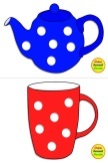 Қонақтарға арналған ыдыстарМүсіндеу әрекеті,жапсыру әрекетіСеруенге дайындықКиіну: Серуенге шығу, балаларды біртіндеп киіндіру, киімдерінің дұрыс киілуін қадағалау, қатармен жүруге дағдыландыру.Өзіне –өзі қызмет ету дағдыларыКиіну: Серуенге шығу, балаларды біртіндеп киіндіру, киімдерінің дұрыс киілуін қадағалау, қатармен жүруге дағдыландыру.Өзіне –өзі қызмет ету дағдыларыКиіну: Серуенге шығу, балаларды біртіндеп киіндіру, киімдерінің дұрыс киілуін қадағалау, қатармен жүруге дағдыландыру.Өзіне –өзі қызмет ету дағдыларыКиіну: Серуенге шығу, балаларды біртіндеп киіндіру, киімдерінің дұрыс киілуін қадағалау, қатармен жүруге дағдыландыру.Өзіне –өзі қызмет ету дағдыларыКиіну: Серуенге шығу, балаларды біртіндеп киіндіру, киімдерінің дұрыс киілуін қадағалау, қатармен жүруге дағдыландыру.Өзіне –өзі қызмет ету дағдыларыКиіну: Серуенге шығу, балаларды біртіндеп киіндіру, киімдерінің дұрыс киілуін қадағалау, қатармен жүруге дағдыландыру.Өзіне –өзі қызмет ету дағдыларыСеруенКартотека Картотека Картотека Картотека Картотека КартотекаСеруеннен оралуТопқа оралу кезінде қатарға тұруды дағдыландыру.  Асықпай бір-бірін  итермей жүруді үйрету. Топта киетін аяқ киімдерін өз бетінше ауыстырып, киюін үйрету. ( дербес ойын әрекеті).Топқа оралу кезінде қатарға тұруды дағдыландыру.  Асықпай бір-бірін  итермей жүруді үйрету. Топта киетін аяқ киімдерін өз бетінше ауыстырып, киюін үйрету. ( дербес ойын әрекеті).Топқа оралу кезінде қатарға тұруды дағдыландыру.  Асықпай бір-бірін  итермей жүруді үйрету. Топта киетін аяқ киімдерін өз бетінше ауыстырып, киюін үйрету. ( дербес ойын әрекеті).Топқа оралу кезінде қатарға тұруды дағдыландыру.  Асықпай бір-бірін  итермей жүруді үйрету. Топта киетін аяқ киімдерін өз бетінше ауыстырып, киюін үйрету. ( дербес ойын әрекеті).Топқа оралу кезінде қатарға тұруды дағдыландыру.  Асықпай бір-бірін  итермей жүруді үйрету. Топта киетін аяқ киімдерін өз бетінше ауыстырып, киюін үйрету. ( дербес ойын әрекеті).Топқа оралу кезінде қатарға тұруды дағдыландыру.  Асықпай бір-бірін  итермей жүруді үйрету. Топта киетін аяқ киімдерін өз бетінше ауыстырып, киюін үйрету. ( дербес ойын әрекеті).Түскі асСабынмен  қолдарын сабындап, киімдерін суламай  жуыну.  Өзінің жеке сүлгісін тани  білуді үйрету. Сүлгіні дұрыс қолдануды дамыту, орнына іліп қоуын қалыптастыру.Тамақтану кезінде орындықта тік отыру. Астың дәмді болуын тілеу. Тамақты дұрыс ішу. Қасықты дұрыс ұстау, майлықты қолдану , нан қиқымын шашпай, сорпамен сусынын төкпей ішуді үйрету. (мәдени-гигеналық дағдылар, өзіне-өзі қызмет ету, еңбек әрекеті)Сабынмен  қолдарын сабындап, киімдерін суламай  жуыну.  Өзінің жеке сүлгісін тани  білуді үйрету. Сүлгіні дұрыс қолдануды дамыту, орнына іліп қоуын қалыптастыру.Тамақтану кезінде орындықта тік отыру. Астың дәмді болуын тілеу. Тамақты дұрыс ішу. Қасықты дұрыс ұстау, майлықты қолдану , нан қиқымын шашпай, сорпамен сусынын төкпей ішуді үйрету. (мәдени-гигеналық дағдылар, өзіне-өзі қызмет ету, еңбек әрекеті)Сабынмен  қолдарын сабындап, киімдерін суламай  жуыну.  Өзінің жеке сүлгісін тани  білуді үйрету. Сүлгіні дұрыс қолдануды дамыту, орнына іліп қоуын қалыптастыру.Тамақтану кезінде орындықта тік отыру. Астың дәмді болуын тілеу. Тамақты дұрыс ішу. Қасықты дұрыс ұстау, майлықты қолдану , нан қиқымын шашпай, сорпамен сусынын төкпей ішуді үйрету. (мәдени-гигеналық дағдылар, өзіне-өзі қызмет ету, еңбек әрекеті)Сабынмен  қолдарын сабындап, киімдерін суламай  жуыну.  Өзінің жеке сүлгісін тани  білуді үйрету. Сүлгіні дұрыс қолдануды дамыту, орнына іліп қоуын қалыптастыру.Тамақтану кезінде орындықта тік отыру. Астың дәмді болуын тілеу. Тамақты дұрыс ішу. Қасықты дұрыс ұстау, майлықты қолдану , нан қиқымын шашпай, сорпамен сусынын төкпей ішуді үйрету. (мәдени-гигеналық дағдылар, өзіне-өзі қызмет ету, еңбек әрекеті)Сабынмен  қолдарын сабындап, киімдерін суламай  жуыну.  Өзінің жеке сүлгісін тани  білуді үйрету. Сүлгіні дұрыс қолдануды дамыту, орнына іліп қоуын қалыптастыру.Тамақтану кезінде орындықта тік отыру. Астың дәмді болуын тілеу. Тамақты дұрыс ішу. Қасықты дұрыс ұстау, майлықты қолдану , нан қиқымын шашпай, сорпамен сусынын төкпей ішуді үйрету. (мәдени-гигеналық дағдылар, өзіне-өзі қызмет ету, еңбек әрекеті)Сабынмен  қолдарын сабындап, киімдерін суламай  жуыну.  Өзінің жеке сүлгісін тани  білуді үйрету. Сүлгіні дұрыс қолдануды дамыту, орнына іліп қоуын қалыптастыру.Тамақтану кезінде орындықта тік отыру. Астың дәмді болуын тілеу. Тамақты дұрыс ішу. Қасықты дұрыс ұстау, майлықты қолдану , нан қиқымын шашпай, сорпамен сусынын төкпей ішуді үйрету. (мәдени-гигеналық дағдылар, өзіне-өзі қызмет ету, еңбек әрекеті)Күндізгі ұйқыКиім түймелерін, сырмаларын өздігінше ағытуды қалыптастыру. Киімдерін ұқыпты орындыққа іліп (немесе арнайы сөреге) қоюды үйрету. Өз төсек орнын тауып жатуды үйрету. (өзіне-өзі қызмет ету дағдылары, ірі және ұсақ моториканы дамыту)Балалардың  тыныш ұйықтауы үшін жайы баяу музыка тыңдау. (Музыка)Киім түймелерін, сырмаларын өздігінше ағытуды қалыптастыру. Киімдерін ұқыпты орындыққа іліп (немесе арнайы сөреге) қоюды үйрету. Өз төсек орнын тауып жатуды үйрету. (өзіне-өзі қызмет ету дағдылары, ірі және ұсақ моториканы дамыту)Балалардың  тыныш ұйықтауы үшін жайы баяу музыка тыңдау. (Музыка)Киім түймелерін, сырмаларын өздігінше ағытуды қалыптастыру. Киімдерін ұқыпты орындыққа іліп (немесе арнайы сөреге) қоюды үйрету. Өз төсек орнын тауып жатуды үйрету. (өзіне-өзі қызмет ету дағдылары, ірі және ұсақ моториканы дамыту)Балалардың  тыныш ұйықтауы үшін жайы баяу музыка тыңдау. (Музыка)Киім түймелерін, сырмаларын өздігінше ағытуды қалыптастыру. Киімдерін ұқыпты орындыққа іліп (немесе арнайы сөреге) қоюды үйрету. Өз төсек орнын тауып жатуды үйрету. (өзіне-өзі қызмет ету дағдылары, ірі және ұсақ моториканы дамыту)Балалардың  тыныш ұйықтауы үшін жайы баяу музыка тыңдау. (Музыка)Киім түймелерін, сырмаларын өздігінше ағытуды қалыптастыру. Киімдерін ұқыпты орындыққа іліп (немесе арнайы сөреге) қоюды үйрету. Өз төсек орнын тауып жатуды үйрету. (өзіне-өзі қызмет ету дағдылары, ірі және ұсақ моториканы дамыту)Балалардың  тыныш ұйықтауы үшін жайы баяу музыка тыңдау. (Музыка)Киім түймелерін, сырмаларын өздігінше ағытуды қалыптастыру. Киімдерін ұқыпты орындыққа іліп (немесе арнайы сөреге) қоюды үйрету. Өз төсек орнын тауып жатуды үйрету. (өзіне-өзі қызмет ету дағдылары, ірі және ұсақ моториканы дамыту)Балалардың  тыныш ұйықтауы үшін жайы баяу музыка тыңдау. (Музыка)Біртіндеп ұйқыдан ояту,сауықтыру шараларыӨз орындарында отырып керілу, тыныстау  жаттығуларын жасату.   (дене жаттығулар мен белсенділігі)Киімдерін реттілікпен өздігінен киіну. Түймелерін қадау, сырмаларын сыру, аяқ киімдерін дұрыс киюді үйрету. Қыз балалардың шаштарын жинауға әркет жасауын  үйрету. (өзіне-өзі қызмет ету дағдылары, ірі және ұсақ моториканы дамыту)Қолдарын жуу, құрғатып сүрту, сүлгіні өз орнына іліп қоюды үйрету. (мәдени-гигиеналық  дағдылар).  Өз орындарында отырып керілу, тыныстау  жаттығуларын жасату.   (дене жаттығулар мен белсенділігі)Киімдерін реттілікпен өздігінен киіну. Түймелерін қадау, сырмаларын сыру, аяқ киімдерін дұрыс киюді үйрету. Қыз балалардың шаштарын жинауға әркет жасауын  үйрету. (өзіне-өзі қызмет ету дағдылары, ірі және ұсақ моториканы дамыту)Қолдарын жуу, құрғатып сүрту, сүлгіні өз орнына іліп қоюды үйрету. (мәдени-гигиеналық  дағдылар).  Өз орындарында отырып керілу, тыныстау  жаттығуларын жасату.   (дене жаттығулар мен белсенділігі)Киімдерін реттілікпен өздігінен киіну. Түймелерін қадау, сырмаларын сыру, аяқ киімдерін дұрыс киюді үйрету. Қыз балалардың шаштарын жинауға әркет жасауын  үйрету. (өзіне-өзі қызмет ету дағдылары, ірі және ұсақ моториканы дамыту)Қолдарын жуу, құрғатып сүрту, сүлгіні өз орнына іліп қоюды үйрету. (мәдени-гигиеналық  дағдылар).  Өз орындарында отырып керілу, тыныстау  жаттығуларын жасату.   (дене жаттығулар мен белсенділігі)Киімдерін реттілікпен өздігінен киіну. Түймелерін қадау, сырмаларын сыру, аяқ киімдерін дұрыс киюді үйрету. Қыз балалардың шаштарын жинауға әркет жасауын  үйрету. (өзіне-өзі қызмет ету дағдылары, ірі және ұсақ моториканы дамыту)Қолдарын жуу, құрғатып сүрту, сүлгіні өз орнына іліп қоюды үйрету. (мәдени-гигиеналық  дағдылар).  Өз орындарында отырып керілу, тыныстау  жаттығуларын жасату.   (дене жаттығулар мен белсенділігі)Киімдерін реттілікпен өздігінен киіну. Түймелерін қадау, сырмаларын сыру, аяқ киімдерін дұрыс киюді үйрету. Қыз балалардың шаштарын жинауға әркет жасауын  үйрету. (өзіне-өзі қызмет ету дағдылары, ірі және ұсақ моториканы дамыту)Қолдарын жуу, құрғатып сүрту, сүлгіні өз орнына іліп қоюды үйрету. (мәдени-гигиеналық  дағдылар).  Өз орындарында отырып керілу, тыныстау  жаттығуларын жасату.   (дене жаттығулар мен белсенділігі)Киімдерін реттілікпен өздігінен киіну. Түймелерін қадау, сырмаларын сыру, аяқ киімдерін дұрыс киюді үйрету. Қыз балалардың шаштарын жинауға әркет жасауын  үйрету. (өзіне-өзі қызмет ету дағдылары, ірі және ұсақ моториканы дамыту)Қолдарын жуу, құрғатып сүрту, сүлгіні өз орнына іліп қоюды үйрету. (мәдени-гигиеналық  дағдылар).  Бесін асТаза және ұқыпты тамақтану. Тамақтану мәденетін қалыптастыру. Асты тауысып жеуге үйрету.(мәдени-гигеналық дағдылар, өзіне-өзі қызмет ету, еңбек әрекеті)Таза және ұқыпты тамақтану. Тамақтану мәденетін қалыптастыру. Асты тауысып жеуге үйрету.(мәдени-гигеналық дағдылар, өзіне-өзі қызмет ету, еңбек әрекеті)Таза және ұқыпты тамақтану. Тамақтану мәденетін қалыптастыру. Асты тауысып жеуге үйрету.(мәдени-гигеналық дағдылар, өзіне-өзі қызмет ету, еңбек әрекеті)Таза және ұқыпты тамақтану. Тамақтану мәденетін қалыптастыру. Асты тауысып жеуге үйрету.(мәдени-гигеналық дағдылар, өзіне-өзі қызмет ету, еңбек әрекеті)Таза және ұқыпты тамақтану. Тамақтану мәденетін қалыптастыру. Асты тауысып жеуге үйрету.(мәдени-гигеналық дағдылар, өзіне-өзі қызмет ету, еңбек әрекеті)Таза және ұқыпты тамақтану. Тамақтану мәденетін қалыптастыру. Асты тауысып жеуге үйрету.(мәдени-гигеналық дағдылар, өзіне-өзі қызмет ету, еңбек әрекеті)Балалардың дербес әрекеті (баяу қимылды ойындар, үстел үсті ойындары,бейнелеу әрекеті, кітаптар қарау және тағы басқа әрекеттер)Ғажайып сөздер.
Тәрбиеші: Балалар сабақта үйренген өнегелі сөздерді қайталап айтады.
«Қонақ келсе, құт келер»Қазақ тілі5-ке дейін реттік санау дағдыларын дамыту, реттік сан есімдерді атау,5 қонаққа 5 кесе,Математика негіздеріКесемен жұмысКесені әшекейлеу, пазл жасау,ермексаздан мүсіндеу,кесеге ою өрнек салу. Шығармашылық дағдыларҚасықтың суретін бояу.Сурет салуКесенің суретін желімдеу,ЖапсыруҚысқа метражды мультхикая ыдыстар таныс сюжеттер бойынша ертегілерді сахналау; ертегі желісін ретімен орындауға үйрету.Көркем әдебиетБауырсақтарды тәрелкеге орналастыру.ЖапсыруДөңгелек пішіннен бауырсақ салу.Сурет салуБалалардың қалауы бойынша шығармашылық дағдыларды дамытуға арналған жұмыстарБауырсақтарды тәрелкеге орналастыру.ЖапсыруДөңгелек пішіннен бауырсақ салу.Сурет салуБалалардың қалауы бойынша шығармашылық дағдыларды дамытуға арналған жұмыстарДастаханды әшекейлеу,ұлттық оюлармен.Жапсыру іс-әрекетіҚағаздан үстел жасау.Құрастыру әрекетісурет салу әрекеті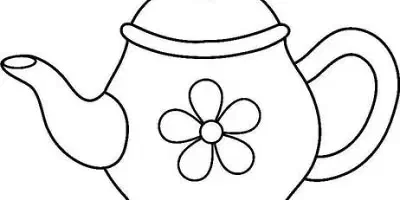 Шәйнекті бояуҚасықтарды санау реттік сан есімдерді атау, "Нешінші?", "Саны бойынша қайсысы?" сұрақтарына жауап беру дағдыларын дамыту;Математика негіздеріБалалармен жеке жұмыс Сан есімдерді ретімен атайды, оларды зат есімдермен септіктерде, жекешежәне көпше түрде байланыстыруды уйретуБиіктігі, ұзындығы, ені бойынша құрылыстарды өзгертуді уйрету.Адамның пішінін (дене бөліктерін: бас, кеуде, қолдары, аяқтары)Мүсіндеуді уйретемін.Адамның пішінін (дене бөліктерін: бас, кеуде, қолдары, аяқтары)Мүсіндеуді уйретемін. Көкөністер-жемістердің, ыдыстардың, ойыншықтардың, жануарлардыңсуреттерін салуды уйретемін.Геометриялық пішіндерді және геометриялық денелерді ажыратуды уйретуСеруенге дайындық   Киіну: киім кию ережесін сақтауға үйрету,серуенге арналған құралдарды дайындау,өзіне-өзі қызмет ету дағдылары   Киіну: киім кию ережесін сақтауға үйрету,серуенге арналған құралдарды дайындау,өзіне-өзі қызмет ету дағдылары   Киіну: киім кию ережесін сақтауға үйрету,серуенге арналған құралдарды дайындау,өзіне-өзі қызмет ету дағдылары   Киіну: киім кию ережесін сақтауға үйрету,серуенге арналған құралдарды дайындау,өзіне-өзі қызмет ету дағдылары   Киіну: киім кию ережесін сақтауға үйрету,серуенге арналған құралдарды дайындау,өзіне-өзі қызмет ету дағдылары   Киіну: киім кию ережесін сақтауға үйрету,серуенге арналған құралдарды дайындау,өзіне-өзі қызмет ету дағдыларыСеруенКартотека Картотека Картотека Картотека Картотека КартотекаБалалардың үйге қайтуыАта-аналарға кеңес:Күн тәртібін сақтауАта-аналарға кеңес:"тұмау жұқпасының" адын алу шараларыКеңес:Жаңылтпаштар жаттатуКеңес:Жаңылтпаштар жаттатуКеңес: Бала өміріндегі ертегінің маңызы.Ата –аналарға:Балалардың тазалығы жөнінде кеңес беруКүн тәртібіДүйсенбі06.02.2023жСейсенбі07.02.2023жСәрсенбі08.02.2023жСәрсенбі08.02.2023жБейсенбі09.02.2023жЖұма10.02.2023жБалаларды қабылдауБалаларды көтеріңкі көңіл күймен қарсы алуДостарым әнімен қарсы алуҚызыл жүрекшемен көңілді тілек айтып қарсы алуҚызыл жүрекшемен көңілді тілек айтып қарсы алуҮш түрлі смайликпен қарсы алуҚонжықтың таңғы тілегімен қарсы алуАта-аналармен әңгімелесу,кеңес беруАта-аналармен әңгіме:Балалардың жетістік пен дәрежесі үшін емес, сол қалпында сөзсіз қабылдап жақсы көретініңізді сездіріңіз.Ата-аналармен әңгіме:Ата-аналарға балаларды тамақтарын тауысып жеуге үйретулерін ескерту.Ата –аналармен әңгіме:  «Дұрыс тамақтануға баулу»Ата –аналармен әңгіме:  «Дұрыс тамақтануға баулу»Ата-аналармен әңгіме:Балалардың тазалығы жөнінде кеңес беруАта-аналармен әңгіме:Ата- аналарға балаларын ертеңгілік жаттығуға үлгертіп алып келулерін ескерту.Балалардың дербес әрекеті (баяу қимылды ойындар, үстел үсті ойындары,бейнелеу әрекеті, кітаптар қарау және тағы басқа әрекеттер)«Даладағы алаңқай» Мақсаты:  Балалар конструктормен бірлесі  отырып, алаңқайды  құра  біледШығармашылық дағдыларіБалаларменәңгімелесу: «Табиғат бұрышы».Мақсаты:Топтағы табиғат бұрышы туралы  атап, әңгімелейдіӘлеуметтік дағдылар«Мозайка».Мақсаты: Балалар өз  беттерімен  құрастырады  .Құрастыру«Мозайка».Мақсаты: Балалар өз  беттерімен  құрастырады  .ҚұрастыруСуреттерді  көру:  «Табиғатағы өзгерістер».   Мақсаты:Қыс мезгілі туралы суреттеп  бередіӘлеуметтік дағдылар«Не  артық?»Мақсаты:  Берілген  тапсырманы  түсіндіре  отырып,  артық  зататарды  атайдыКоммуникативтік дағдыларТаңертенгі жаттығуАқпан   айына арналған таңертеңгі жаттығулар кешені (Жалпы дамытушы жаттығулар, қимыл белсенділігі, ойын әрекеті).Ақпан   айына арналған таңертеңгі жаттығулар кешені (Жалпы дамытушы жаттығулар, қимыл белсенділігі, ойын әрекеті).Ақпан   айына арналған таңертеңгі жаттығулар кешені (Жалпы дамытушы жаттығулар, қимыл белсенділігі, ойын әрекеті).Ақпан   айына арналған таңертеңгі жаттығулар кешені (Жалпы дамытушы жаттығулар, қимыл белсенділігі, ойын әрекеті).Ақпан   айына арналған таңертеңгі жаттығулар кешені (Жалпы дамытушы жаттығулар, қимыл белсенділігі, ойын әрекеті).Ақпан   айына арналған таңертеңгі жаттығулар кешені (Жалпы дамытушы жаттығулар, қимыл белсенділігі, ойын әрекеті).Таңғы асТамақ ішу мәдениетін, үстелде отыру, тамақтану, асхана құралдарын дұрыс ұстау мәдениетін қалыптастыру және сақтау. Балалардың назарын тағамға аудару, тамақтарын реттілігімен тауысып ішуге, нанның қиқымын жерге тастамауға үйрету.  (мәдени-гигиеналық дағдылар, өзіне-өзі қызмет ету, кезекшілердің еңбек әрекеті)Тамақ ішу мәдениетін, үстелде отыру, тамақтану, асхана құралдарын дұрыс ұстау мәдениетін қалыптастыру және сақтау. Балалардың назарын тағамға аудару, тамақтарын реттілігімен тауысып ішуге, нанның қиқымын жерге тастамауға үйрету.  (мәдени-гигиеналық дағдылар, өзіне-өзі қызмет ету, кезекшілердің еңбек әрекеті)Тамақ ішу мәдениетін, үстелде отыру, тамақтану, асхана құралдарын дұрыс ұстау мәдениетін қалыптастыру және сақтау. Балалардың назарын тағамға аудару, тамақтарын реттілігімен тауысып ішуге, нанның қиқымын жерге тастамауға үйрету.  (мәдени-гигиеналық дағдылар, өзіне-өзі қызмет ету, кезекшілердің еңбек әрекеті)Тамақ ішу мәдениетін, үстелде отыру, тамақтану, асхана құралдарын дұрыс ұстау мәдениетін қалыптастыру және сақтау. Балалардың назарын тағамға аудару, тамақтарын реттілігімен тауысып ішуге, нанның қиқымын жерге тастамауға үйрету.  (мәдени-гигиеналық дағдылар, өзіне-өзі қызмет ету, кезекшілердің еңбек әрекеті)Тамақ ішу мәдениетін, үстелде отыру, тамақтану, асхана құралдарын дұрыс ұстау мәдениетін қалыптастыру және сақтау. Балалардың назарын тағамға аудару, тамақтарын реттілігімен тауысып ішуге, нанның қиқымын жерге тастамауға үйрету.  (мәдени-гигиеналық дағдылар, өзіне-өзі қызмет ету, кезекшілердің еңбек әрекеті)Тамақ ішу мәдениетін, үстелде отыру, тамақтану, асхана құралдарын дұрыс ұстау мәдениетін қалыптастыру және сақтау. Балалардың назарын тағамға аудару, тамақтарын реттілігімен тауысып ішуге, нанның қиқымын жерге тастамауға үйрету.  (мәдени-гигиеналық дағдылар, өзіне-өзі қызмет ету, кезекшілердің еңбек әрекеті)Ұйымдастырылған іс-әрекеткедайындықҚоғамдық	орындардағы	мінез-құлық	ережелері	туралы	түсініктерді кеңейту. Қоғамдық көліктегі мінез-құлық мәдениеті дағдыларын қалыптастыру.Балаларда мінез-құлық мәдениеті мен сыпайы қарым-қатынас негіздерін қалыптастыруды жалғастыру; амандасу, қоштасудың қажеттігі туралы еске салу, ересектердің әңгімесіне араласпау, өз өтінішін сыпайы түрде білдіру, көрсеткен қызметі үшін алғыс айту.Қоршаған ортада және табиғатта қарапайым тәртіп ережелерін сақтау, қарапайым экологиялық білімдерін қалыптастыру және жануарлар мен өсімдіктерге күтім жасауға (өсімдіктерді қорғау, қыстап қалған құстарға жем беру) баулу.Өз өмірінің қауіпсіздігінің қарапайым дағдыларын меңгеру (электр құралдарынан сақ болу, өз бетінше от жақпау, сіріңкемен ойнамау, терезенің алдына шықпау, баспалдаққа көтерілгенде және түскенде таяныштан ұстау ); қоршаған ортада, табиғатта қарапайым тәртіп ережелерін білу (қоқыс тастамау, өздігінен от жақпау).Қоғамдық	орындардағы	мінез-құлық	ережелері	туралы	түсініктерді кеңейту. Қоғамдық көліктегі мінез-құлық мәдениеті дағдыларын қалыптастыру.Балаларда мінез-құлық мәдениеті мен сыпайы қарым-қатынас негіздерін қалыптастыруды жалғастыру; амандасу, қоштасудың қажеттігі туралы еске салу, ересектердің әңгімесіне араласпау, өз өтінішін сыпайы түрде білдіру, көрсеткен қызметі үшін алғыс айту.Қоршаған ортада және табиғатта қарапайым тәртіп ережелерін сақтау, қарапайым экологиялық білімдерін қалыптастыру және жануарлар мен өсімдіктерге күтім жасауға (өсімдіктерді қорғау, қыстап қалған құстарға жем беру) баулу.Өз өмірінің қауіпсіздігінің қарапайым дағдыларын меңгеру (электр құралдарынан сақ болу, өз бетінше от жақпау, сіріңкемен ойнамау, терезенің алдына шықпау, баспалдаққа көтерілгенде және түскенде таяныштан ұстау ); қоршаған ортада, табиғатта қарапайым тәртіп ережелерін білу (қоқыс тастамау, өздігінен от жақпау).Қоғамдық	орындардағы	мінез-құлық	ережелері	туралы	түсініктерді кеңейту. Қоғамдық көліктегі мінез-құлық мәдениеті дағдыларын қалыптастыру.Балаларда мінез-құлық мәдениеті мен сыпайы қарым-қатынас негіздерін қалыптастыруды жалғастыру; амандасу, қоштасудың қажеттігі туралы еске салу, ересектердің әңгімесіне араласпау, өз өтінішін сыпайы түрде білдіру, көрсеткен қызметі үшін алғыс айту.Қоршаған ортада және табиғатта қарапайым тәртіп ережелерін сақтау, қарапайым экологиялық білімдерін қалыптастыру және жануарлар мен өсімдіктерге күтім жасауға (өсімдіктерді қорғау, қыстап қалған құстарға жем беру) баулу.Өз өмірінің қауіпсіздігінің қарапайым дағдыларын меңгеру (электр құралдарынан сақ болу, өз бетінше от жақпау, сіріңкемен ойнамау, терезенің алдына шықпау, баспалдаққа көтерілгенде және түскенде таяныштан ұстау ); қоршаған ортада, табиғатта қарапайым тәртіп ережелерін білу (қоқыс тастамау, өздігінен от жақпау).Қоғамдық	орындардағы	мінез-құлық	ережелері	туралы	түсініктерді кеңейту. Қоғамдық көліктегі мінез-құлық мәдениеті дағдыларын қалыптастыру.Балаларда мінез-құлық мәдениеті мен сыпайы қарым-қатынас негіздерін қалыптастыруды жалғастыру; амандасу, қоштасудың қажеттігі туралы еске салу, ересектердің әңгімесіне араласпау, өз өтінішін сыпайы түрде білдіру, көрсеткен қызметі үшін алғыс айту.Қоршаған ортада және табиғатта қарапайым тәртіп ережелерін сақтау, қарапайым экологиялық білімдерін қалыптастыру және жануарлар мен өсімдіктерге күтім жасауға (өсімдіктерді қорғау, қыстап қалған құстарға жем беру) баулу.Өз өмірінің қауіпсіздігінің қарапайым дағдыларын меңгеру (электр құралдарынан сақ болу, өз бетінше от жақпау, сіріңкемен ойнамау, терезенің алдына шықпау, баспалдаққа көтерілгенде және түскенде таяныштан ұстау ); қоршаған ортада, табиғатта қарапайым тәртіп ережелерін білу (қоқыс тастамау, өздігінен от жақпау).Қоғамдық	орындардағы	мінез-құлық	ережелері	туралы	түсініктерді кеңейту. Қоғамдық көліктегі мінез-құлық мәдениеті дағдыларын қалыптастыру.Балаларда мінез-құлық мәдениеті мен сыпайы қарым-қатынас негіздерін қалыптастыруды жалғастыру; амандасу, қоштасудың қажеттігі туралы еске салу, ересектердің әңгімесіне араласпау, өз өтінішін сыпайы түрде білдіру, көрсеткен қызметі үшін алғыс айту.Қоршаған ортада және табиғатта қарапайым тәртіп ережелерін сақтау, қарапайым экологиялық білімдерін қалыптастыру және жануарлар мен өсімдіктерге күтім жасауға (өсімдіктерді қорғау, қыстап қалған құстарға жем беру) баулу.Өз өмірінің қауіпсіздігінің қарапайым дағдыларын меңгеру (электр құралдарынан сақ болу, өз бетінше от жақпау, сіріңкемен ойнамау, терезенің алдына шықпау, баспалдаққа көтерілгенде және түскенде таяныштан ұстау ); қоршаған ортада, табиғатта қарапайым тәртіп ережелерін білу (қоқыс тастамау, өздігінен от жақпау).Қоғамдық	орындардағы	мінез-құлық	ережелері	туралы	түсініктерді кеңейту. Қоғамдық көліктегі мінез-құлық мәдениеті дағдыларын қалыптастыру.Балаларда мінез-құлық мәдениеті мен сыпайы қарым-қатынас негіздерін қалыптастыруды жалғастыру; амандасу, қоштасудың қажеттігі туралы еске салу, ересектердің әңгімесіне араласпау, өз өтінішін сыпайы түрде білдіру, көрсеткен қызметі үшін алғыс айту.Қоршаған ортада және табиғатта қарапайым тәртіп ережелерін сақтау, қарапайым экологиялық білімдерін қалыптастыру және жануарлар мен өсімдіктерге күтім жасауға (өсімдіктерді қорғау, қыстап қалған құстарға жем беру) баулу.Өз өмірінің қауіпсіздігінің қарапайым дағдыларын меңгеру (электр құралдарынан сақ болу, өз бетінше от жақпау, сіріңкемен ойнамау, терезенің алдына шықпау, баспалдаққа көтерілгенде және түскенде таяныштан ұстау ); қоршаған ортада, табиғатта қарапайым тәртіп ережелерін білу (қоқыс тастамау, өздігінен от жақпау).Білім беру ұйымының кестесі бойынша ұйымдастырылғаніс-әрекетДене шынықтыруЛақтыру, домалату, қағып алу: заттардың арасымен доптарды, құрсауларды бір-біріне домалату; заттарды қашықтыққа лақтыру (3,5–6,5 метрден кем емес), оң және сол қолымен көлденең қойылған нысанаға (2–2,5 метр қашықтықтан), 1,5 метр қашықтықта тігінен қойылған (нысана ортасының биіктігі 1,5 метр) нысанаға лақтыруЖДЖ: Бұрылу (оңға-солға), қолды кеуде тұсында айқастыру және екі жағына жазу, қолды шапалақтау; қолды алға, жоғары, жан-жаққа көтеру, оларды бүгіп, жазу, саусақтарын ашып жұму.Музыка Әуеннің көңілді сипатын қабылдауға үйрету,1.Балалар музыка залына қолдарына жалауша алып көңілді маршпен кіреді.Балаларға үйшіктің және қоян, балапан, бақа, күшік, т.б. суреттері ұсынылады. 2. Ән айту. Музыка жетекшісі «Жоғарығы шығымын» деп әндетеді. Балалар әуенді қайталап, өздері қалаған суретін басқышпен жоғарыға жүргізеді. Үйшікке жақындап, «Қандай ғажап үйшік?» деп әндетеді. Келесі кезекте терезеден сурет көрсетіліп,балалар әуенді тыңдап, сәйкес келетін аңдардың , жануарлардың, балапанның, бақаның, т.б. суреттерін басқыштармен жүргізіп, үйшікке кіргізеді. Балалар терезеден көрінген суретке қарап, олардың қимыл-қозғалысын салып көрсетеді.Дене шынықтырудопты бір-біріне төменнен және бастан асыра лақтыру (1,5 метр қашықтықта), қағып алу;ЖДЖ: Тізені бүгіп жазу (екіншісіне тұрып), еденде отырған қалпында, таяныштан ұстап отырып аяқтың ұшымен тұру, алға, жанына, артқа қадам жасау, аяқты алға, өкшеге қою. Негізгі қимыл-қозғалыс жаттығулары:1.Бірнеше доға астынан еңбектеу. 2. Допты қақпа арқылы домалатуды қайталау.Ойын: «Апандағы аю» ойынын ойнау.Қорытынды: «Денені еркін ұста» баяу әуен ырғағымен демалу.Музыкамузыканың кіріспесін ажырату, кіріспеден кейін қимылдарды бастау, музыканың сипатына сәйкес қимылдарды ауыстыру, би қимылдарының, билердің атауларын есте сақтау 1.Балалар музыка залына қолдарына жалауша алып көңілді маршпен кіреді.Балаларға жылдың төрт мезгілі бейнеленген суретті карточкалар таратылады. Шығармаларды тыңдап, мазмұнына , мәтініне сәйкес суреттікарточканы көрсете білу.2. Музыка тыңдау: «Ботақан»  Әннің мәтінін үйрету. 4. Музыкалық-ырғақты қимыл: (аяқты топылдату, аяқтан аяққа ауысу, қол шапалақтау, сылдырмақты сылдырлату)Қазақ тіліШағын өлеңдер, санамақтар, жаңылтпаштар, тақпақтар жаттату, жұмбақтар шешкізу. Шығарманы жеткізуде оның мазмұны мен сипатына сәйкес түрлі интонацияларды, үзілістерді, логикалық екпінді қолданып, мәнерлеп айтуға баулу.Аспанда бір ана бар,Маңы толған балалар.     ( ай мен жұлдыздар )Ұшып жүрген гүл көрдім,Қонғанда ұстап үлгердім.  ( көбелек )Музыкамузыканың кіріспесін ажырату, кіріспеден кейін қимылдарды бастау, музыканың сипатына сәйкес қимылдарды ауыстыру, би қимылдарының, билердің атауларын есте сақтау 1.Балалар музыка залына қолдарына жалауша алып көңілді маршпен кіреді.Балаларға жылдың төрт мезгілі бейнеленген суретті карточкалар таратылады. Шығармаларды тыңдап, мазмұнына , мәтініне сәйкес суреттікарточканы көрсете білу.2. Музыка тыңдау: «Ботақан»  Әннің мәтінін үйрету. 4. Музыкалық-ырғақты қимыл: (аяқты топылдату, аяқтан аяққа ауысу, қол шапалақтау, сылдырмақты сылдырлату)Қазақ тіліШағын өлеңдер, санамақтар, жаңылтпаштар, тақпақтар жаттату, жұмбақтар шешкізу. Шығарманы жеткізуде оның мазмұны мен сипатына сәйкес түрлі интонацияларды, үзілістерді, логикалық екпінді қолданып, мәнерлеп айтуға баулу.Аспанда бір ана бар,Маңы толған балалар.     ( ай мен жұлдыздар )Ұшып жүрген гүл көрдім,Қонғанда ұстап үлгердім.  ( көбелек )Дене шынықтырудопты кедергілер арқылы бастан асыра екі қолымен және бір қолымен лақтыру (2 метр қашықтықтан); допты жоғары лақтыру және екі қолымен қағып алу (қатарынан 3–4 рет).ЖДЖ: Тізені бүгіп жазу (екіншісіне тұрып), еденде отырған қалпында, таяныштан ұстап отырып аяқтың ұшымен тұру, алға, жанына, артқа қадам жасау, аяқты алға, өкшеге қою. Негізгі қимыл-қозғалыс жаттығулары:1.Допты қақпа арқылы домалату.2.Қос аяқтап алға секіруді бекіту.Ойын: «Көжектің үйі» ойыны.Қорытынды: «Допты үрлеу» тыныс алу жаттығуын жасау.Білім беру ұйымының кестесі бойынша ұйымдастырылғаніс-әрекет1 санымен таныстыру Балалар 1 санына назар аударайық. Ол бір қысқа және бір ұзын таяқшадан тұрады.
Қанекей ауада жазып көрейік.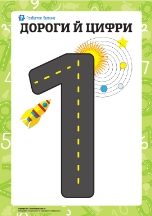 1 саын тауып,бояу.Сурет салу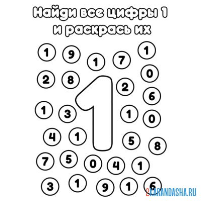 "Бірді жаз"
1 санын әртүрлі тәсілмен жазу
1 топ: Сіріңкемен 1 санын жазу
2 топ: Түсті қағаздан 1 санын жазу
3 топ: Ермексаздан 1 санын жазу Шығармашлық дағдыларБір дегенім бірінші,Тұрды ол қатарда.Көтеріп ап танауды,Бастайды ол санауды.Көркем әдебиет1 санына пазл құрату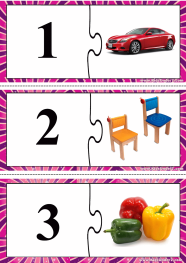 Құрастыру әрекетіБағдаршамда неше көз бар?— Үш көзі бар.— Жұлдыздың неше бұрышы болады?—  Бес бұрышы болады.— Аспанда неше күн бар?— Бір күн бар.— Адамда неше көз бар?— Адамда екі көз бар.— Дұрыс, балалар, біз бірінші тапсырманы орындадық Қоршаған ортамен таныстыруМына сандардың алдында қандай сандар тұрады? Математиканегіздері2 санын тап.\Танымдық дағыдлар2 саны неге ұқсайды?әңгіме.Қоршаған оратмен танысу,сөйлеуді дамыту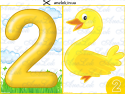 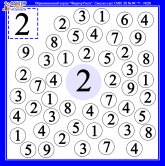 3 санынын жүргізу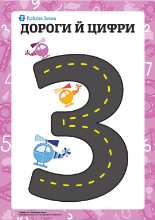 3 саны неге қандай заттарға ұқсайды? Сөйлеуді дамыту,қоршаған ортамен танысу 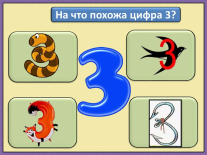 3 санына түрлі түсті қағаздан жабыстыру.Жапсыру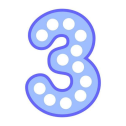 Ермексаздан 3 санын жасау.Мүсіндеу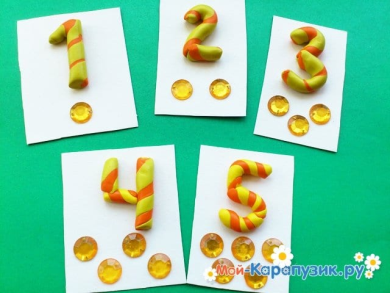 пазлмен жұмыс.Құрастыру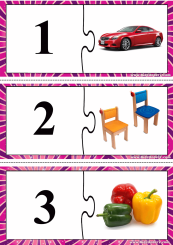 Іздегендер табады,Зер салса егер мынаған.Тура «4» боп қалады,Орындықтар құлағанКөркем әдебиет«4» санына байланысты түсініктер беру:4 түлік мал (атап өту), 4 жыл мезгілі (атап өту), шаршының4 қабырғасы, машинаның 4 дөңгелегі, т.б.Қоршаған оратмен танысу4 саны қандай затқа ұқсайды.Сөйлеуді дамыту.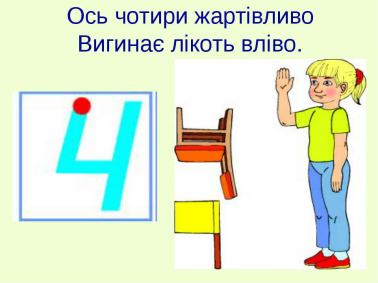 4 санына байланысты есептер шығару.3қоянға 1 қоянды қосқанда 4 қоян болады.2 түлкіге 2 түлкіні қосқанда 4 түлкі болады.1 кірпіге 3 кірпіні қосқанда 4 кірпі боладыМатематика негіздеріІздегендер табады,Зер салса егер мынаған.Тура «4» боп қалады,Орындықтар құлағанКөркем әдебиет«4» санына байланысты түсініктер беру:4 түлік мал (атап өту), 4 жыл мезгілі (атап өту), шаршының4 қабырғасы, машинаның 4 дөңгелегі, т.б.Қоршаған оратмен танысу4 саны қандай затқа ұқсайды.Сөйлеуді дамыту.4 санына байланысты есептер шығару.3қоянға 1 қоянды қосқанда 4 қоян болады.2 түлкіге 2 түлкіні қосқанда 4 түлкі болады.1 кірпіге 3 кірпіні қосқанда 4 кірпі боладыМатематика негіздеріБалалар мен шапалақ соғамын, неше рет соққанымды тыңдаңдар да сонша таяқша көрсетіңдер4 рет қол шапалақтайдыНеше таяқша шығардыңдар?4Дұрыс 5 болу үшін неше таяқша көрсету керек?1Дұрыс , бүгін сендермен 5 санымен танысамыз1-5 ке дейін заттар арқылы санату. Санын атату. Санап болған сонТәрбиеші балалартерезе нешеу?Қәнекей 4 ұлтұрсыншы,жарайсыңдар енді 5қыз тұрсыншы.Тамаша неше ұлтұрды?Неше қыз тұрды?1-5 ке дейінгісандарды тура жәнекерісанату.Сөйлеуді дамытуҚай суретте 5 зат  тұрса сол суретті бояу.Дәстүрден тыс әдіс 5 саусақ. Сурет салу іс-әрекетіСаусақ жаттығуы  МнемокестеБір саусағым тіпті де,Ұстай алмас жіпті де. Екі саусақ бірікті,Ине қолға ілікті.Үш саусағым орайды,Жүгіртеді қаламды.Өнерлі екен он саусақ,Қала салсақ, жол салсақ. Қазақ тілі,көркем әдебиетМозайка құрату 1-5 дейінгі сандар арасында.Әр баланы жеке жеке шақырып, кез келген бір санды алып құратады. Суретте не тұрғанын , санын айтады.Құрастыру әрекетіСеруенге дайындықКиіну: Серуенге шығу, балаларды біртіндеп киіндіру, киімдерінің дұрыс киілуін қадағалау, қатармен жүруге дағдыландыру.Өзіне –өзі қызмет ету дағдыларыКиіну: Серуенге шығу, балаларды біртіндеп киіндіру, киімдерінің дұрыс киілуін қадағалау, қатармен жүруге дағдыландыру.Өзіне –өзі қызмет ету дағдыларыКиіну: Серуенге шығу, балаларды біртіндеп киіндіру, киімдерінің дұрыс киілуін қадағалау, қатармен жүруге дағдыландыру.Өзіне –өзі қызмет ету дағдыларыКиіну: Серуенге шығу, балаларды біртіндеп киіндіру, киімдерінің дұрыс киілуін қадағалау, қатармен жүруге дағдыландыру.Өзіне –өзі қызмет ету дағдыларыКиіну: Серуенге шығу, балаларды біртіндеп киіндіру, киімдерінің дұрыс киілуін қадағалау, қатармен жүруге дағдыландыру.Өзіне –өзі қызмет ету дағдыларыКиіну: Серуенге шығу, балаларды біртіндеп киіндіру, киімдерінің дұрыс киілуін қадағалау, қатармен жүруге дағдыландыру.Өзіне –өзі қызмет ету дағдыларыСеруенКартотека Картотека Картотека Картотека Картотека КартотекаСеруеннен оралуТопқа оралу кезінде қатарға тұруды дағдыландыру.  Асықпай бір-бірін  итермей жүруді үйрету. Топта киетін аяқ киімдерін өз бетінше ауыстырып, киюін үйрету. ( дербес ойын әрекеті).Топқа оралу кезінде қатарға тұруды дағдыландыру.  Асықпай бір-бірін  итермей жүруді үйрету. Топта киетін аяқ киімдерін өз бетінше ауыстырып, киюін үйрету. ( дербес ойын әрекеті).Топқа оралу кезінде қатарға тұруды дағдыландыру.  Асықпай бір-бірін  итермей жүруді үйрету. Топта киетін аяқ киімдерін өз бетінше ауыстырып, киюін үйрету. ( дербес ойын әрекеті).Топқа оралу кезінде қатарға тұруды дағдыландыру.  Асықпай бір-бірін  итермей жүруді үйрету. Топта киетін аяқ киімдерін өз бетінше ауыстырып, киюін үйрету. ( дербес ойын әрекеті).Топқа оралу кезінде қатарға тұруды дағдыландыру.  Асықпай бір-бірін  итермей жүруді үйрету. Топта киетін аяқ киімдерін өз бетінше ауыстырып, киюін үйрету. ( дербес ойын әрекеті).Топқа оралу кезінде қатарға тұруды дағдыландыру.  Асықпай бір-бірін  итермей жүруді үйрету. Топта киетін аяқ киімдерін өз бетінше ауыстырып, киюін үйрету. ( дербес ойын әрекеті).Түскі асСабынмен  қолдарын сабындап, киімдерін суламай  жуыну.  Өзінің жеке сүлгісін тани  білуді үйрету. Сүлгіні дұрыс қолдануды дамыту, орнына іліп қоуын қалыптастыру.Тамақтану кезінде орындықта тік отыру. Астың дәмді болуын тілеу. Тамақты дұрыс ішу. Қасықты дұрыс ұстау, майлықты қолдану , нан қиқымын шашпай, сорпамен сусынын төкпей ішуді үйрету. (мәдени-гигеналық дағдылар, өзіне-өзі қызмет ету, еңбек әрекеті)Сабынмен  қолдарын сабындап, киімдерін суламай  жуыну.  Өзінің жеке сүлгісін тани  білуді үйрету. Сүлгіні дұрыс қолдануды дамыту, орнына іліп қоуын қалыптастыру.Тамақтану кезінде орындықта тік отыру. Астың дәмді болуын тілеу. Тамақты дұрыс ішу. Қасықты дұрыс ұстау, майлықты қолдану , нан қиқымын шашпай, сорпамен сусынын төкпей ішуді үйрету. (мәдени-гигеналық дағдылар, өзіне-өзі қызмет ету, еңбек әрекеті)Сабынмен  қолдарын сабындап, киімдерін суламай  жуыну.  Өзінің жеке сүлгісін тани  білуді үйрету. Сүлгіні дұрыс қолдануды дамыту, орнына іліп қоуын қалыптастыру.Тамақтану кезінде орындықта тік отыру. Астың дәмді болуын тілеу. Тамақты дұрыс ішу. Қасықты дұрыс ұстау, майлықты қолдану , нан қиқымын шашпай, сорпамен сусынын төкпей ішуді үйрету. (мәдени-гигеналық дағдылар, өзіне-өзі қызмет ету, еңбек әрекеті)Сабынмен  қолдарын сабындап, киімдерін суламай  жуыну.  Өзінің жеке сүлгісін тани  білуді үйрету. Сүлгіні дұрыс қолдануды дамыту, орнына іліп қоуын қалыптастыру.Тамақтану кезінде орындықта тік отыру. Астың дәмді болуын тілеу. Тамақты дұрыс ішу. Қасықты дұрыс ұстау, майлықты қолдану , нан қиқымын шашпай, сорпамен сусынын төкпей ішуді үйрету. (мәдени-гигеналық дағдылар, өзіне-өзі қызмет ету, еңбек әрекеті)Сабынмен  қолдарын сабындап, киімдерін суламай  жуыну.  Өзінің жеке сүлгісін тани  білуді үйрету. Сүлгіні дұрыс қолдануды дамыту, орнына іліп қоуын қалыптастыру.Тамақтану кезінде орындықта тік отыру. Астың дәмді болуын тілеу. Тамақты дұрыс ішу. Қасықты дұрыс ұстау, майлықты қолдану , нан қиқымын шашпай, сорпамен сусынын төкпей ішуді үйрету. (мәдени-гигеналық дағдылар, өзіне-өзі қызмет ету, еңбек әрекеті)Сабынмен  қолдарын сабындап, киімдерін суламай  жуыну.  Өзінің жеке сүлгісін тани  білуді үйрету. Сүлгіні дұрыс қолдануды дамыту, орнына іліп қоуын қалыптастыру.Тамақтану кезінде орындықта тік отыру. Астың дәмді болуын тілеу. Тамақты дұрыс ішу. Қасықты дұрыс ұстау, майлықты қолдану , нан қиқымын шашпай, сорпамен сусынын төкпей ішуді үйрету. (мәдени-гигеналық дағдылар, өзіне-өзі қызмет ету, еңбек әрекеті)Күндізгі ұйқыКиім түймелерін, сырмаларын өздігінше ағытуды қалыптастыру. Киімдерін ұқыпты орындыққа іліп (немесе арнайы сөреге) қоюды үйрету. Өз төсек орнын тауып жатуды үйрету. (өзіне-өзі қызмет ету дағдылары, ірі және ұсақ моториканы дамыту)Балалардың  тыныш ұйықтауы үшін жайы баяу музыка тыңдау. (Музыка)Киім түймелерін, сырмаларын өздігінше ағытуды қалыптастыру. Киімдерін ұқыпты орындыққа іліп (немесе арнайы сөреге) қоюды үйрету. Өз төсек орнын тауып жатуды үйрету. (өзіне-өзі қызмет ету дағдылары, ірі және ұсақ моториканы дамыту)Балалардың  тыныш ұйықтауы үшін жайы баяу музыка тыңдау. (Музыка)Киім түймелерін, сырмаларын өздігінше ағытуды қалыптастыру. Киімдерін ұқыпты орындыққа іліп (немесе арнайы сөреге) қоюды үйрету. Өз төсек орнын тауып жатуды үйрету. (өзіне-өзі қызмет ету дағдылары, ірі және ұсақ моториканы дамыту)Балалардың  тыныш ұйықтауы үшін жайы баяу музыка тыңдау. (Музыка)Киім түймелерін, сырмаларын өздігінше ағытуды қалыптастыру. Киімдерін ұқыпты орындыққа іліп (немесе арнайы сөреге) қоюды үйрету. Өз төсек орнын тауып жатуды үйрету. (өзіне-өзі қызмет ету дағдылары, ірі және ұсақ моториканы дамыту)Балалардың  тыныш ұйықтауы үшін жайы баяу музыка тыңдау. (Музыка)Киім түймелерін, сырмаларын өздігінше ағытуды қалыптастыру. Киімдерін ұқыпты орындыққа іліп (немесе арнайы сөреге) қоюды үйрету. Өз төсек орнын тауып жатуды үйрету. (өзіне-өзі қызмет ету дағдылары, ірі және ұсақ моториканы дамыту)Балалардың  тыныш ұйықтауы үшін жайы баяу музыка тыңдау. (Музыка)Киім түймелерін, сырмаларын өздігінше ағытуды қалыптастыру. Киімдерін ұқыпты орындыққа іліп (немесе арнайы сөреге) қоюды үйрету. Өз төсек орнын тауып жатуды үйрету. (өзіне-өзі қызмет ету дағдылары, ірі және ұсақ моториканы дамыту)Балалардың  тыныш ұйықтауы үшін жайы баяу музыка тыңдау. (Музыка)Біртіндеп ұйқыдан ояту,сауықтыру шараларыӨз орындарында отырып керілу, тыныстау  жаттығуларын жасату.   (дене жаттығулар мен белсенділігі)Киімдерін реттілікпен өздігінен киіну. Түймелерін қадау, сырмаларын сыру, аяқ киімдерін дұрыс киюді үйрету. Қыз балалардың шаштарын жинауға әркет жасауын  үйрету. (өзіне-өзі қызмет ету дағдылары, ірі және ұсақ моториканы дамыту)Қолдарын жуу, құрғатып сүрту, сүлгіні өз орнына іліп қоюды үйрету. (мәдени-гигиеналық  дағдылар).  Өз орындарында отырып керілу, тыныстау  жаттығуларын жасату.   (дене жаттығулар мен белсенділігі)Киімдерін реттілікпен өздігінен киіну. Түймелерін қадау, сырмаларын сыру, аяқ киімдерін дұрыс киюді үйрету. Қыз балалардың шаштарын жинауға әркет жасауын  үйрету. (өзіне-өзі қызмет ету дағдылары, ірі және ұсақ моториканы дамыту)Қолдарын жуу, құрғатып сүрту, сүлгіні өз орнына іліп қоюды үйрету. (мәдени-гигиеналық  дағдылар).  Өз орындарында отырып керілу, тыныстау  жаттығуларын жасату.   (дене жаттығулар мен белсенділігі)Киімдерін реттілікпен өздігінен киіну. Түймелерін қадау, сырмаларын сыру, аяқ киімдерін дұрыс киюді үйрету. Қыз балалардың шаштарын жинауға әркет жасауын  үйрету. (өзіне-өзі қызмет ету дағдылары, ірі және ұсақ моториканы дамыту)Қолдарын жуу, құрғатып сүрту, сүлгіні өз орнына іліп қоюды үйрету. (мәдени-гигиеналық  дағдылар).  Өз орындарында отырып керілу, тыныстау  жаттығуларын жасату.   (дене жаттығулар мен белсенділігі)Киімдерін реттілікпен өздігінен киіну. Түймелерін қадау, сырмаларын сыру, аяқ киімдерін дұрыс киюді үйрету. Қыз балалардың шаштарын жинауға әркет жасауын  үйрету. (өзіне-өзі қызмет ету дағдылары, ірі және ұсақ моториканы дамыту)Қолдарын жуу, құрғатып сүрту, сүлгіні өз орнына іліп қоюды үйрету. (мәдени-гигиеналық  дағдылар).  Өз орындарында отырып керілу, тыныстау  жаттығуларын жасату.   (дене жаттығулар мен белсенділігі)Киімдерін реттілікпен өздігінен киіну. Түймелерін қадау, сырмаларын сыру, аяқ киімдерін дұрыс киюді үйрету. Қыз балалардың шаштарын жинауға әркет жасауын  үйрету. (өзіне-өзі қызмет ету дағдылары, ірі және ұсақ моториканы дамыту)Қолдарын жуу, құрғатып сүрту, сүлгіні өз орнына іліп қоюды үйрету. (мәдени-гигиеналық  дағдылар).  Өз орындарында отырып керілу, тыныстау  жаттығуларын жасату.   (дене жаттығулар мен белсенділігі)Киімдерін реттілікпен өздігінен киіну. Түймелерін қадау, сырмаларын сыру, аяқ киімдерін дұрыс киюді үйрету. Қыз балалардың шаштарын жинауға әркет жасауын  үйрету. (өзіне-өзі қызмет ету дағдылары, ірі және ұсақ моториканы дамыту)Қолдарын жуу, құрғатып сүрту, сүлгіні өз орнына іліп қоюды үйрету. (мәдени-гигиеналық  дағдылар).  Бесін асТаза және ұқыпты тамақтану. Тамақтану мәденетін қалыптастыру. Асты тауысып жеуге үйрету.(мәдени-гигеналық дағдылар, өзіне-өзі қызмет ету, еңбек әрекеті)Таза және ұқыпты тамақтану. Тамақтану мәденетін қалыптастыру. Асты тауысып жеуге үйрету.(мәдени-гигеналық дағдылар, өзіне-өзі қызмет ету, еңбек әрекеті)Таза және ұқыпты тамақтану. Тамақтану мәденетін қалыптастыру. Асты тауысып жеуге үйрету.(мәдени-гигеналық дағдылар, өзіне-өзі қызмет ету, еңбек әрекеті)Таза және ұқыпты тамақтану. Тамақтану мәденетін қалыптастыру. Асты тауысып жеуге үйрету.(мәдени-гигеналық дағдылар, өзіне-өзі қызмет ету, еңбек әрекеті)Таза және ұқыпты тамақтану. Тамақтану мәденетін қалыптастыру. Асты тауысып жеуге үйрету.(мәдени-гигеналық дағдылар, өзіне-өзі қызмет ету, еңбек әрекеті)Таза және ұқыпты тамақтану. Тамақтану мәденетін қалыптастыру. Асты тауысып жеуге үйрету.(мәдени-гигеналық дағдылар, өзіне-өзі қызмет ету, еңбек әрекеті)Балалардың дербес әрекеті (баяу қимылды ойындар, үстел үсті ойындары,бейнелеу әрекеті, кітаптар қарау және тағы басқа әрекеттер)1 санына түрлі түсті қағаз жабыстыру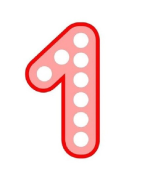 ,жапсыруЕрмексаздан 1 санын жасау.Мүсіндеу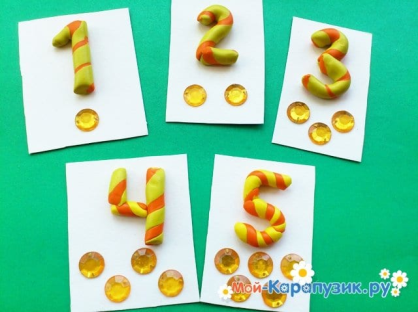  1 саны неге ұқсайды,қандай заттарға?Қоршаған ортамен таныстыру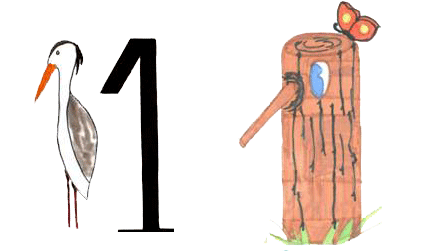 2 санын жүргізу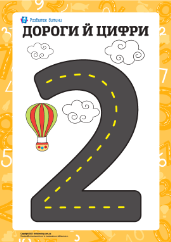 жасыл түсті қағаздан 2 санына жабыстыру,Жапсыру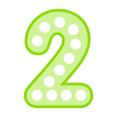 2 санын ермексаздан жасау.Мүсіндеу әрекеті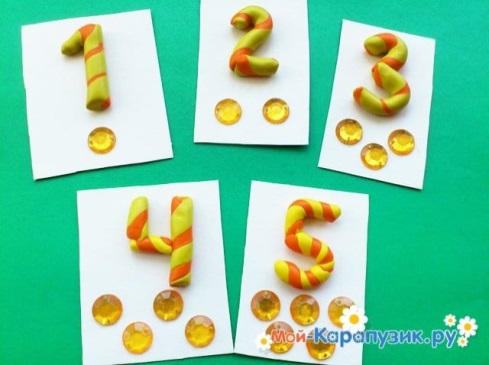 пазл құрау.Құрастыру әрекеті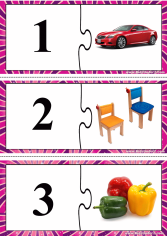 Екіліктен кейін қараңдар3-саны шықты жарандарҮшінші орын тұрағы3-ілмектен тұрадыКөркем әдебиет3 саны сандық қатарда 2 санынан кейін тұрады.1-дің көршісі 2.2-нің көршісі-3 екен балалар.Кері санау .Математика негіздеріЕкіліктен кейін қараңдар3-саны шықты жарандарҮшінші орын тұрағы3-ілмектен тұрадыКөркем әдебиет3 саны сандық қатарда 2 санынан кейін тұрады.1-дің көршісі 2.2-нің көршісі-3 екен балалар.Кері санау .Математика негіздеріЕрмексаздан 4 санын жасау,Мүсіндеу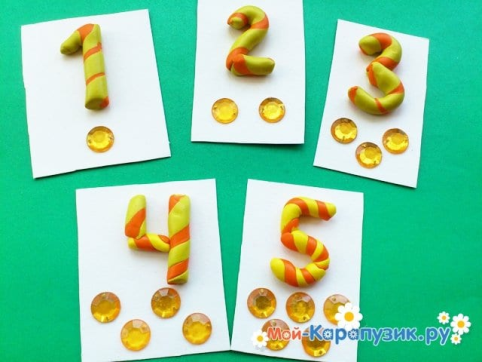 пазлменойын.Құрастыру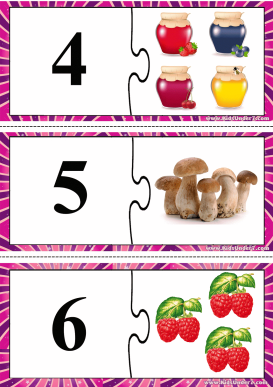 4 санының юөліктерін қарындашпен бояу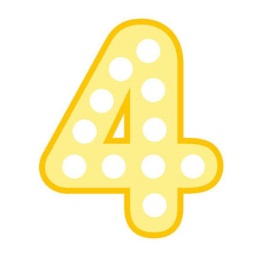 Сурет салу.қолымен немес қарындашпен жүргізу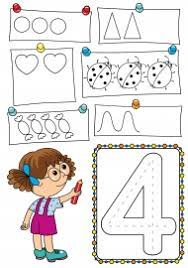 Луллий шеңбері «заттың санымен сәйксетендіру»Сан мен затты сәйкестендіреді, заттың атын атайды.Қоршаған ортамен танысу,математика негіздері5 санының қиындыларына ермексаз жабыстырады.Жапсыру,мүсіндеу5 дөңгелектен секіру,санап отыру.Дене шынықтыру,физикалық қасиеттеріАсықтарды санау,жеңімпаз топты анықтауБалалармен жеке жұмыс4-5 ағаштың түрлерін, бұталарды, шөптесін өсімдіктерді, гүлдерді,жидектерді, саңырауқұлақтарды, көкөністер мен жемістерді атауды уйретемін.Сан есімдерді ретімен атайды, оларды зат есімдермен септіктерде, жекешежәне көпше түрде байланыстыруды уйрету.	 Екеуден, үшеуден қатарға қайта тұруды уйретемін. Екеуден, үшеуден қатарға қайта тұруды уйретемін. Бойынша пішінін, пропорциясын ескере отырып, сурет салуды уйрету.Кеңістікті және уақытты бағдарлауды уйрету.Серуенге дайындық   Киіну: киім кию ережесін сақтауға үйрету,серуенге арналған құралдарды дайындау,өзіне-өзі қызмет ету дағдылары   Киіну: киім кию ережесін сақтауға үйрету,серуенге арналған құралдарды дайындау,өзіне-өзі қызмет ету дағдылары   Киіну: киім кию ережесін сақтауға үйрету,серуенге арналған құралдарды дайындау,өзіне-өзі қызмет ету дағдылары   Киіну: киім кию ережесін сақтауға үйрету,серуенге арналған құралдарды дайындау,өзіне-өзі қызмет ету дағдылары   Киіну: киім кию ережесін сақтауға үйрету,серуенге арналған құралдарды дайындау,өзіне-өзі қызмет ету дағдылары   Киіну: киім кию ережесін сақтауға үйрету,серуенге арналған құралдарды дайындау,өзіне-өзі қызмет ету дағдыларыСеруенКартотека Картотека Картотека Картотека Картотека КартотекаБалалардың үйге қайтуыАта аналарға кеңес:Үйде ойын бұрышын ұйымдастыру.Кешкі ертегі, балалар қалауыменБала өмірдегі отбасының маңызы туралы әңгімелесуАта-аналармен балаларының тазалығы туралы әңгімелесу Ата-аналармен балаларының тазалығы туралы әңгімелесу Психологтың кеңесі:Егер ата аналары дүкенне ойыншық әпермеген жағдайда,өзін қалай ұстау қажет.Балалардың  балабақшаға кешікпей келуі туралы ата-аналарға ескерту.Келерде бетперде киіп келуін сұрауКүн тәртібіДүйсенбі13.02.2023жСейсенбі14.02.2023жСәрсенбі15.02.2023жСәрсенбі15.02.2023жБейсенбі16.02.2023жЖұма1.02.2023жБалаларды қабылдауБалаларды қоңыраумен қарсы алу. Сылдырлатып қоңырауын соғып кіріп,келесі балаға бередіСиқырлы сөздермен қарсы алу (көйлегің қандай әдемі т.б)Достық эстафетасы арқылы қарсы алуДостық эстафетасы арқылы қарсы алуКөңілді күн әнімен қарсы алуҚонаққа келген қуыршақпен қарсы алуАта-аналармен әңгімелесу,кеңес беруАта-аналармен әңгіме:Балалардың тазалығы жөнінде кеңес беруАта-аналармен әңгіме:Ата- аналарға балаларын ертеңгілік жаттығуға үлгертіп алып келулерін ескерту.Ата-аналармен әңгіме:Балалардың жетістік пен дәрежесі үшін емес, сол қалпында сөзсіз қабылдап жақсы көретініңізді сездіріңіз.Ата-аналармен әңгіме:Балалардың жетістік пен дәрежесі үшін емес, сол қалпында сөзсіз қабылдап жақсы көретініңізді сездіріңіз.Ата-аналармен әңгіме:Ата-аналарға балаларды тамақтарын тауысып жеуге үйретулерін ескерту.Ата –аналармен әңгіме:  «Дұрыс тамақтануға баулу»Балалардың дербес әрекеті (баяу қимылды ойындар, үстел үсті ойындары,бейнелеу әрекеті, кітаптар қарау және тағы басқа әрекеттер)«Қояндар мен қасқыр» орыс халық ертегісі Мақсаты:  Ертегіні әңгімелеп бере алады  Коммуникативтік дағдыларБалаларменәңгімелесу: «Қыс мезгілі».Мақсаты:қыс  мезгілі туралы  атап, әңгімелейдіӘлеуметтік дағдылар         «Сүйікті қуыршағым» туралы әңгімеМақсаты: Мульттоптама көруӘлеуметтік дағдылар         «Сүйікті қуыршағым» туралы әңгімеМақсаты: Мульттоптама көруӘлеуметтік дағдылар         «Супермаркет»Мақсаты:  Рольге бөлініп ойнайдыӘлеуметтік дағдылар         Санамақ жаттауБір дегенім - белін,
Екі дегенім- егін,
Үш дегенім - үкі,
Төрт дегенім - төл,
Бес дегенім - бекіре,
Алты дегенім - адам,
Жеті дегенім - жеміс,
Сегіз дегенім - сең,
Тоғыз дегенім - тоң,
Он дегенім - оң,
Он бір болады одан соң. Коммуникативтік дағдыларТаңертенгі жаттығуАқпан   айына арналған таңертеңгі жаттығулар кешені (Жалпы дамытушы жаттығулар, қимыл белсенділігі, ойын әрекеті).Ақпан   айына арналған таңертеңгі жаттығулар кешені (Жалпы дамытушы жаттығулар, қимыл белсенділігі, ойын әрекеті).Ақпан   айына арналған таңертеңгі жаттығулар кешені (Жалпы дамытушы жаттығулар, қимыл белсенділігі, ойын әрекеті).Ақпан   айына арналған таңертеңгі жаттығулар кешені (Жалпы дамытушы жаттығулар, қимыл белсенділігі, ойын әрекеті).Ақпан   айына арналған таңертеңгі жаттығулар кешені (Жалпы дамытушы жаттығулар, қимыл белсенділігі, ойын әрекеті).Ақпан   айына арналған таңертеңгі жаттығулар кешені (Жалпы дамытушы жаттығулар, қимыл белсенділігі, ойын әрекеті).Таңғы асТамақ ішу мәдениетін, үстелде отыру, тамақтану, асхана құралдарын дұрыс ұстау мәдениетін қалыптастыру және сақтау. Балалардың назарын тағамға аудару, тамақтарын реттілігімен тауысып ішуге, нанның қиқымын жерге тастамауға үйрету.  (мәдени-гигиеналық дағдылар, өзіне-өзі қызмет ету, кезекшілердің еңбек әрекеті)Тамақ ішу мәдениетін, үстелде отыру, тамақтану, асхана құралдарын дұрыс ұстау мәдениетін қалыптастыру және сақтау. Балалардың назарын тағамға аудару, тамақтарын реттілігімен тауысып ішуге, нанның қиқымын жерге тастамауға үйрету.  (мәдени-гигиеналық дағдылар, өзіне-өзі қызмет ету, кезекшілердің еңбек әрекеті)Тамақ ішу мәдениетін, үстелде отыру, тамақтану, асхана құралдарын дұрыс ұстау мәдениетін қалыптастыру және сақтау. Балалардың назарын тағамға аудару, тамақтарын реттілігімен тауысып ішуге, нанның қиқымын жерге тастамауға үйрету.  (мәдени-гигиеналық дағдылар, өзіне-өзі қызмет ету, кезекшілердің еңбек әрекеті)Тамақ ішу мәдениетін, үстелде отыру, тамақтану, асхана құралдарын дұрыс ұстау мәдениетін қалыптастыру және сақтау. Балалардың назарын тағамға аудару, тамақтарын реттілігімен тауысып ішуге, нанның қиқымын жерге тастамауға үйрету.  (мәдени-гигиеналық дағдылар, өзіне-өзі қызмет ету, кезекшілердің еңбек әрекеті)Тамақ ішу мәдениетін, үстелде отыру, тамақтану, асхана құралдарын дұрыс ұстау мәдениетін қалыптастыру және сақтау. Балалардың назарын тағамға аудару, тамақтарын реттілігімен тауысып ішуге, нанның қиқымын жерге тастамауға үйрету.  (мәдени-гигиеналық дағдылар, өзіне-өзі қызмет ету, кезекшілердің еңбек әрекеті)Тамақ ішу мәдениетін, үстелде отыру, тамақтану, асхана құралдарын дұрыс ұстау мәдениетін қалыптастыру және сақтау. Балалардың назарын тағамға аудару, тамақтарын реттілігімен тауысып ішуге, нанның қиқымын жерге тастамауға үйрету.  (мәдени-гигиеналық дағдылар, өзіне-өзі қызмет ету, кезекшілердің еңбек әрекеті)Ұйымдастырылған іс-әрекеткедайындықҚағаздан құрастыруға үйрету: қағаздың парағын ортасынан бүктеп, шиыршықтап, көлемді пішіндерге, орамдарға, ілмекке айналдыра білу, бұрыштарын және қырларын біріктіру, желімдеу, бөлшектерді өзара желімдеп, композиция құрастыру, «оригами» үлгісі бойынша қарапайым пішіндер құрастыру.Шығармашылық дағдыларҚағаздан құрастыруға үйрету: қағаздың парағын ортасынан бүктеп, шиыршықтап, көлемді пішіндерге, орамдарға, ілмекке айналдыра білу, бұрыштарын және қырларын біріктіру, желімдеу, бөлшектерді өзара желімдеп, композиция құрастыру, «оригами» үлгісі бойынша қарапайым пішіндер құрастыру.Шығармашылық дағдыларҚағаздан құрастыруға үйрету: қағаздың парағын ортасынан бүктеп, шиыршықтап, көлемді пішіндерге, орамдарға, ілмекке айналдыра білу, бұрыштарын және қырларын біріктіру, желімдеу, бөлшектерді өзара желімдеп, композиция құрастыру, «оригами» үлгісі бойынша қарапайым пішіндер құрастыру.Шығармашылық дағдыларҚағаздан құрастыруға үйрету: қағаздың парағын ортасынан бүктеп, шиыршықтап, көлемді пішіндерге, орамдарға, ілмекке айналдыра білу, бұрыштарын және қырларын біріктіру, желімдеу, бөлшектерді өзара желімдеп, композиция құрастыру, «оригами» үлгісі бойынша қарапайым пішіндер құрастыру.Шығармашылық дағдыларҚағаздан құрастыруға үйрету: қағаздың парағын ортасынан бүктеп, шиыршықтап, көлемді пішіндерге, орамдарға, ілмекке айналдыра білу, бұрыштарын және қырларын біріктіру, желімдеу, бөлшектерді өзара желімдеп, композиция құрастыру, «оригами» үлгісі бойынша қарапайым пішіндер құрастыру.Шығармашылық дағдыларҚағаздан құрастыруға үйрету: қағаздың парағын ортасынан бүктеп, шиыршықтап, көлемді пішіндерге, орамдарға, ілмекке айналдыра білу, бұрыштарын және қырларын біріктіру, желімдеу, бөлшектерді өзара желімдеп, композиция құрастыру, «оригами» үлгісі бойынша қарапайым пішіндер құрастыру.Шығармашылық дағдыларБілім беру ұйымының кестесі бойынша ұйымдастырылғаніс-әрекетДене шынықтыруЛақтыру, домалату, қағып алу: заттардың арасымен доптарды, құрсауларды бір-біріне домалату; заттарды қашықтыққа лақтыру (3,5–6,5 метрден кем емес), оң және сол қолымен көлденең қойылған нысанаға (2–2,5 метр қашықтықтан), 1,5 метр қашықтықта тігінен қойылған (нысана ортасының биіктігі 1,5 метр) нысанаға лақтыруЖДЖ: Бұрылу (оңға-солға), қолды кеуде тұсында айқастыру және екі жағына жазу, қолды шапалақтау; қолды алға, жоғары, жан-жаққа көтеру, оларды бүгіп, жазу, саусақтарын ашып жұму.Музыка Әуеннің көңілді сипатын қабылдауға үйретуДене шынықтырудопты бір-біріне төменнен және бастан асыра лақтыру (1,5 метр қашықтықта), қағып алу;ЖДЖ: Тізені бүгіп жазу (екіншісіне тұрып), еденде отырған қалпында, таяныштан ұстап отырып аяқтың ұшымен тұру, алға, жанына, артқа қадам жасау, аяқты алға, өкшеге қою. Негізгі қимыл-қозғалыс жаттығулары:1.Допты қақпа арқылы домалату.2.Қос аяқтап алға секіруді бекіту.Ойын: «Көжектің үйі» ойыны.Қорытынды: «Допты үрлеу» тыныс алу жаттығуын жасау.Музыкамузыканың кіріспесін ажырату, кіріспеден кейін қимылдарды бастау, музыканың сипатына сәйкес қимылдарды ауыстыру, би қимылдарының, билердің атауларын есте сақтау Қазақ тіліШағын өлеңдер, санамақтар, жаңылтпаштар, тақпақтар жаттату, жұмбақтар шешкізу. Шығарманы жеткізуде оның мазмұны мен сипатына сәйкес түрлі интонацияларды, үзілістерді, логикалық екпінді қолданып, мәнерлеп айтуға баулу.Музыкамузыканың кіріспесін ажырату, кіріспеден кейін қимылдарды бастау, музыканың сипатына сәйкес қимылдарды ауыстыру, би қимылдарының, билердің атауларын есте сақтау Қазақ тіліШағын өлеңдер, санамақтар, жаңылтпаштар, тақпақтар жаттату, жұмбақтар шешкізу. Шығарманы жеткізуде оның мазмұны мен сипатына сәйкес түрлі интонацияларды, үзілістерді, логикалық екпінді қолданып, мәнерлеп айтуға баулу.Дене шынықтырудопты кедергілер арқылы бастан асыра екі қолымен және бір қолымен лақтыру (2 метр қашықтықтан); допты жоғары лақтыру және екі қолымен қағып алу (қатарынан 3–4 рет). Допты шағын төбешіктен домалату; допты тәрбиешіге, балаға домалату және лақтыру; допты алға, жоғары лақтыру, бала кеудесінің деңгейінде тартылған лентадан допты асыра лақтыру.  Достық қарым-қатынасқа тәрбиелеу.ЖДЖ: Тізені бүгіп жазу (екіншісіне тұрып), еденде отырған қалпында, таяныштан ұстап отырып аяқтың ұшымен тұру, алға, жанына, артқа қадам жасау, аяқты алға, өкшеге қоюБілім беру ұйымының кестесі бойынша ұйымдастырылғаніс-әрекет-Балаларға ағаштардың суреттерін көрсетеді.Балалар ағаштың түрлері өте көп.Олар – емен, қайың, үйеңкі, терек, шырша, жеміс ағаштары. Ағаш-тардың көп болғаны пайдалы, олар ауаны тазартады,жазда көлеңке болады.Ағаштарды орынсыз сындыр-май, түбін тазалап отырса олар әдемі болып өседі.Мына суретке қараңдар-шы, топырақ ағашты берік ұстап тұрады, ал мынау – діңі.Діңінен жан- жағына бұтақтары таралған. Бұтақтар-ында жапырақтар өседі.Өсімдіктерді, ағаштарды адамдар күтіп баптайды, түбін қопсытып су құяды.Сонда өсімдіктер жақсы болып өседі.Бау – бақшада өсетін өсімдіктерді адамдар өздері егіп өнімін пысқанда жейді.Мысалы: мынау алма ағашы, алма ағашында көптеген алмалар өсіп тұр.Қоршаған ортамен танысуКөше бойы араласҚаптап өскен қара ағаш.Жемісі жоқ болса да ,Саясы көп дара ағаш .Көркем әдебиет«Батады-батпайды»-Балалар сендер қалай ойлайсыңдар,ағаш суда батады ма,батпайды ма?-Ендеше сендермен тәжірибе жасап көрейікҚолдарыңа тасты алыңдар суға салыңдар-Не байқадыңдар? (тас батып кетті)-Енді қолдарыңа ағаш кесегін алыңдар суға салыңдарАғаш жайында не айтуға болады?Ол батты ма ,батпады ма?(тәжірибе жасап,балалар шешім шығарады:ағаш жеңіл,су бетінде қалқып жүреді).-Ия балалар ағаш суда батпайды екен.Зерттеу әрекеті,қоршаған оратмен танысу,сөйлеуді дамытуағаштар – ең үлкен өсімдіктер. Олар көп жыл өмір сүреді. Ағаштардың діңі болады. Бұталардың бойы ағаштардан төмен болады. Олардың бірнеше жіңішке сабақтары болады. Діңі болмайды. Ең кішкентай өсімдіктер – шөптер. Олардың сабақтары жіңішке. Олар ұзақ өмір сүрмейді.Қоршаған ортамен танысу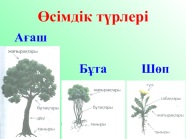 Ағаш....(өсиет әңгіме)Көркем әдебиетАғаш жапрыақтарын санау 5 ке дейінМатематика негіздеріТікен – тікен тік пісте,------------------------------------------------------Қысы – жазы бір түсте.Ол не?(шырша)          Слайдтан шыршамен балқарағайдың суретін шығару.-Ендеше балалар сіздер осы шыршаның суретін салғыларың келеме? -Суретімізді салмас бұрын барлығымыз бойымызды жазып серігіп алайық.-Шырша қылқан жапырақты ағаш. Шырша таулы аймақтарда, орманды үлкен қалаларда өседі. Шыршалар биік, орташа, аласа болады. Жылдың төрт мезгілінде де өседі. Шыршаларды кесуге болмайды. Олар ауамызды тазартып, табиғатымызға көрік беріп тұрады.-Балалар сурет арқылы шырша мен қарағайды ажыратады. Бұл балқарағай. Ол  шыршаға  өте  ұқсайды.Осындай балқарағайлар  біздің  жақта  өспейді.Балқарағай   тек басқа  жылы елдерде өседі..Балқарағай-ғажайып ерекше ағаш .-Балқарағай шипалы ауа береді,қысы-жазы түсі жасыл болады.-Міне қарағайдың жапырағы қылқан деп аталады, жіңішке ине тәрізді .Тұқымын бүршік деп атаймыз, олар жерге түсіп-өніп өседі екен .Сонымен қатар қарағай ағашы өте ақырын жылдар бойы өседі,күзде оның бүршіктері үлкейген кезде жинап одан әр түрлі дәрі-дәрмек жасайды. Оның құрамында дәуірмендер өте көп.Қабығы аршылған жерінең шайыр ағады,оны адамдар желім ретінде пайдаланған.Қараңдаршы,қарағай бізге қанша пайда береді,ал олар бізден қамқорлық күтеді. -Балалар ағаштардың  пайдасы  өте  көп  екен. - Балалар сендер шырша туралы не білесіңдер?  Қандай  мерекеде  шыршаны  қолданамыз?-Дұрыс-ақ,жаңа жыл мерекесінде бізге кім сыйлық алып келеді?-Аяз атаға сендердің айтқан өлеңдерің,билерің өте қатты ұнаған екен,сол себептен сендерге мына шырша ойыншықтарын сыйға беріп кеткен болатын. Қоршаған оратмен танысу ,сурет салуТәрбиеші балаларға саяхатқа баратындарын хабарлап, жиналуларын сұрайды. Балалар алма баққа барғанша бірнеше кедергіден өтеді. Жерге сызып жасалған (ирек жіптен) бұлақтан өту керек -Ал, енді біз бұлақтан қалай өтсек екен, аяғымыз су болып қалмасын. Тәрбиеші балаларға ой тастап, жердегі «бұлақты» (ирек жіпті) аттап өткен тәрізді қимылдар жасайды. Балалар барлығы бұлақтан аттап өтеді. -Қәне балалар саяхатымызд одан әрі жалғастырайық.
Қоршаған ортамен танысуБақтан бағбан шығып: -Балалар маған тақпақтар айтып берсеңдер сендерге бақтың қақпасын ашамын. Балалар көктем мезгілі, алма ағаштары туралы тақпақтар айтып береді. Бағбан балалардың өнерлеріне тәнті болып бақтың қақпасын ашады. Балалар баққа кіріп көптеген ағаш түрлерін көреді.
Алма баққа барайық, Алма жинап алайық. Ең үлкенін дәмдісін, Әжемізге сыйлайық
Көркем әдебиетТәрбиеші бақта өсіп тұрған «алма ағашы» гүлдерінің түсіне, пішініне балалардың назарын аударады. Балалар «Алма ағашы гүлдеді» тақырыбындағы суретке қарап, мазмұны бойынша байланыстыра сөйлем құрайды.Сөйлеуді дамыту,қазақ тілі
Ыбырай атамыздың « Бақша ағаштары» деген әңгімесін, қызықты етіп әңгімелеп берейін.
- Бір күні атасы мен баласы екеуі жеміс ағаштарын аралап жүреді.
- Баласы атасынан сұрайды.
- Мына ағаш неліктен тіп - тік, ана біреуі неге қисық өскен? Деп
- Атасы оның себебі балам ағашқа уақытылы су құйып, жерін қопсытып, бағып - қағумен өсірген – деді.
- Олай болса бағып - қағып күтуде, табиғатты қорғауда үлкен мән бар екен ғой деп ойлайды - баласы. Міне осы жерде «бағып - қағып» сөзін тереңірек түсіндіру.
Ал сендер қалай ойлайсыңдар.?
Әр баланың жауабына, сөз қорына, тіл байлығына мән беру.
- Сонда балалар, ағаштың өсуіне, жемістің пісіп жетілуі үшін ең бірінші не қажет екен?
Күннің сәулесі.
Жылу.
Құнарлы топырақ
Су, аялы алақан.
Ендеше біз табиғатты қалай қамқорлыққа аламыз?
Табиғатты қорғаймыз
Ағашты сындырмаймыз
Жапырағын баптаймыз
Жемістерін баптаймыз. т. БҚоршаған ортамен танысу,сөйлеуді дамыту,көркем әдебиет«Дәм татайық ойыны.
Ойын шарты: дөңгелене тұрып, көздерін жұмып тұрады, Бағбан атай әкелген жемістерінен дәм татқызады, ал балалар оны дәміне қарап ажыратып айтып береді.зерттеу іс әрекетіжапырақтарды орналастыр ойыны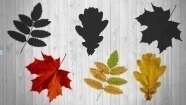 Жапсыружасыл түсті ермексаздан ағаш қиындылары орналастыру.Мүсіндеу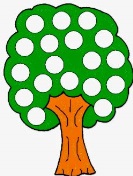 Ыбырай атамыздың « Бақша ағаштары» деген әңгімесін, қызықты етіп әңгімелеп берейін.
- Бір күні атасы мен баласы екеуі жеміс ағаштарын аралап жүреді.
- Баласы атасынан сұрайды.
- Мына ағаш неліктен тіп - тік, ана біреуі неге қисық өскен? Деп
- Атасы оның себебі балам ағашқа уақытылы су құйып, жерін қопсытып, бағып - қағумен өсірген – деді.
- Олай болса бағып - қағып күтуде, табиғатты қорғауда үлкен мән бар екен ғой деп ойлайды - баласы. Міне осы жерде «бағып - қағып» сөзін тереңірек түсіндіру.
Ал сендер қалай ойлайсыңдар.?
Әр баланың жауабына, сөз қорына, тіл байлығына мән беру.
- Сонда балалар, ағаштың өсуіне, жемістің пісіп жетілуі үшін ең бірінші не қажет екен?
Күннің сәулесі.
Жылу.
Құнарлы топырақ
Су, аялы алақан.
Ендеше біз табиғатты қалай қамқорлыққа аламыз?
Табиғатты қорғаймыз
Ағашты сындырмаймыз
Жапырағын баптаймыз
Жемістерін баптаймыз. т. БҚоршаған ортамен танысу,сөйлеуді дамыту,көркем әдебиет«Дәм татайық ойыны.
Ойын шарты: дөңгелене тұрып, көздерін жұмып тұрады, Бағбан атай әкелген жемістерінен дәм татқызады, ал балалар оны дәміне қарап ажыратып айтып береді.зерттеу іс әрекетіжапырақтарды орналастыр ойыныЖапсыружасыл түсті ермексаздан ағаш қиындылары орналастыру.МүсіндеуМен сендерге жұмбақ жасырамын. Дайынсыңдар ма?Әрі қызыл, әрі тәтті,
Татқан жанды таңырқатты. (Алма)Бақшада өседі көп өнімдерін береді (Көкөніс) (Сөйлеуді дамыту,көркем әдебиет, коммуникативтік дағдылар)-Қияр, сәбіз, қызылша, картоп, пияз, қызанақ-көкөністер. Алма,алмұрт, жүзім, мандарин- жемістер. -көкөністер қайда өседі екен? -Жемістер қайда өседі? Балалар жауап береді. Балалар суреттерге қарап айтып беруге тырысады. Себетте қандай көкөністер мен жемістер бар екенін балалар атап айтады. Балалар жауап беруге-Көкөністердің құрамында қажетті дәрумендер өте көп. Күнделікті өмірде көп пайдалананылатын көкөністердің бірі-қияр мен қызанақ. Қиярдың түсі қандай? -Қиярдың түсі жасыл болады. Пішіні сопақша түкті болып келеді. -Қызанақ –қызыл түсті көкөніс. Қызанақтың пішіні дөңгелек. Олар бақшада өседі. -Алма, алмұрт олар жемістер. Алманың түсі қызыл, пішіні дөңгелек. Жемістер бақта өседі.Жемістер мен көкеністерді таптамай жұлмай күтіп баптап ұстау қажет(Қоршаған ортамен танысу,сөйлеуді дамыту,коммуникативтік-әлеуметтік дағдылар)Салыстыру ойыныАз және көп жемістер мен көкеністерді салыстыру.(Математика негіздері)Серуенге дайындықКиіну: Серуенге шығу, балаларды біртіндеп киіндіру, киімдерінің дұрыс киілуін қадағалау, қатармен жүруге дағдыландыру.Өзіне –өзі қызмет ету дағдыларыКиіну: Серуенге шығу, балаларды біртіндеп киіндіру, киімдерінің дұрыс киілуін қадағалау, қатармен жүруге дағдыландыру.Өзіне –өзі қызмет ету дағдыларыКиіну: Серуенге шығу, балаларды біртіндеп киіндіру, киімдерінің дұрыс киілуін қадағалау, қатармен жүруге дағдыландыру.Өзіне –өзі қызмет ету дағдыларыКиіну: Серуенге шығу, балаларды біртіндеп киіндіру, киімдерінің дұрыс киілуін қадағалау, қатармен жүруге дағдыландыру.Өзіне –өзі қызмет ету дағдыларыКиіну: Серуенге шығу, балаларды біртіндеп киіндіру, киімдерінің дұрыс киілуін қадағалау, қатармен жүруге дағдыландыру.Өзіне –өзі қызмет ету дағдыларыКиіну: Серуенге шығу, балаларды біртіндеп киіндіру, киімдерінің дұрыс киілуін қадағалау, қатармен жүруге дағдыландыру.Өзіне –өзі қызмет ету дағдыларыСеруенКартотека Картотека Картотека Картотека Картотека КартотекаСеруеннен оралуТопқа оралу кезінде қатарға тұруды дағдыландыру.  Асықпай бір-бірін  итермей жүруді үйрету. Топта киетін аяқ киімдерін өз бетінше ауыстырып, киюін үйрету. ( дербес ойын әрекеті).Топқа оралу кезінде қатарға тұруды дағдыландыру.  Асықпай бір-бірін  итермей жүруді үйрету. Топта киетін аяқ киімдерін өз бетінше ауыстырып, киюін үйрету. ( дербес ойын әрекеті).Топқа оралу кезінде қатарға тұруды дағдыландыру.  Асықпай бір-бірін  итермей жүруді үйрету. Топта киетін аяқ киімдерін өз бетінше ауыстырып, киюін үйрету. ( дербес ойын әрекеті).Топқа оралу кезінде қатарға тұруды дағдыландыру.  Асықпай бір-бірін  итермей жүруді үйрету. Топта киетін аяқ киімдерін өз бетінше ауыстырып, киюін үйрету. ( дербес ойын әрекеті).Топқа оралу кезінде қатарға тұруды дағдыландыру.  Асықпай бір-бірін  итермей жүруді үйрету. Топта киетін аяқ киімдерін өз бетінше ауыстырып, киюін үйрету. ( дербес ойын әрекеті).Топқа оралу кезінде қатарға тұруды дағдыландыру.  Асықпай бір-бірін  итермей жүруді үйрету. Топта киетін аяқ киімдерін өз бетінше ауыстырып, киюін үйрету. ( дербес ойын әрекеті).Түскі асСабынмен  қолдарын сабындап, киімдерін суламай  жуыну.  Өзінің жеке сүлгісін тани  білуді үйрету. Сүлгіні дұрыс қолдануды дамыту, орнына іліп қоуын қалыптастыру.Тамақтану кезінде орындықта тік отыру. Астың дәмді болуын тілеу. Тамақты дұрыс ішу. Қасықты дұрыс ұстау, майлықты қолдану , нан қиқымын шашпай, сорпамен сусынын төкпей ішуді үйрету. (мәдени-гигеналық дағдылар, өзіне-өзі қызмет ету, еңбек әрекеті)Сабынмен  қолдарын сабындап, киімдерін суламай  жуыну.  Өзінің жеке сүлгісін тани  білуді үйрету. Сүлгіні дұрыс қолдануды дамыту, орнына іліп қоуын қалыптастыру.Тамақтану кезінде орындықта тік отыру. Астың дәмді болуын тілеу. Тамақты дұрыс ішу. Қасықты дұрыс ұстау, майлықты қолдану , нан қиқымын шашпай, сорпамен сусынын төкпей ішуді үйрету. (мәдени-гигеналық дағдылар, өзіне-өзі қызмет ету, еңбек әрекеті)Сабынмен  қолдарын сабындап, киімдерін суламай  жуыну.  Өзінің жеке сүлгісін тани  білуді үйрету. Сүлгіні дұрыс қолдануды дамыту, орнына іліп қоуын қалыптастыру.Тамақтану кезінде орындықта тік отыру. Астың дәмді болуын тілеу. Тамақты дұрыс ішу. Қасықты дұрыс ұстау, майлықты қолдану , нан қиқымын шашпай, сорпамен сусынын төкпей ішуді үйрету. (мәдени-гигеналық дағдылар, өзіне-өзі қызмет ету, еңбек әрекеті)Сабынмен  қолдарын сабындап, киімдерін суламай  жуыну.  Өзінің жеке сүлгісін тани  білуді үйрету. Сүлгіні дұрыс қолдануды дамыту, орнына іліп қоуын қалыптастыру.Тамақтану кезінде орындықта тік отыру. Астың дәмді болуын тілеу. Тамақты дұрыс ішу. Қасықты дұрыс ұстау, майлықты қолдану , нан қиқымын шашпай, сорпамен сусынын төкпей ішуді үйрету. (мәдени-гигеналық дағдылар, өзіне-өзі қызмет ету, еңбек әрекеті)Сабынмен  қолдарын сабындап, киімдерін суламай  жуыну.  Өзінің жеке сүлгісін тани  білуді үйрету. Сүлгіні дұрыс қолдануды дамыту, орнына іліп қоуын қалыптастыру.Тамақтану кезінде орындықта тік отыру. Астың дәмді болуын тілеу. Тамақты дұрыс ішу. Қасықты дұрыс ұстау, майлықты қолдану , нан қиқымын шашпай, сорпамен сусынын төкпей ішуді үйрету. (мәдени-гигеналық дағдылар, өзіне-өзі қызмет ету, еңбек әрекеті)Сабынмен  қолдарын сабындап, киімдерін суламай  жуыну.  Өзінің жеке сүлгісін тани  білуді үйрету. Сүлгіні дұрыс қолдануды дамыту, орнына іліп қоуын қалыптастыру.Тамақтану кезінде орындықта тік отыру. Астың дәмді болуын тілеу. Тамақты дұрыс ішу. Қасықты дұрыс ұстау, майлықты қолдану , нан қиқымын шашпай, сорпамен сусынын төкпей ішуді үйрету. (мәдени-гигеналық дағдылар, өзіне-өзі қызмет ету, еңбек әрекеті)Күндізгі ұйқыКиім түймелерін, сырмаларын өздігінше ағытуды қалыптастыру. Киімдерін ұқыпты орындыққа іліп (немесе арнайы сөреге) қоюды үйрету. Өз төсек орнын тауып жатуды үйрету. (өзіне-өзі қызмет ету дағдылары, ірі және ұсақ моториканы дамыту)Балалардың  тыныш ұйықтауы үшін жайы баяу музыка тыңдау. (Музыка)Киім түймелерін, сырмаларын өздігінше ағытуды қалыптастыру. Киімдерін ұқыпты орындыққа іліп (немесе арнайы сөреге) қоюды үйрету. Өз төсек орнын тауып жатуды үйрету. (өзіне-өзі қызмет ету дағдылары, ірі және ұсақ моториканы дамыту)Балалардың  тыныш ұйықтауы үшін жайы баяу музыка тыңдау. (Музыка)Киім түймелерін, сырмаларын өздігінше ағытуды қалыптастыру. Киімдерін ұқыпты орындыққа іліп (немесе арнайы сөреге) қоюды үйрету. Өз төсек орнын тауып жатуды үйрету. (өзіне-өзі қызмет ету дағдылары, ірі және ұсақ моториканы дамыту)Балалардың  тыныш ұйықтауы үшін жайы баяу музыка тыңдау. (Музыка)Киім түймелерін, сырмаларын өздігінше ағытуды қалыптастыру. Киімдерін ұқыпты орындыққа іліп (немесе арнайы сөреге) қоюды үйрету. Өз төсек орнын тауып жатуды үйрету. (өзіне-өзі қызмет ету дағдылары, ірі және ұсақ моториканы дамыту)Балалардың  тыныш ұйықтауы үшін жайы баяу музыка тыңдау. (Музыка)Киім түймелерін, сырмаларын өздігінше ағытуды қалыптастыру. Киімдерін ұқыпты орындыққа іліп (немесе арнайы сөреге) қоюды үйрету. Өз төсек орнын тауып жатуды үйрету. (өзіне-өзі қызмет ету дағдылары, ірі және ұсақ моториканы дамыту)Балалардың  тыныш ұйықтауы үшін жайы баяу музыка тыңдау. (Музыка)Киім түймелерін, сырмаларын өздігінше ағытуды қалыптастыру. Киімдерін ұқыпты орындыққа іліп (немесе арнайы сөреге) қоюды үйрету. Өз төсек орнын тауып жатуды үйрету. (өзіне-өзі қызмет ету дағдылары, ірі және ұсақ моториканы дамыту)Балалардың  тыныш ұйықтауы үшін жайы баяу музыка тыңдау. (Музыка)Біртіндеп ұйқыдан ояту,сауықтыру шараларыӨз орындарында отырып керілу, тыныстау  жаттығуларын жасату.   (дене жаттығулар мен белсенділігі)Киімдерін реттілікпен өздігінен киіну. Түймелерін қадау, сырмаларын сыру, аяқ киімдерін дұрыс киюді үйрету. Қыз балалардың шаштарын жинауға әркет жасауын  үйрету. (өзіне-өзі қызмет ету дағдылары, ірі және ұсақ моториканы дамыту)Қолдарын жуу, құрғатып сүрту, сүлгіні өз орнына іліп қоюды үйрету. (мәдени-гигиеналық  дағдылар).  Өз орындарында отырып керілу, тыныстау  жаттығуларын жасату.   (дене жаттығулар мен белсенділігі)Киімдерін реттілікпен өздігінен киіну. Түймелерін қадау, сырмаларын сыру, аяқ киімдерін дұрыс киюді үйрету. Қыз балалардың шаштарын жинауға әркет жасауын  үйрету. (өзіне-өзі қызмет ету дағдылары, ірі және ұсақ моториканы дамыту)Қолдарын жуу, құрғатып сүрту, сүлгіні өз орнына іліп қоюды үйрету. (мәдени-гигиеналық  дағдылар).  Өз орындарында отырып керілу, тыныстау  жаттығуларын жасату.   (дене жаттығулар мен белсенділігі)Киімдерін реттілікпен өздігінен киіну. Түймелерін қадау, сырмаларын сыру, аяқ киімдерін дұрыс киюді үйрету. Қыз балалардың шаштарын жинауға әркет жасауын  үйрету. (өзіне-өзі қызмет ету дағдылары, ірі және ұсақ моториканы дамыту)Қолдарын жуу, құрғатып сүрту, сүлгіні өз орнына іліп қоюды үйрету. (мәдени-гигиеналық  дағдылар).  Өз орындарында отырып керілу, тыныстау  жаттығуларын жасату.   (дене жаттығулар мен белсенділігі)Киімдерін реттілікпен өздігінен киіну. Түймелерін қадау, сырмаларын сыру, аяқ киімдерін дұрыс киюді үйрету. Қыз балалардың шаштарын жинауға әркет жасауын  үйрету. (өзіне-өзі қызмет ету дағдылары, ірі және ұсақ моториканы дамыту)Қолдарын жуу, құрғатып сүрту, сүлгіні өз орнына іліп қоюды үйрету. (мәдени-гигиеналық  дағдылар).  Өз орындарында отырып керілу, тыныстау  жаттығуларын жасату.   (дене жаттығулар мен белсенділігі)Киімдерін реттілікпен өздігінен киіну. Түймелерін қадау, сырмаларын сыру, аяқ киімдерін дұрыс киюді үйрету. Қыз балалардың шаштарын жинауға әркет жасауын  үйрету. (өзіне-өзі қызмет ету дағдылары, ірі және ұсақ моториканы дамыту)Қолдарын жуу, құрғатып сүрту, сүлгіні өз орнына іліп қоюды үйрету. (мәдени-гигиеналық  дағдылар).  Өз орындарында отырып керілу, тыныстау  жаттығуларын жасату.   (дене жаттығулар мен белсенділігі)Киімдерін реттілікпен өздігінен киіну. Түймелерін қадау, сырмаларын сыру, аяқ киімдерін дұрыс киюді үйрету. Қыз балалардың шаштарын жинауға әркет жасауын  үйрету. (өзіне-өзі қызмет ету дағдылары, ірі және ұсақ моториканы дамыту)Қолдарын жуу, құрғатып сүрту, сүлгіні өз орнына іліп қоюды үйрету. (мәдени-гигиеналық  дағдылар).  Бесін асТаза және ұқыпты тамақтану. Тамақтану мәденетін қалыптастыру. Асты тауысып жеуге үйрету.(мәдени-гигеналық дағдылар, өзіне-өзі қызмет ету, еңбек әрекеті)Таза және ұқыпты тамақтану. Тамақтану мәденетін қалыптастыру. Асты тауысып жеуге үйрету.(мәдени-гигеналық дағдылар, өзіне-өзі қызмет ету, еңбек әрекеті)Таза және ұқыпты тамақтану. Тамақтану мәденетін қалыптастыру. Асты тауысып жеуге үйрету.(мәдени-гигеналық дағдылар, өзіне-өзі қызмет ету, еңбек әрекеті)Таза және ұқыпты тамақтану. Тамақтану мәденетін қалыптастыру. Асты тауысып жеуге үйрету.(мәдени-гигеналық дағдылар, өзіне-өзі қызмет ету, еңбек әрекеті)Таза және ұқыпты тамақтану. Тамақтану мәденетін қалыптастыру. Асты тауысып жеуге үйрету.(мәдени-гигеналық дағдылар, өзіне-өзі қызмет ету, еңбек әрекеті)Таза және ұқыпты тамақтану. Тамақтану мәденетін қалыптастыру. Асты тауысып жеуге үйрету.(мәдени-гигеналық дағдылар, өзіне-өзі қызмет ету, еңбек әрекеті)Балалардың дербес әрекеті (баяу қимылды ойындар, үстел үсті ойындары,бейнелеу әрекеті, кітаптар қарау және тағы басқа әрекеттер)Әнуарбек  Дүйсенбиетің «Қыс» өлеңін айтып орманға барайық.  (орман бейнесі бейнеленген алаңқайға бару)Аппақ, аппақ жапалақтапҚар жауады тынбастанҚалың орман қар жамылғанМаужырайды қысқы орман-Орманда нелер болады?-Мынау қандай ағаш?-Орман ауасы қандай таза, қане, терең тыныс алайық.-Қар қалай жауады? (қимылмен көрсетеді)-Қар қандай болады?-Қар неге ұқсайды екен? (ақ мақтаны алып алақандарына салып үрлейді)-Дұрыс балалар қар, әдемі өрнектелген жұлдызшаға ұқсайды екен.(Орманнан қайтып, орындарына келіпбағанадан бері  көрген, байқағандарын енді қағаз бетіне түсіреді)«Қар жамылған ағаш» бейнесін саламыз.Көркем әдеибет,қоршаған ортамен танысу, Жұмыс барысы  үлгіге қарап  түсіндіріледі:-Қылқаламды алып,  қоңыр түсті гуашпен ағашты саламыз. Ағаштың жуан діңін,  төменнен  жоғары қарай салып, қар жамылған бейнені  ақ гуашпен саламыз. Қар жауып тұрған сәтті шашырату әдісімен  салып көрсету.сурет салупазмен ойын, неше ағаш құрағандарын және бөліктерін санау.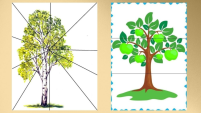 ҚҰрастыру,математика негіздері«Шырша мен балқарағайды безендір»-Бірақта мына қорапшада шырша ойыншықтарымен бірге балқарағайдың да бүршіктері де бар екен,сол себептен шырша ойыншықтарын шыршаға,ал балқарағайдың бүршіктерін балқарағайға жапсыруларың қажет.Тәрбиеші балалармен «саяхаттан» оралысымен, гүлдеп тұрған алма ағашын балалардың өздері салуларын сұрайды. Балалар тақырып бойынша алдымен алма ағашын салулары керек, одан кейін олардың бүршіктеріндегі гүлдеп тұрған әдемі гүлдерді салулары керек
Сурет салу,алма ағашын жабыстыру.Жапсрыу әрекеті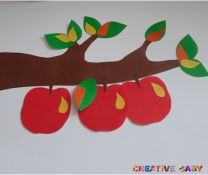 Алмаларды 1-5 ке дейін тура және кері санау.Математика негіздеріжасыл және қоңыр қағаздан қтылған алма ағашының бейнесіне ермексаздан алма жасап,жабыстыру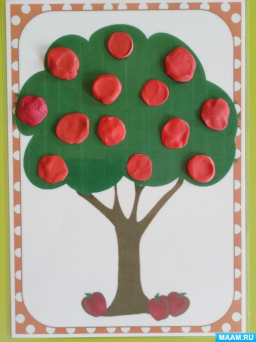 мүсіндеуТәрбиеші балалармен «саяхаттан» оралысымен, гүлдеп тұрған алма ағашын балалардың өздері салуларын сұрайды. Балалар тақырып бойынша алдымен алма ағашын салулары керек, одан кейін олардың бүршіктеріндегі гүлдеп тұрған әдемі гүлдерді салулары керек
Сурет салу,алма ағашын жабыстыру.Жапсрыу әрекетіАлмаларды 1-5 ке дейін тура және кері санау.Математика негіздеріжасыл және қоңыр қағаздан қтылған алма ағашының бейнесіне ермексаздан алма жасап,жабыстырумүсіндеушырша ағашына ермексаз жабыстыру және неше қиынды екенін санау.Мүсіндеу.математика негіздері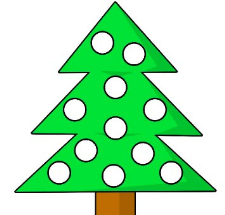 Қағаздан құрастыруға үйрету: қағаздың парағын ортасынан бүктеп, шиыршықтап, көлемді пішіндерге, орамдарға, ілмекке айналдыра білу, бұрыштарын және қырларын біріктіру, желімдеу, бөлшектерді өзара желімдеп, композиция құрастыру, «оригами» үлгісі бойынша қарапайым пішіндер құрастыру.Құрастыру әрекетіШығармашылық жұмыс1 ші топ жапсыру2 ші топ сурет салу3 ші топ құрастыру4 ші топ мүсіндеу(Жапсыру,сурет салу,құрастыру,мүсіндеу,шығармашылық дағдылар)Биік-биік ағашта(Қолдарын жоғары созады),Алма өсті көп болып.(Маңдайын алақанымен көлегейлеп,жоғары қарайды).Шелек, себет алдық та,(Екі білегіне шелек, себетті ілгендей қимыл жасайды).Баққа бардық топ болып.(Бір орнында жүреді).Алма баққа барамыз,(Бір орнында жүреді, қолдары белдерінде)Алма теріп аламыз,(Қолдарын жоғары созып, алманы  жұлғандай қимыл жасайды).Ең үлкен алманы(құлаштарын сермеп, алманың үлкендігін көрсетеді).Анамызға сыйлаймыз.(алманы ұсынып жатқан қимылды  жасайды).(Қимылды ойын,дене шынықтыру,физикалық қасиеттері)Көгөністер әнін қосу (Музыка,шығармашылық дағдылар)Балалармен жеке жұмысДауыс күшін өзгертіп, түрлі интонацияда дыбыстауды уйрету  Театрландырылған қойылымды дайындау барысында ересектерменжәне құрдастарымен өзара әрекет етуін уйретемін. Кескішпен түрлі безендірулер жасауды уйрету. Кескішпен түрлі безендірулер жасауды уйрету.Улгі бойынша пішінін, пропорциясын ескере отырып, сурет салуды уйретемін. Кеңістікті және уақытты бағдарлай алуды уйрету.Серуенге дайындық   Киіну: киім кию ережесін сақтауға үйрету,серуенге арналған құралдарды дайындау,өзіне-өзі қызмет ету дағдылары   Киіну: киім кию ережесін сақтауға үйрету,серуенге арналған құралдарды дайындау,өзіне-өзі қызмет ету дағдылары   Киіну: киім кию ережесін сақтауға үйрету,серуенге арналған құралдарды дайындау,өзіне-өзі қызмет ету дағдылары   Киіну: киім кию ережесін сақтауға үйрету,серуенге арналған құралдарды дайындау,өзіне-өзі қызмет ету дағдылары   Киіну: киім кию ережесін сақтауға үйрету,серуенге арналған құралдарды дайындау,өзіне-өзі қызмет ету дағдылары   Киіну: киім кию ережесін сақтауға үйрету,серуенге арналған құралдарды дайындау,өзіне-өзі қызмет ету дағдыларыСеруенКартотека Картотека Картотека Картотека Картотека КартотекаБалалардың үйге қайтуыДұрыс тамақтану ережелері.Кеңес «Егер бала бұзық болса»Ата-аналарға кеңес:«Отбасындағы өзіндік ережелер»Ата-аналарға кеңес:«Отбасындағы өзіндік ережелер»Ата- аналарға балаларды тамақтарын тауысып жеуге үйретулерін ескерту.Ата-аналармен балаларының тазалықтары жайлы әңгімелесу.Күн тәртібіДүйсенбі20.02.2023жСейсенбі21.02.2023жСәрсенбі22.02.2023жСәрсенбі22.02.2023жБейсенбі23.02.2023жЖұма24.02.2023жБалаларды қабылдауКөңілді күн әнімен қарсы алуҚонаққа келген қуыршақпен қарсы алуДостық эстафетасы арқылы қарсы алуДостық эстафетасы арқылы қарсы алуБалаларды қоңыраумен қарсы алу. Сылдырлатып қоңырауын соғып кіріп,келесі балаға бередіСиқырлы сөздермен қарсы алу (көйлегің қандай әдемі т.б)Ата-аналармен әңгімелесу,кеңес беруАта-аналармен әңгіме:Балалардың жетістік пен дәрежесі үшін емес, сол қалпында сөзсіз қабылдап жақсы көретініңізді сездіріңіз.Ата-аналармен әңгіме:Ата-аналарға балаларды тамақтарын тауысып жеуге үйретулерін ескерту.Ата –аналармен әңгіме:  «Дұрыс тамақтануға баулу»Ата –аналармен әңгіме:  «Дұрыс тамақтануға баулу»Ата-аналармен әңгіме:Балалардың тазалығы жөнінде кеңес беруАта-аналармен әңгіме:Ата- аналарға балаларын ертеңгілік жаттығуға үлгертіп алып келулерін ескерту.Балалардың дербес әрекеті (баяу қимылды ойындар, үстел үсті ойындары,бейнелеу әрекеті, кітаптар қарау және тағы басқа әрекеттер)Дидактикалық ойын:  «Дыбыс арқылы санды тап».Танымдық дағдыларЕртегі ойыны:«Қасқыр мен жеті лақ» ертігіні еске түсіру, қайталау.Коммуникативтік дағдыларДидактикалық ойын:«Геометриялық пішіндерді тап» геометриялық пішіндерді тауып, топтастыра білу.математика негіздеріДидактикалық ойын:«Геометриялық пішіндерді тап» геометриялық пішіндерді тауып, топтастыра білу.математика негіздеріДидактикалық ойын:«Жануарлар қалай дыбыстайды»Жануарлардың  дыбыстарын сала білу. Коммуникативтік дағдыларДидактикалық ойын «Кімге не керек?» мамандық иелерін атай білу.   Коммуникативтік дағдыларТаңертенгі жаттығуАқпан   айына арналған таңертеңгі жаттығулар кешені (Жалпы дамытушы жаттығулар, қимыл белсенділігі, ойын әрекеті).Ақпан   айына арналған таңертеңгі жаттығулар кешені (Жалпы дамытушы жаттығулар, қимыл белсенділігі, ойын әрекеті).Ақпан   айына арналған таңертеңгі жаттығулар кешені (Жалпы дамытушы жаттығулар, қимыл белсенділігі, ойын әрекеті).Ақпан   айына арналған таңертеңгі жаттығулар кешені (Жалпы дамытушы жаттығулар, қимыл белсенділігі, ойын әрекеті).Ақпан   айына арналған таңертеңгі жаттығулар кешені (Жалпы дамытушы жаттығулар, қимыл белсенділігі, ойын әрекеті).Ақпан   айына арналған таңертеңгі жаттығулар кешені (Жалпы дамытушы жаттығулар, қимыл белсенділігі, ойын әрекеті).Таңғы асТамақ ішу мәдениетін, үстелде отыру, тамақтану, асхана құралдарын дұрыс ұстау мәдениетін қалыптастыру және сақтау. Балалардың назарын тағамға аудару, тамақтарын реттілігімен тауысып ішуге, нанның қиқымын жерге тастамауға үйрету.  (мәдени-гигиеналық дағдылар, өзіне-өзі қызмет ету, кезекшілердің еңбек әрекеті)Тамақ ішу мәдениетін, үстелде отыру, тамақтану, асхана құралдарын дұрыс ұстау мәдениетін қалыптастыру және сақтау. Балалардың назарын тағамға аудару, тамақтарын реттілігімен тауысып ішуге, нанның қиқымын жерге тастамауға үйрету.  (мәдени-гигиеналық дағдылар, өзіне-өзі қызмет ету, кезекшілердің еңбек әрекеті)Тамақ ішу мәдениетін, үстелде отыру, тамақтану, асхана құралдарын дұрыс ұстау мәдениетін қалыптастыру және сақтау. Балалардың назарын тағамға аудару, тамақтарын реттілігімен тауысып ішуге, нанның қиқымын жерге тастамауға үйрету.  (мәдени-гигиеналық дағдылар, өзіне-өзі қызмет ету, кезекшілердің еңбек әрекеті)Тамақ ішу мәдениетін, үстелде отыру, тамақтану, асхана құралдарын дұрыс ұстау мәдениетін қалыптастыру және сақтау. Балалардың назарын тағамға аудару, тамақтарын реттілігімен тауысып ішуге, нанның қиқымын жерге тастамауға үйрету.  (мәдени-гигиеналық дағдылар, өзіне-өзі қызмет ету, кезекшілердің еңбек әрекеті)Тамақ ішу мәдениетін, үстелде отыру, тамақтану, асхана құралдарын дұрыс ұстау мәдениетін қалыптастыру және сақтау. Балалардың назарын тағамға аудару, тамақтарын реттілігімен тауысып ішуге, нанның қиқымын жерге тастамауға үйрету.  (мәдени-гигиеналық дағдылар, өзіне-өзі қызмет ету, кезекшілердің еңбек әрекеті)Тамақ ішу мәдениетін, үстелде отыру, тамақтану, асхана құралдарын дұрыс ұстау мәдениетін қалыптастыру және сақтау. Балалардың назарын тағамға аудару, тамақтарын реттілігімен тауысып ішуге, нанның қиқымын жерге тастамауға үйрету.  (мәдени-гигиеналық дағдылар, өзіне-өзі қызмет ету, кезекшілердің еңбек әрекеті)Ұйымдастырылған іс-әрекеткедайындықертегілер мен қоршаған өмір тақырыптарына мазмұндық композициялар құруертегілер мен қоршаған өмір тақырыптарына мазмұндық композициялар құруертегілер мен қоршаған өмір тақырыптарына мазмұндық композициялар құруертегілер мен қоршаған өмір тақырыптарына мазмұндық композициялар құруертегілер мен қоршаған өмір тақырыптарына мазмұндық композициялар құруертегілер мен қоршаған өмір тақырыптарына мазмұндық композициялар құруБілім беру ұйымының кестесі бойынша ұйымдастырылғаніс-әрекетДене шынықтыруЛақтыру, домалату, қағып алу: заттардың арасымен доптарды, құрсауларды бір-біріне домалату; заттарды қашықтыққа лақтыру (3,5–6,5 метрден кем емес), оң және сол қолымен көлденең қойылған нысанаға (2–2,5 метр қашықтықтан), 1,5 метр қашықтықта тігінен қойылған (нысана ортасының биіктігі 1,5 метр) нысанаға лақтыруЖДЖ: Тізені бүгіп жазу (екіншісіне тұрып), еденде отырған қалпында, таяныштан ұстап отырып аяқтың ұшымен тұру, алға, жанына, артқа қадам жасау, аяқты алға, өкшеге қою. Негізгі қимыл-қозғалыс жаттығулары:1.Бірнеше доға астынан еңбектеу. 2. Допты қақпа арқылы домалатуды қайталау.Ойын: «Апандағы аю» ойынын ойнау.Қорытынды: «Денені еркін ұста» баяу әуен ырғағымен демалу.Музыка Әуеннің көңілді сипатын қабылдауға үйрету,.Дене шынықтырудопты бір-біріне төменнен және бастан асыра лақтыру (1,5 метр қашықтықта), қағып алу; ЖДЖ: Бұрылу (оңға-солға), қолды кеуде тұсында айқастыру және екі жағына жазу, қолды шапалақтау; қолды алға, жоғары, жан-жаққа көтеру, оларды бүгіп, жазу, саусақтарын ашып жұму.Негізгі қимыл-қозғалыс жаттығулары:1. Бірқалыпты жүгіру, шашырап, берілген бағытта, әртүрлі қарқынмен, заттардың арасымен шеңбер бойынша, аяқтың ұшыменжүгіру.Ойын: «Маған қарай еңбекте» ойынын ойнау.Қорытынды: Тыныс алу жаттығуын орындау.Музыкамузыканың кіріспесін ажырату, кіріспеден кейін қимылдарды бастау, музыканың сипатына сәйкес қимылдарды ауыстыру, би қимылдарының, билердің атауларын есте сақтау Қазақ тіліШағын өлеңдер, санамақтар, жаңылтпаштар, тақпақтар жаттату, жұмбақтар шешкізу. Шығарманы жеткізуде оның мазмұны мен сипатына сәйкес түрлі интонацияларды, үзілістерді, логикалық екпінді қолданып, мәнерлеп айтуға баулуТасты жарып гүл шықса,Күнге қарай ұмтылар.Топты жарып ұл шықса,Шыңға қарай ұмтылар..Музыкамузыканың кіріспесін ажырату, кіріспеден кейін қимылдарды бастау, музыканың сипатына сәйкес қимылдарды ауыстыру, би қимылдарының, билердің атауларын есте сақтау Қазақ тіліШағын өлеңдер, санамақтар, жаңылтпаштар, тақпақтар жаттату, жұмбақтар шешкізу. Шығарманы жеткізуде оның мазмұны мен сипатына сәйкес түрлі интонацияларды, үзілістерді, логикалық екпінді қолданып, мәнерлеп айтуға баулуТасты жарып гүл шықса,Күнге қарай ұмтылар.Топты жарып ұл шықса,Шыңға қарай ұмтылар..Дене шынықтырудопты кедергілер арқылы бастан асыра екі қолымен және бір қолымен лақтыру (2 метр қашықтықтан); допты жоғары лақтыру және екі қолымен қағып алу (қатарынан 3–4 рет). ЖДЖ: Тізені бүгіп жазу (екіншісіне тұрып), еденде отырған қалпында, таяныштан ұстап отырып аяқтың ұшымен тұру, алға, жанына, артқа қадам жасау, аяқты алға, өкшеге қою. Негізгі қимыл-қозғалыс жаттығулары:1. Алақан мен тізеге тіреле, тура бағытта еңбектеу.Ойын: «Қояным, қояным тұршы» ойынын ойнау.Қорытынды: «Бокс» тыныс алу жаттығуыБілім беру ұйымының кестесі бойынша ұйымдастырылғаніс-әрекетБалалар көзімізді жұмайықшы. /Балалар көздерін жұмады/
Көздерін ашқанда «Қысқы орманға« келеді.№2 Слайд. Үнтаспадан құстардың дауыстары естіледі.
Балалар ненің даусы естиікші.
- Құстардың.
- Құстардың даусы шыққан жаққа барайық.
Балалар таңғалып тыңдайды.- Біз қайда келдік?
- Қысқы орманға.
- Орманда қандай жануарлар мен аңдар мекендейді?- Құстардың неше түрі болады? /үй және дала құстары/
- Үй құстарын атап беріңдерші./ тауық, қаз, үйрек, күркетауық/
- Үй құстарын адамдар қайда ұстайды?  /үйде, қорада/
- Үй құстары адамдарға не береді?
- Ал, адамдар ше? /жем, бидай, дән, су/
- Қысқы орманда қандай құстар қалыпты?
- Суыққа шыдамды құстар қалыпты.
- Ал, қалған құстар қайда?
- Дұрыс айтасыңдар, олар жылы жаққа ұшып кетті. Оларды “Жыл құстары” деп атаймыз.
Ал, енді олар неге ұшып кетеді деп ойлайсыңдар?
- Салқын түскенде құстардың жемі азаяды, суыққа төзімсіз.- Ал, енді суықторғай, торғай, қарға, сауысқан, тоқылдақ т. б. сияқты
 «... жылы жаққа ұшпайтын, біздің жақта қыстайтын» құстарды “Отырықшы құстар” немесе “Қыстап қалатын құстар” дейді. Ал неге бұл құстар қыстап қалады?    (суреттерін  көрсетіп, атап шығу)
Отырықшы құстарға тоқталу.Қоршаған ортамен таныстыруқұстарға байланысты тыйым сөздерді айтып беріңдерші.
1 бала: Құстың ұясын бұзба, балапандарына  тиіспе.
2 бала: Құсқа тас лақтыр ма.
3 бала:Құстардың жұмыртқасын жарма.
4 бала: Құсты атпа.Сөйлеуді дамыту,көркем әдебиетТіл   ұстарту   жаттығу1.Ыс-ыс-ыс келіп   қалды   қысҰс-ұс-ұс құстар   бізге   досОс-ос-ос   ұшып   кетті   құсҚазақ тіліҚАРҒА – қара немесе сұр қауырсынды тамақ талғамайтын, еті арам құс. Кез келген тамақты қорек ететін құстардың бірі. Қар астында қатып қалған төгінділерді өткір тырнақтарымен тырнап босатып, мықты үшкір тұмсығымен шоқып қоректенеді.Қоршаған ортмен таныстыру санмен сәйкестендіру,математика негіздері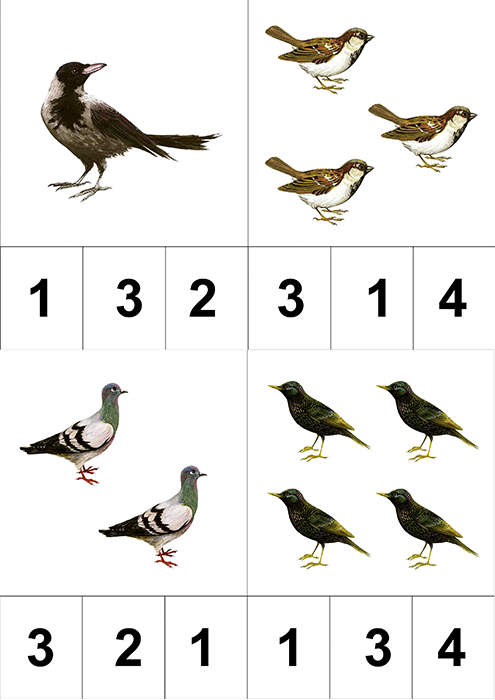  нейро жаттығу танымдық дағдылар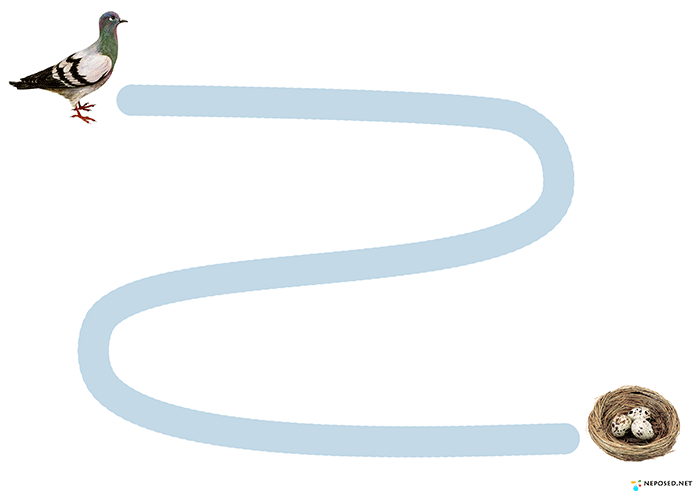 Жылы жаққа ұшпайтын
Біздің жақта қыстайтын
Құстар жүрсе жуықта
Жем шашуды ұмытпа! Көркем әдебиетҚұстар болмай қалса не болады?
Апат болады. Ормандар, далалар үнсіз қалады. Құстар туралы жаңа өлеңдермен тақпақтар жазылмайды. Зиянды жәндіктермен кеміргіштер қаптап бақтар мен бақшаларды қаңыратып тастайды. Құрттар,  қоңыздар ормандарды кем іріп тастайды. Орман жемістерінің тұқымдарын тарататын ештеңе қалмайды.
- Ал ондай болмас үшін біз не істеуіміз керек? (құстарға көмек жасау туралы әңгіме).
Жемшашар жасап, ағашқа іліп қоюымыз керек. Жемшашарға құстарға арнап, тағам қалдықтарын тастау керек.Сөйлеуді дамытуБалалар, бізге қандай құс ұшып келді?
Еркін самғап ұшсын деп,
Мәпелейміз баптаймыз.
«Бейбітшілік құсы», - деп
Қайсы құсты мақтаймыз?
Балалар: Көгершінді.         
Тәрбиеші: Дұрыс айтасыңдар. КЕПТЕР – басы кішкентай, тұмсығы түзу, сирағы қысқа құс. Кептердің қолға үйретілген түрін халық арасында “көгершін” деп атайды. Өсімдік тұқымымен, астық тұқымдарының дәнімен қоректенеді. Кептер қала, адамдарға жақын мекендейді.Қоршаған ортамен таныстырубалалар дайын көгершін құсының денесін аппақ мақтамен сәндеу.ЖапсыруАқ көгершін, көгершін,Қолғанат құс сен едіңБар кезіп қайт ел үшінКең дүниенің көлемінКөркем әдебиетдайын көгершіннің суретіне бас жағына ақ ермексаздан дөңгелек жасап жабыстыру.Мүсіндеу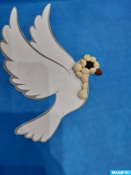 сыңарын тап ойыны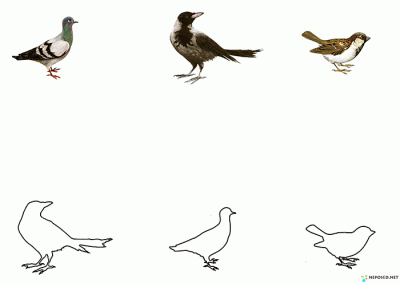 Әлеуметтік дағдыларТОҚЫЛДАҚ –  ұзын тұмсығы бар, құйрығы ұзын, аяқтары қысқа ,түсі шұбар, өте жылдам қимылдайтын еңбекқор құс. Ағаштардың қабықтарының арасындағы бунақденелілермен қоректенеді.
Қар үстіне түскен қалдығын торғайлар теріп жейді. Осылай өзге құстарға да жемін табуына көмектеседі. Өте суық, аязды күні адам тұрағына жақын келеді.Қоршаған ортамен танысуТоқылдақтың суретін бояу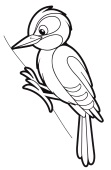 Сурет салу(құстардың дауысы естіледі)- Балалар, бұл ненің дыбысы болды екен? Ия, құстардың дыбысы әр түрлі болады екен. Олар түрлеріне қарай әр түрлі сайрайды.Мен сендерге осы құстардың сайрауы туралы бір әңгіме айтып берейін. Сендер жақсылап тыңдаңдар.Әке құстар ана құстарға ән айтып береді екен. Құстардың да ата-аналары болады. Қауіп төнген кезде аналары шырылдап балапандарына ескертеді екен.Ал балапандары өздерінің тамақ жегісі келетінін шиқылдап аналарына білдіреді. Құстар құрт-құмырсқаға таласқанда айқайлап, шулап кетеді. Басқа дыбыстарды естіген құстар топталып жиналып, жат құстарды өздеріне тиіскізбей қуады. Міне, балалар құстардың осындай қасиеттері бар екен.Көркем әдебиет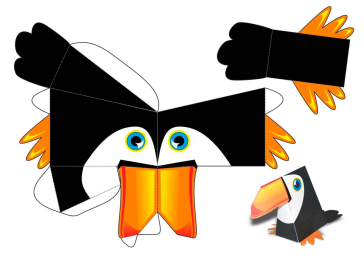 Қағаздан тоқылдақ жасу Қағаздан құрастыруға үйрету: қағаздың парағын ортасынан бүктеп, шиыршықтап, көлемді пішіндерге, орамдарға, ілмекке айналдыра білу, бұрыштарын және қырларын біріктіру, желімдеу, бөлшектерді өзара желімдеп, композиция құрастыру, «оригами» үлгісі бойынша қарапайым пішіндер құрастыру.ТОҚЫЛДАҚ –  ұзын тұмсығы бар, құйрығы ұзын, аяқтары қысқа ,түсі шұбар, өте жылдам қимылдайтын еңбекқор құс. Ағаштардың қабықтарының арасындағы бунақденелілермен қоректенеді.
Қар үстіне түскен қалдығын торғайлар теріп жейді. Осылай өзге құстарға да жемін табуына көмектеседі. Өте суық, аязды күні адам тұрағына жақын келеді.Қоршаған ортамен танысуТоқылдақтың суретін бояуСурет салу(құстардың дауысы естіледі)- Балалар, бұл ненің дыбысы болды екен? Ия, құстардың дыбысы әр түрлі болады екен. Олар түрлеріне қарай әр түрлі сайрайды.Мен сендерге осы құстардың сайрауы туралы бір әңгіме айтып берейін. Сендер жақсылап тыңдаңдар.Әке құстар ана құстарға ән айтып береді екен. Құстардың да ата-аналары болады. Қауіп төнген кезде аналары шырылдап балапандарына ескертеді екен.Ал балапандары өздерінің тамақ жегісі келетінін шиқылдап аналарына білдіреді. Құстар құрт-құмырсқаға таласқанда айқайлап, шулап кетеді. Басқа дыбыстарды естіген құстар топталып жиналып, жат құстарды өздеріне тиіскізбей қуады. Міне, балалар құстардың осындай қасиеттері бар екен.Көркем әдебиетҚағаздан тоқылдақ жасу Қағаздан құрастыруға үйрету: қағаздың парағын ортасынан бүктеп, шиыршықтап, көлемді пішіндерге, орамдарға, ілмекке айналдыра білу, бұрыштарын және қырларын біріктіру, желімдеу, бөлшектерді өзара желімдеп, композиция құрастыру, «оригами» үлгісі бойынша қарапайым пішіндер құрастыру.САУЫСҚАН-/ – ала қанатты, ұзын құйрықты құс. Ол өте сақ. Ерекшелігі – жалтыр, әшекейлі заттарға әуестігі. Оның ұғымталдығы да соншалық – кәдімгі қараторғай мен тоты секілді, адамның айтқан сөзін жаттап алады. Кез келген тамақты қорек етеді Қоршаған ортамен танысуСауысқан мен көкек ертегісін суреттер арқылы көрсетіп түсінік беру.Ертегі желісі бойынша сұрақ-жауап.Сауысқан мен көкек қайда өмір сүрді?Көкек күнде не керек деп мазасызданды?Сауысқан не істеді?Көкек айқайлап бергеннен не тапты?Санымен қайсысы ұя салады?Ертегіні сахналау.— Баланың өз ойымен түсінгенін айта білуі.3. Дид.ойын: «Атын ата»Ертегіде кездескен кейіпкерлердің аттарын атау.Жағымсыз, жағымды кейіпкерлерді ажырата білу. таныс сюжеттер бойынша ертегілерді сахналау; ертегі желісін ретімен орындауға үйрету Көркем әдебиетсуреттегі құстарды сана және көлеңкесін тап.Математика негіздері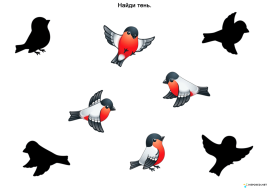 Серуенге дайындықКиіну: Серуенге шығу, балаларды біртіндеп киіндіру, киімдерінің дұрыс киілуін қадағалау, қатармен жүруге дағдыландыру.Өзіне –өзі қызмет ету дағдыларыКиіну: Серуенге шығу, балаларды біртіндеп киіндіру, киімдерінің дұрыс киілуін қадағалау, қатармен жүруге дағдыландыру.Өзіне –өзі қызмет ету дағдыларыКиіну: Серуенге шығу, балаларды біртіндеп киіндіру, киімдерінің дұрыс киілуін қадағалау, қатармен жүруге дағдыландыру.Өзіне –өзі қызмет ету дағдыларыКиіну: Серуенге шығу, балаларды біртіндеп киіндіру, киімдерінің дұрыс киілуін қадағалау, қатармен жүруге дағдыландыру.Өзіне –өзі қызмет ету дағдыларыКиіну: Серуенге шығу, балаларды біртіндеп киіндіру, киімдерінің дұрыс киілуін қадағалау, қатармен жүруге дағдыландыру.Өзіне –өзі қызмет ету дағдыларыКиіну: Серуенге шығу, балаларды біртіндеп киіндіру, киімдерінің дұрыс киілуін қадағалау, қатармен жүруге дағдыландыру.Өзіне –өзі қызмет ету дағдыларыСеруенКартотека Картотека Картотека Картотека Картотека КартотекаСеруеннен оралуТопқа оралу кезінде қатарға тұруды дағдыландыру.  Асықпай бір-бірін  итермей жүруді үйрету. Топта киетін аяқ киімдерін өз бетінше ауыстырып, киюін үйрету. ( дербес ойын әрекеті).Топқа оралу кезінде қатарға тұруды дағдыландыру.  Асықпай бір-бірін  итермей жүруді үйрету. Топта киетін аяқ киімдерін өз бетінше ауыстырып, киюін үйрету. ( дербес ойын әрекеті).Топқа оралу кезінде қатарға тұруды дағдыландыру.  Асықпай бір-бірін  итермей жүруді үйрету. Топта киетін аяқ киімдерін өз бетінше ауыстырып, киюін үйрету. ( дербес ойын әрекеті).Топқа оралу кезінде қатарға тұруды дағдыландыру.  Асықпай бір-бірін  итермей жүруді үйрету. Топта киетін аяқ киімдерін өз бетінше ауыстырып, киюін үйрету. ( дербес ойын әрекеті).Топқа оралу кезінде қатарға тұруды дағдыландыру.  Асықпай бір-бірін  итермей жүруді үйрету. Топта киетін аяқ киімдерін өз бетінше ауыстырып, киюін үйрету. ( дербес ойын әрекеті).Топқа оралу кезінде қатарға тұруды дағдыландыру.  Асықпай бір-бірін  итермей жүруді үйрету. Топта киетін аяқ киімдерін өз бетінше ауыстырып, киюін үйрету. ( дербес ойын әрекеті).Түскі асСабынмен  қолдарын сабындап, киімдерін суламай  жуыну.  Өзінің жеке сүлгісін тани  білуді үйрету. Сүлгіні дұрыс қолдануды дамыту, орнына іліп қоуын қалыптастыру.Тамақтану кезінде орындықта тік отыру. Астың дәмді болуын тілеу. Тамақты дұрыс ішу. Қасықты дұрыс ұстау, майлықты қолдану , нан қиқымын шашпай, сорпамен сусынын төкпей ішуді үйрету. (мәдени-гигеналық дағдылар, өзіне-өзі қызмет ету, еңбек әрекеті)Сабынмен  қолдарын сабындап, киімдерін суламай  жуыну.  Өзінің жеке сүлгісін тани  білуді үйрету. Сүлгіні дұрыс қолдануды дамыту, орнына іліп қоуын қалыптастыру.Тамақтану кезінде орындықта тік отыру. Астың дәмді болуын тілеу. Тамақты дұрыс ішу. Қасықты дұрыс ұстау, майлықты қолдану , нан қиқымын шашпай, сорпамен сусынын төкпей ішуді үйрету. (мәдени-гигеналық дағдылар, өзіне-өзі қызмет ету, еңбек әрекеті)Сабынмен  қолдарын сабындап, киімдерін суламай  жуыну.  Өзінің жеке сүлгісін тани  білуді үйрету. Сүлгіні дұрыс қолдануды дамыту, орнына іліп қоуын қалыптастыру.Тамақтану кезінде орындықта тік отыру. Астың дәмді болуын тілеу. Тамақты дұрыс ішу. Қасықты дұрыс ұстау, майлықты қолдану , нан қиқымын шашпай, сорпамен сусынын төкпей ішуді үйрету. (мәдени-гигеналық дағдылар, өзіне-өзі қызмет ету, еңбек әрекеті)Сабынмен  қолдарын сабындап, киімдерін суламай  жуыну.  Өзінің жеке сүлгісін тани  білуді үйрету. Сүлгіні дұрыс қолдануды дамыту, орнына іліп қоуын қалыптастыру.Тамақтану кезінде орындықта тік отыру. Астың дәмді болуын тілеу. Тамақты дұрыс ішу. Қасықты дұрыс ұстау, майлықты қолдану , нан қиқымын шашпай, сорпамен сусынын төкпей ішуді үйрету. (мәдени-гигеналық дағдылар, өзіне-өзі қызмет ету, еңбек әрекеті)Сабынмен  қолдарын сабындап, киімдерін суламай  жуыну.  Өзінің жеке сүлгісін тани  білуді үйрету. Сүлгіні дұрыс қолдануды дамыту, орнына іліп қоуын қалыптастыру.Тамақтану кезінде орындықта тік отыру. Астың дәмді болуын тілеу. Тамақты дұрыс ішу. Қасықты дұрыс ұстау, майлықты қолдану , нан қиқымын шашпай, сорпамен сусынын төкпей ішуді үйрету. (мәдени-гигеналық дағдылар, өзіне-өзі қызмет ету, еңбек әрекеті)Сабынмен  қолдарын сабындап, киімдерін суламай  жуыну.  Өзінің жеке сүлгісін тани  білуді үйрету. Сүлгіні дұрыс қолдануды дамыту, орнына іліп қоуын қалыптастыру.Тамақтану кезінде орындықта тік отыру. Астың дәмді болуын тілеу. Тамақты дұрыс ішу. Қасықты дұрыс ұстау, майлықты қолдану , нан қиқымын шашпай, сорпамен сусынын төкпей ішуді үйрету. (мәдени-гигеналық дағдылар, өзіне-өзі қызмет ету, еңбек әрекеті)Күндізгі ұйқыКиім түймелерін, сырмаларын өздігінше ағытуды қалыптастыру. Киімдерін ұқыпты орындыққа іліп (немесе арнайы сөреге) қоюды үйрету. Өз төсек орнын тауып жатуды үйрету. (өзіне-өзі қызмет ету дағдылары, ірі және ұсақ моториканы дамыту)Балалардың  тыныш ұйықтауы үшін жайы баяу музыка тыңдау. (Музыка)Киім түймелерін, сырмаларын өздігінше ағытуды қалыптастыру. Киімдерін ұқыпты орындыққа іліп (немесе арнайы сөреге) қоюды үйрету. Өз төсек орнын тауып жатуды үйрету. (өзіне-өзі қызмет ету дағдылары, ірі және ұсақ моториканы дамыту)Балалардың  тыныш ұйықтауы үшін жайы баяу музыка тыңдау. (Музыка)Киім түймелерін, сырмаларын өздігінше ағытуды қалыптастыру. Киімдерін ұқыпты орындыққа іліп (немесе арнайы сөреге) қоюды үйрету. Өз төсек орнын тауып жатуды үйрету. (өзіне-өзі қызмет ету дағдылары, ірі және ұсақ моториканы дамыту)Балалардың  тыныш ұйықтауы үшін жайы баяу музыка тыңдау. (Музыка)Киім түймелерін, сырмаларын өздігінше ағытуды қалыптастыру. Киімдерін ұқыпты орындыққа іліп (немесе арнайы сөреге) қоюды үйрету. Өз төсек орнын тауып жатуды үйрету. (өзіне-өзі қызмет ету дағдылары, ірі және ұсақ моториканы дамыту)Балалардың  тыныш ұйықтауы үшін жайы баяу музыка тыңдау. (Музыка)Киім түймелерін, сырмаларын өздігінше ағытуды қалыптастыру. Киімдерін ұқыпты орындыққа іліп (немесе арнайы сөреге) қоюды үйрету. Өз төсек орнын тауып жатуды үйрету. (өзіне-өзі қызмет ету дағдылары, ірі және ұсақ моториканы дамыту)Балалардың  тыныш ұйықтауы үшін жайы баяу музыка тыңдау. (Музыка)Киім түймелерін, сырмаларын өздігінше ағытуды қалыптастыру. Киімдерін ұқыпты орындыққа іліп (немесе арнайы сөреге) қоюды үйрету. Өз төсек орнын тауып жатуды үйрету. (өзіне-өзі қызмет ету дағдылары, ірі және ұсақ моториканы дамыту)Балалардың  тыныш ұйықтауы үшін жайы баяу музыка тыңдау. (Музыка)Біртіндеп ұйқыдан ояту,сауықтыру шараларыӨз орындарында отырып керілу, тыныстау  жаттығуларын жасату.   (дене жаттығулар мен белсенділігі)Киімдерін реттілікпен өздігінен киіну. Түймелерін қадау, сырмаларын сыру, аяқ киімдерін дұрыс киюді үйрету. Қыз балалардың шаштарын жинауға әркет жасауын  үйрету. (өзіне-өзі қызмет ету дағдылары, ірі және ұсақ моториканы дамыту)Қолдарын жуу, құрғатып сүрту, сүлгіні өз орнына іліп қоюды үйрету. (мәдени-гигиеналық  дағдылар).  Өз орындарында отырып керілу, тыныстау  жаттығуларын жасату.   (дене жаттығулар мен белсенділігі)Киімдерін реттілікпен өздігінен киіну. Түймелерін қадау, сырмаларын сыру, аяқ киімдерін дұрыс киюді үйрету. Қыз балалардың шаштарын жинауға әркет жасауын  үйрету. (өзіне-өзі қызмет ету дағдылары, ірі және ұсақ моториканы дамыту)Қолдарын жуу, құрғатып сүрту, сүлгіні өз орнына іліп қоюды үйрету. (мәдени-гигиеналық  дағдылар).  Өз орындарында отырып керілу, тыныстау  жаттығуларын жасату.   (дене жаттығулар мен белсенділігі)Киімдерін реттілікпен өздігінен киіну. Түймелерін қадау, сырмаларын сыру, аяқ киімдерін дұрыс киюді үйрету. Қыз балалардың шаштарын жинауға әркет жасауын  үйрету. (өзіне-өзі қызмет ету дағдылары, ірі және ұсақ моториканы дамыту)Қолдарын жуу, құрғатып сүрту, сүлгіні өз орнына іліп қоюды үйрету. (мәдени-гигиеналық  дағдылар).  Өз орындарында отырып керілу, тыныстау  жаттығуларын жасату.   (дене жаттығулар мен белсенділігі)Киімдерін реттілікпен өздігінен киіну. Түймелерін қадау, сырмаларын сыру, аяқ киімдерін дұрыс киюді үйрету. Қыз балалардың шаштарын жинауға әркет жасауын  үйрету. (өзіне-өзі қызмет ету дағдылары, ірі және ұсақ моториканы дамыту)Қолдарын жуу, құрғатып сүрту, сүлгіні өз орнына іліп қоюды үйрету. (мәдени-гигиеналық  дағдылар).  Өз орындарында отырып керілу, тыныстау  жаттығуларын жасату.   (дене жаттығулар мен белсенділігі)Киімдерін реттілікпен өздігінен киіну. Түймелерін қадау, сырмаларын сыру, аяқ киімдерін дұрыс киюді үйрету. Қыз балалардың шаштарын жинауға әркет жасауын  үйрету. (өзіне-өзі қызмет ету дағдылары, ірі және ұсақ моториканы дамыту)Қолдарын жуу, құрғатып сүрту, сүлгіні өз орнына іліп қоюды үйрету. (мәдени-гигиеналық  дағдылар).  Өз орындарында отырып керілу, тыныстау  жаттығуларын жасату.   (дене жаттығулар мен белсенділігі)Киімдерін реттілікпен өздігінен киіну. Түймелерін қадау, сырмаларын сыру, аяқ киімдерін дұрыс киюді үйрету. Қыз балалардың шаштарын жинауға әркет жасауын  үйрету. (өзіне-өзі қызмет ету дағдылары, ірі және ұсақ моториканы дамыту)Қолдарын жуу, құрғатып сүрту, сүлгіні өз орнына іліп қоюды үйрету. (мәдени-гигиеналық  дағдылар).  Бесін асТаза және ұқыпты тамақтану. Тамақтану мәденетін қалыптастыру. Асты тауысып жеуге үйрету.(мәдени-гигеналық дағдылар, өзіне-өзі қызмет ету, еңбек әрекеті)Таза және ұқыпты тамақтану. Тамақтану мәденетін қалыптастыру. Асты тауысып жеуге үйрету.(мәдени-гигеналық дағдылар, өзіне-өзі қызмет ету, еңбек әрекеті)Таза және ұқыпты тамақтану. Тамақтану мәденетін қалыптастыру. Асты тауысып жеуге үйрету.(мәдени-гигеналық дағдылар, өзіне-өзі қызмет ету, еңбек әрекеті)Таза және ұқыпты тамақтану. Тамақтану мәденетін қалыптастыру. Асты тауысып жеуге үйрету.(мәдени-гигеналық дағдылар, өзіне-өзі қызмет ету, еңбек әрекеті)Таза және ұқыпты тамақтану. Тамақтану мәденетін қалыптастыру. Асты тауысып жеуге үйрету.(мәдени-гигеналық дағдылар, өзіне-өзі қызмет ету, еңбек әрекеті)Таза және ұқыпты тамақтану. Тамақтану мәденетін қалыптастыру. Асты тауысып жеуге үйрету.(мәдени-гигеналық дағдылар, өзіне-өзі қызмет ету, еңбек әрекеті)Балалардың дербес әрекеті (баяу қимылды ойындар, үстел үсті ойындары,бейнелеу әрекеті, кітаптар қарау және тағы басқа әрекеттер)Торғай пайдалы, кішкентай құс. Ағаш қуысындағы зиянкес құрттарды жейді және дәнді дақыл, нан қиқымдарымен  қоректенеді. Үй шатырларына немесе ағашқа шар тәрізді ұя салады.\Қоршаған ортамен танысу ермексазбен жұыс,мүсіндеу жапсыру.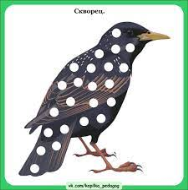 Ағаштағы торғайларды санау 1-5 ке дейінМатематика негіздеріторғайдың суретін бояу.Сурет салу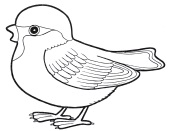 геометриялық пішіндерден қарғаның бейнесін жасау.Жапсыру,құрастыру Ермексаздан қарға жасау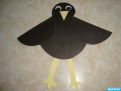 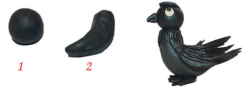 МүсіндеуҚарғалар оңтүстікке қарап қарқылдаса,
Ауа райы жылы болады деген халық болжамы барҚұстардың ортақ қасиеті:           қанаты бар, ұшады, тұмсығы бар, шоқиды.Құстардың айырмашылығы:    әртүрлі дауыстайды.Құстардың пайдасы:                    олар ағаштарды зиянды жәндіктерден тазалайды.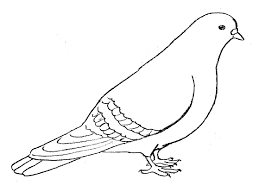 Көгершіннің суретін бояуСурет салу Қыс кезінде құс үшін қауіпті жағдай жемнің табылмайтындығы. Қыстап қалатын құстардың түрі, түсі, дене пішіні, жемдерін қар астынан тауып жеуге икемделген.
- Бұл құстардың көбі суықтан қорықпайды. Суықтан олардың қалың мамықтары  сақтайды.  (Мамықтарын көрсету)
- Біз қай құстардың тапсырмасын орындадық?
- Құстардың тіршілігі жайлы не білдік?Сөйлеуді дамытуҚұстардың ортақ қасиеті:           қанаты бар, ұшады, тұмсығы бар, шоқиды.Құстардың айырмашылығы:    әртүрлі дауыстайды.Құстардың пайдасы:                    олар ағаштарды зиянды жәндіктерден тазалайды.Көгершіннің суретін бояуСурет салу Қыс кезінде құс үшін қауіпті жағдай жемнің табылмайтындығы. Қыстап қалатын құстардың түрі, түсі, дене пішіні, жемдерін қар астынан тауып жеуге икемделген.
- Бұл құстардың көбі суықтан қорықпайды. Суықтан олардың қалың мамықтары  сақтайды.  (Мамықтарын көрсету)
- Біз қай құстардың тапсырмасын орындадық?
- Құстардың тіршілігі жайлы не білдік?Сөйлеуді дамыту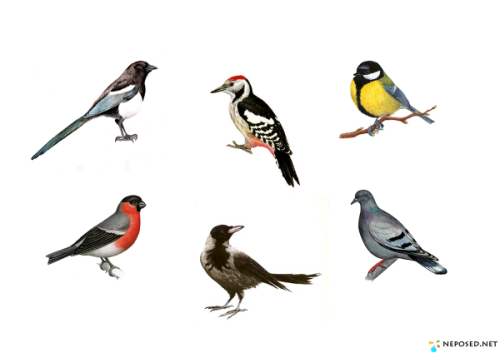 Суреттен 5 құсты саны,қарындашпен қорша,атын ата.Математика негіздеріпішіндерден тоқылдақты құрау және жабыстыру.Құрастыру,жапсыру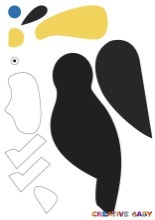 Ептеп – ептеп жерден бидай терейік
Тергеніңді торғайларға берейік.
Торғай – торғай томпаң - томпаң секірсін,
Ол да біздей үлкен болып жетілсін.Көркем әдебиет,қоршаған ортамен танысу.«оригами» үлгісі бойынша қарапайым пішіндер құрастыру.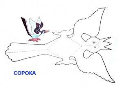 ҚұрастыруБалалармен жеке жұмысҚыстап қалатын құстарды сұрауҚарғаның қандай құс екенін сұрайТілдік жаттығу жасауТілдік жаттығу жасауМақал-мәтел үйретуЖұмбақтар сұрауСеруенге дайындық   Киіну: киім кию ережесін сақтауға үйрету,серуенге арналған құралдарды дайындау,өзіне-өзі қызмет ету дағдылары   Киіну: киім кию ережесін сақтауға үйрету,серуенге арналған құралдарды дайындау,өзіне-өзі қызмет ету дағдылары   Киіну: киім кию ережесін сақтауға үйрету,серуенге арналған құралдарды дайындау,өзіне-өзі қызмет ету дағдылары   Киіну: киім кию ережесін сақтауға үйрету,серуенге арналған құралдарды дайындау,өзіне-өзі қызмет ету дағдылары   Киіну: киім кию ережесін сақтауға үйрету,серуенге арналған құралдарды дайындау,өзіне-өзі қызмет ету дағдылары   Киіну: киім кию ережесін сақтауға үйрету,серуенге арналған құралдарды дайындау,өзіне-өзі қызмет ету дағдыларыСеруенКартотека Картотека Картотека Картотека Картотека КартотекаБалалардың үйге қайтуыАта аналарға кеңес:Үйде ойын бұрышын ұйымдастыру.Кешкі ертегі, балалар қалауыменБала өмірдегі отбасының маңызы туралы әңгімелесуАта-аналармен балаларының тазалығы туралы әңгімелесу Ата-аналармен балаларының тазалығы туралы әңгімелесу Психологтың кеңесі:Егер ата аналары дүкенне ойыншық әпермеген жағдайда,өзін қалай ұстау қажет.Балалардың  балабақшаға кешікпей келуі туралы ата-аналарға ескерту.Келерде бетперде киіп келуін сұрауКүн тәртібіДүйсенбі27.02.2023жСейсенбі28.02.2023жСәрсенбі29.02.2023жСәрсенбі29.02.2023жБейсенбі01.03.2023жЖұма02.03.2023жБалаларды қабылдауӘсем әуенмен қарсы алуКөтеріңкі көңіл күймен қарсы алуСаусақ театрының кейіпкерлері арқылы қарсы алуСаусақ театрының кейіпкерлері арқылы қарсы алуСмайлик арқылы қарсы алуДостық тілегімен қарсы алуАта-аналармен әңгімелесу,кеңес беруАта-аналармен әңгіме:Балалардың жетістік пен дәрежесі үшін емес, сол қалпында сөзсіз қабылдап жақсы көретініңізді сездіріңіз.Ата-аналармен әңгіме:Ата-аналарға балаларды тамақтарын тауысып жеуге үйретулерін ескерту.Ата –аналармен әңгіме:  «Дұрыс тамақтануға баулу»Ата –аналармен әңгіме:  «Дұрыс тамақтануға баулу»Ата-аналармен әңгіме:Балалардың тазалығы жөнінде кеңес беруАта-аналармен әңгіме:Ата- аналарға балаларын ертеңгілік жаттығуға үлгертіп алып келулерін ескерту.Балалардың дербес әрекеті (баяу қимылды ойындар, үстел үсті ойындары,бейнелеу әрекеті, кітаптар қарау және тағы басқа әрекеттер)Дидактикалық ойын:  «Дыбыс арқылы санды тап».Танымдық дағдыларЕртегі ойыны:«Қасқыр мен жеті лақ» ертігіні еске түсіру, қайталау.Коммуникативтік дағдыларДидактикалық ойын:«Геометриялық пішіндерді тап» геометриялық пішіндерді тауып, топтастыра білу.математика негіздеріДидактикалық ойын:«Геометриялық пішіндерді тап» геометриялық пішіндерді тауып, топтастыра білу.математика негіздеріДидактикалық ойын:«Жануарлар қалай дыбыстайды»Жануарлардың  дыбыстарын сала білу. Коммуникативтік дағдыларДидактикалық ойын «Кімге не керек?» мамандық иелерін атай білу.   Коммуникативтік дағдыларТаңертенгі жаттығуАқпан   айына арналған таңертеңгі жаттығулар кешені (Жалпы дамытушы жаттығулар, қимыл белсенділігі, ойын әрекеті).Ақпан   айына арналған таңертеңгі жаттығулар кешені (Жалпы дамытушы жаттығулар, қимыл белсенділігі, ойын әрекеті).Ақпан   айына арналған таңертеңгі жаттығулар кешені (Жалпы дамытушы жаттығулар, қимыл белсенділігі, ойын әрекеті).Ақпан   айына арналған таңертеңгі жаттығулар кешені (Жалпы дамытушы жаттығулар, қимыл белсенділігі, ойын әрекеті).Ақпан   айына арналған таңертеңгі жаттығулар кешені (Жалпы дамытушы жаттығулар, қимыл белсенділігі, ойын әрекеті).Ақпан   айына арналған таңертеңгі жаттығулар кешені (Жалпы дамытушы жаттығулар, қимыл белсенділігі, ойын әрекеті).Таңғы асТамақ ішу мәдениетін, үстелде отыру, тамақтану, асхана құралдарын дұрыс ұстау мәдениетін қалыптастыру және сақтау. Балалардың назарын тағамға аудару, тамақтарын реттілігімен тауысып ішуге, нанның қиқымын жерге тастамауға үйрету.  (мәдени-гигиеналық дағдылар, өзіне-өзі қызмет ету, кезекшілердің еңбек әрекеті)Тамақ ішу мәдениетін, үстелде отыру, тамақтану, асхана құралдарын дұрыс ұстау мәдениетін қалыптастыру және сақтау. Балалардың назарын тағамға аудару, тамақтарын реттілігімен тауысып ішуге, нанның қиқымын жерге тастамауға үйрету.  (мәдени-гигиеналық дағдылар, өзіне-өзі қызмет ету, кезекшілердің еңбек әрекеті)Тамақ ішу мәдениетін, үстелде отыру, тамақтану, асхана құралдарын дұрыс ұстау мәдениетін қалыптастыру және сақтау. Балалардың назарын тағамға аудару, тамақтарын реттілігімен тауысып ішуге, нанның қиқымын жерге тастамауға үйрету.  (мәдени-гигиеналық дағдылар, өзіне-өзі қызмет ету, кезекшілердің еңбек әрекеті)Тамақ ішу мәдениетін, үстелде отыру, тамақтану, асхана құралдарын дұрыс ұстау мәдениетін қалыптастыру және сақтау. Балалардың назарын тағамға аудару, тамақтарын реттілігімен тауысып ішуге, нанның қиқымын жерге тастамауға үйрету.  (мәдени-гигиеналық дағдылар, өзіне-өзі қызмет ету, кезекшілердің еңбек әрекеті)Тамақ ішу мәдениетін, үстелде отыру, тамақтану, асхана құралдарын дұрыс ұстау мәдениетін қалыптастыру және сақтау. Балалардың назарын тағамға аудару, тамақтарын реттілігімен тауысып ішуге, нанның қиқымын жерге тастамауға үйрету.  (мәдени-гигиеналық дағдылар, өзіне-өзі қызмет ету, кезекшілердің еңбек әрекеті)Тамақ ішу мәдениетін, үстелде отыру, тамақтану, асхана құралдарын дұрыс ұстау мәдениетін қалыптастыру және сақтау. Балалардың назарын тағамға аудару, тамақтарын реттілігімен тауысып ішуге, нанның қиқымын жерге тастамауға үйрету.  (мәдени-гигиеналық дағдылар, өзіне-өзі қызмет ету, кезекшілердің еңбек әрекеті)Ұйымдастырылған іс-әрекеткедайындықЖуан және жіңішке түбір сөздерді ажырату, оларды көпше түрде қолдануға үйрету. Бұйрық райлы етістіктерді жекелей қолдануға баулу (бар, кел, айт).Қазақ тілі,коммуникативтік дағдыларЖуан және жіңішке түбір сөздерді ажырату, оларды көпше түрде қолдануға үйрету. Бұйрық райлы етістіктерді жекелей қолдануға баулу (бар, кел, айт).Қазақ тілі,коммуникативтік дағдыларЖуан және жіңішке түбір сөздерді ажырату, оларды көпше түрде қолдануға үйрету. Бұйрық райлы етістіктерді жекелей қолдануға баулу (бар, кел, айт).Қазақ тілі,коммуникативтік дағдыларЖуан және жіңішке түбір сөздерді ажырату, оларды көпше түрде қолдануға үйрету. Бұйрық райлы етістіктерді жекелей қолдануға баулу (бар, кел, айт).Қазақ тілі,коммуникативтік дағдыларЖуан және жіңішке түбір сөздерді ажырату, оларды көпше түрде қолдануға үйрету. Бұйрық райлы етістіктерді жекелей қолдануға баулу (бар, кел, айт).Қазақ тілі,коммуникативтік дағдыларЖуан және жіңішке түбір сөздерді ажырату, оларды көпше түрде қолдануға үйрету. Бұйрық райлы етістіктерді жекелей қолдануға баулу (бар, кел, айт).Қазақ тілі,коммуникативтік дағдыларБілім беру ұйымының кестесі бойынша ұйымдастырылғаніс-әрекетДене шынықтыруЛақтыру, домалату, қағып алу: заттардың арасымен доптарды, құрсауларды бір-біріне домалату; заттарды қашықтыққа лақтыру (3,5–6,5 метрден кем емес), оң және сол қолымен көлденең қойылған нысанаға (2–2,5 метр қашықтықтан), 1,5 метр қашықтықта тігінен қойылған (нысана ортасының биіктігі 1,5 метр) нысанаға лақтыруЖДЖ: Тізені бүгіп жазу (екіншісіне тұрып), еденде отырған қалпында, таяныштан ұстап отырып аяқтың ұшымен тұру, алға, жанына, артқа қадам жасау, аяқты алға, өкшеге қою. Негізгі қимыл-қозғалыс жаттығулары:1.Бірнеше доға астынан еңбектеу. 2. Допты қақпа арқылы домалатуды қайталау.Ойын: «Апандағы аю» ойынын ойнау.Қорытынды: «Денені еркін ұста» баяу әуен ырғағымен демалуМузыка Әуеннің көңілді сипатын қабылдауға үйрету,.Дене шынықтырудопты бір-біріне төменнен және бастан асыра лақтыру (1,5 метр қашықтықта), қағып алу;ЖДЖ: Бұрылу (оңға-солға), қолды кеуде тұсында айқастыру және екі жағына жазу, қолды шапалақтау; қолды алға, жоғары, жан-жаққа көтеру, оларды бүгіп, жазу, саусақтарын ашып жұму.Негізгі қимыл-қозғалыс жаттығулары:1. Бірқалыпты жүгіру, шашырап, берілген бағытта, әртүрлі қарқынмен, заттардың арасымен шеңбер бойымен жүгіру.Ойын: «Маған қарай еңбекте» ойынын ойнау.Қорытынды: Тыныс алу жаттығуын орындау.Музыкамузыканың кіріспесін ажырату, кіріспеден кейін қимылдарды бастау, музыканың сипатына сәйкес қимылдарды ауыстыру, би қимылдарының, билердің атауларын есте сақтау Қазақ тіліШағын өлеңдер, санамақтар, жаңылтпаштар, тақпақтар жаттату, жұмбақтар шешкізу. Шығарманы жеткізуде оның мазмұны мен сипатына сәйкес түрлі интонацияларды, үзілістерді, логикалық екпінді қолданып, мәнерлеп айтуға баулу.Музыкамузыканың кіріспесін ажырату, кіріспеден кейін қимылдарды бастау, музыканың сипатына сәйкес қимылдарды ауыстыру, би қимылдарының, билердің атауларын есте сақтау Қазақ тіліШағын өлеңдер, санамақтар, жаңылтпаштар, тақпақтар жаттату, жұмбақтар шешкізу. Шығарманы жеткізуде оның мазмұны мен сипатына сәйкес түрлі интонацияларды, үзілістерді, логикалық екпінді қолданып, мәнерлеп айтуға баулу.Дене шынықтырудопты кедергілер арқылы бастан асыра екі қолымен және бір қолымен лақтыру (2 метр қашықтықтан); допты жоғары лақтыру және екі қолымен қағып алу (қатарынан 3–4 рет).ЖДЖ: Тізені бүгіп жазу (екіншісіне тұрып), еденде отырған қалпында, таяныштан ұстап отырып аяқтың ұшымен тұру, алға, жанына, артқа қадам жасау, аяқты алға, өкшеге қою. Негізгі қимыл-қозғалыс жаттығулары:1. Алақан мен тізеге тіреле, тура бағытта еңбектеу.Ойын: «Қояным, қояным тұршы» ойынын ойнау.Қорытынды: «Бокс» тыныс алу жаттығуыБілім беру ұйымының кестесі бойынша ұйымдастырылғаніс-әрекетДос болу сезімін дамыту үшін топқа қонақ боп келген Жанель құыршақты таныстыру. Ол өзімен ертіп келген достарын таныстыру. Достарының есімдерін. сұрап, балаларға өз есімдерін айтқызу арқылы танысу дос болу жолдарын таныту. Достармен қандай ойын ойнайтынын сұрап ойын ойнау негізінде достық сезімдерін дамыту (сөйлеуді дамыту)Жанельдің достарына қалаулары бойынша сурет салып беру, арқылы немесе мүсін жасау арқылы жеке қарандашты , ермек сазды қолдану қабылеттерін қалыптастыру(Сурет салу)(Мүсіндеу) Балаларға топты аралатып, топтағы заттарды көрсету. Оларды атап, не үшін қолданылатынын әңгімелеуді дамыту.  Топтағы заттарды салыстыру негізінде үлкен кіші, ұзын қысқа деген сөздерді түсініп, қолдануды үйрету. Заттарды пайдаланып көру қабылеттерін дамыту(сөйлеуді дамыту) (Қоршаған ортамен таныстыру) (математика негіздері)Топқа әже қонаққа келеді? Балалардан қонаққа кім келгенін сұрау. Сәлемдесу өз  әжелерінің есімін атау, әже қандай адамі туралы әңгімелеп беруін сұрау негізінде сөйлеуін қалыптастыру.(сөйлеуді дамыту)Ойыншық туралы жаттаған тақпағын айтып, әжеден сыйлық алып құану сезіміне бөленуіне жағдай жасау(көркем әдебиет)Әженің қоржынынан шыққан заттарды  санау, топтастыру, салыстыру бойынша санау қабылеттерін дамыту(математика негіздері)Топқа кір қожалақ қуыршақ көмек сұрап келеді. Балалардан қуыршаққа қалай көмектесуге болатынын сұрау арқылы олардың  бастамасы бойынша іс әрекет жасау.Балалардан қуыршаққа не болғаны туралы сұрап,ойларын дамыту. Дыбыстарды дұрыс айтып, байланыстыра сөйлеуін үйрету.(сөйлеуді дамыту) Қуыршақтың сүйікті ойыншығы доп екен. Бізде доппен ойнай аламыз ба деп доппен ойындар ойнату.Сосын доптың суретін салып, мүсінін жасауын , тақтаға жапсыруын ұйымдастыру. Қол қимылын дамытуға жағдай жасау(Сурет салу)(Мүсіндеу)(Жапсыру)Топқа кір қожалақ қуыршақ көмек сұрап келеді. Балалардан қуыршаққа қалай көмектесуге болатынын сұрау арқылы олардың  бастамасы бойынша іс әрекет жасау.Балалардан қуыршаққа не болғаны туралы сұрап,ойларын дамыту. Дыбыстарды дұрыс айтып, байланыстыра сөйлеуін үйрету.(сөйлеуді дамыту) Қуыршақтың сүйікті ойыншығы доп екен. Бізде доппен ойнай аламыз ба деп доппен ойындар ойнату.Сосын доптың суретін салып, мүсінін жасауын , тақтаға жапсыруын ұйымдастыру. Қол қимылын дамытуға жағдай жасау(Сурет салу)(Мүсіндеу)(Жапсыру)Балалардан бізге тамақ әкеліп, бізді күтіп қарайтын апайымыздың есімі кім? Ол бізге қалай қамқорлық танытады. Біз апайымызға қалай қамқорлық таныта аламыз деп балалардың байланыстырып сөйлеу дағдыларын дамыту. (сөйлеуді дамыту) Апайымызбен бірге кітаптар қарайық. Кітаптан көргенімізді апайымызға айтып берейік деп қызығушылығын жетілдіру(көркем әдебиет)Серуенге дайындықКиіну: Серуенге шығу, балаларды біртіндеп киіндіру, киімдерінің дұрыс киілуін қадағалау, қатармен жүруге дағдыландыру.Өзіне –өзі қызмет ету дағдыларыКиіну: Серуенге шығу, балаларды біртіндеп киіндіру, киімдерінің дұрыс киілуін қадағалау, қатармен жүруге дағдыландыру.Өзіне –өзі қызмет ету дағдыларыКиіну: Серуенге шығу, балаларды біртіндеп киіндіру, киімдерінің дұрыс киілуін қадағалау, қатармен жүруге дағдыландыру.Өзіне –өзі қызмет ету дағдыларыКиіну: Серуенге шығу, балаларды біртіндеп киіндіру, киімдерінің дұрыс киілуін қадағалау, қатармен жүруге дағдыландыру.Өзіне –өзі қызмет ету дағдыларыКиіну: Серуенге шығу, балаларды біртіндеп киіндіру, киімдерінің дұрыс киілуін қадағалау, қатармен жүруге дағдыландыру.Өзіне –өзі қызмет ету дағдыларыКиіну: Серуенге шығу, балаларды біртіндеп киіндіру, киімдерінің дұрыс киілуін қадағалау, қатармен жүруге дағдыландыру.Өзіне –өзі қызмет ету дағдыларыСеруенКартотека Картотека Картотека Картотека Картотека КартотекаСеруеннен оралуТопқа оралу кезінде қатарға тұруды дағдыландыру.  Асықпай бір-бірін  итермей жүруді үйрету. Топта киетін аяқ киімдерін өз бетінше ауыстырып, киюін үйрету. ( дербес ойын әрекеті).Топқа оралу кезінде қатарға тұруды дағдыландыру.  Асықпай бір-бірін  итермей жүруді үйрету. Топта киетін аяқ киімдерін өз бетінше ауыстырып, киюін үйрету. ( дербес ойын әрекеті).Топқа оралу кезінде қатарға тұруды дағдыландыру.  Асықпай бір-бірін  итермей жүруді үйрету. Топта киетін аяқ киімдерін өз бетінше ауыстырып, киюін үйрету. ( дербес ойын әрекеті).Топқа оралу кезінде қатарға тұруды дағдыландыру.  Асықпай бір-бірін  итермей жүруді үйрету. Топта киетін аяқ киімдерін өз бетінше ауыстырып, киюін үйрету. ( дербес ойын әрекеті).Топқа оралу кезінде қатарға тұруды дағдыландыру.  Асықпай бір-бірін  итермей жүруді үйрету. Топта киетін аяқ киімдерін өз бетінше ауыстырып, киюін үйрету. ( дербес ойын әрекеті).Топқа оралу кезінде қатарға тұруды дағдыландыру.  Асықпай бір-бірін  итермей жүруді үйрету. Топта киетін аяқ киімдерін өз бетінше ауыстырып, киюін үйрету. ( дербес ойын әрекеті).Түскі асСабынмен  қолдарын сабындап, киімдерін суламай  жуыну.  Өзінің жеке сүлгісін тани  білуді үйрету. Сүлгіні дұрыс қолдануды дамыту, орнына іліп қоуын қалыптастыру.Тамақтану кезінде орындықта тік отыру. Астың дәмді болуын тілеу. Тамақты дұрыс ішу. Қасықты дұрыс ұстау, майлықты қолдану , нан қиқымын шашпай, сорпамен сусынын төкпей ішуді үйрету. (мәдени-гигеналық дағдылар, өзіне-өзі қызмет ету, еңбек әрекеті)Сабынмен  қолдарын сабындап, киімдерін суламай  жуыну.  Өзінің жеке сүлгісін тани  білуді үйрету. Сүлгіні дұрыс қолдануды дамыту, орнына іліп қоуын қалыптастыру.Тамақтану кезінде орындықта тік отыру. Астың дәмді болуын тілеу. Тамақты дұрыс ішу. Қасықты дұрыс ұстау, майлықты қолдану , нан қиқымын шашпай, сорпамен сусынын төкпей ішуді үйрету. (мәдени-гигеналық дағдылар, өзіне-өзі қызмет ету, еңбек әрекеті)Сабынмен  қолдарын сабындап, киімдерін суламай  жуыну.  Өзінің жеке сүлгісін тани  білуді үйрету. Сүлгіні дұрыс қолдануды дамыту, орнына іліп қоуын қалыптастыру.Тамақтану кезінде орындықта тік отыру. Астың дәмді болуын тілеу. Тамақты дұрыс ішу. Қасықты дұрыс ұстау, майлықты қолдану , нан қиқымын шашпай, сорпамен сусынын төкпей ішуді үйрету. (мәдени-гигеналық дағдылар, өзіне-өзі қызмет ету, еңбек әрекеті)Сабынмен  қолдарын сабындап, киімдерін суламай  жуыну.  Өзінің жеке сүлгісін тани  білуді үйрету. Сүлгіні дұрыс қолдануды дамыту, орнына іліп қоуын қалыптастыру.Тамақтану кезінде орындықта тік отыру. Астың дәмді болуын тілеу. Тамақты дұрыс ішу. Қасықты дұрыс ұстау, майлықты қолдану , нан қиқымын шашпай, сорпамен сусынын төкпей ішуді үйрету. (мәдени-гигеналық дағдылар, өзіне-өзі қызмет ету, еңбек әрекеті)Сабынмен  қолдарын сабындап, киімдерін суламай  жуыну.  Өзінің жеке сүлгісін тани  білуді үйрету. Сүлгіні дұрыс қолдануды дамыту, орнына іліп қоуын қалыптастыру.Тамақтану кезінде орындықта тік отыру. Астың дәмді болуын тілеу. Тамақты дұрыс ішу. Қасықты дұрыс ұстау, майлықты қолдану , нан қиқымын шашпай, сорпамен сусынын төкпей ішуді үйрету. (мәдени-гигеналық дағдылар, өзіне-өзі қызмет ету, еңбек әрекеті)Сабынмен  қолдарын сабындап, киімдерін суламай  жуыну.  Өзінің жеке сүлгісін тани  білуді үйрету. Сүлгіні дұрыс қолдануды дамыту, орнына іліп қоуын қалыптастыру.Тамақтану кезінде орындықта тік отыру. Астың дәмді болуын тілеу. Тамақты дұрыс ішу. Қасықты дұрыс ұстау, майлықты қолдану , нан қиқымын шашпай, сорпамен сусынын төкпей ішуді үйрету. (мәдени-гигеналық дағдылар, өзіне-өзі қызмет ету, еңбек әрекеті)Күндізгі ұйқыКиім түймелерін, сырмаларын өздігінше ағытуды қалыптастыру. Киімдерін ұқыпты орындыққа іліп (немесе арнайы сөреге) қоюды үйрету. Өз төсек орнын тауып жатуды үйрету. (өзіне-өзі қызмет ету дағдылары, ірі және ұсақ моториканы дамыту)Балалардың  тыныш ұйықтауы үшін жайы баяу музыка тыңдау. (Музыка)Киім түймелерін, сырмаларын өздігінше ағытуды қалыптастыру. Киімдерін ұқыпты орындыққа іліп (немесе арнайы сөреге) қоюды үйрету. Өз төсек орнын тауып жатуды үйрету. (өзіне-өзі қызмет ету дағдылары, ірі және ұсақ моториканы дамыту)Балалардың  тыныш ұйықтауы үшін жайы баяу музыка тыңдау. (Музыка)Киім түймелерін, сырмаларын өздігінше ағытуды қалыптастыру. Киімдерін ұқыпты орындыққа іліп (немесе арнайы сөреге) қоюды үйрету. Өз төсек орнын тауып жатуды үйрету. (өзіне-өзі қызмет ету дағдылары, ірі және ұсақ моториканы дамыту)Балалардың  тыныш ұйықтауы үшін жайы баяу музыка тыңдау. (Музыка)Киім түймелерін, сырмаларын өздігінше ағытуды қалыптастыру. Киімдерін ұқыпты орындыққа іліп (немесе арнайы сөреге) қоюды үйрету. Өз төсек орнын тауып жатуды үйрету. (өзіне-өзі қызмет ету дағдылары, ірі және ұсақ моториканы дамыту)Балалардың  тыныш ұйықтауы үшін жайы баяу музыка тыңдау. (Музыка)Киім түймелерін, сырмаларын өздігінше ағытуды қалыптастыру. Киімдерін ұқыпты орындыққа іліп (немесе арнайы сөреге) қоюды үйрету. Өз төсек орнын тауып жатуды үйрету. (өзіне-өзі қызмет ету дағдылары, ірі және ұсақ моториканы дамыту)Балалардың  тыныш ұйықтауы үшін жайы баяу музыка тыңдау. (Музыка)Киім түймелерін, сырмаларын өздігінше ағытуды қалыптастыру. Киімдерін ұқыпты орындыққа іліп (немесе арнайы сөреге) қоюды үйрету. Өз төсек орнын тауып жатуды үйрету. (өзіне-өзі қызмет ету дағдылары, ірі және ұсақ моториканы дамыту)Балалардың  тыныш ұйықтауы үшін жайы баяу музыка тыңдау. (Музыка)Біртіндеп ұйқыдан ояту,сауықтыру шараларыӨз орындарында отырып керілу, тыныстау  жаттығуларын жасату.   (дене жаттығулар мен белсенділігі)Киімдерін реттілікпен өздігінен киіну. Түймелерін қадау, сырмаларын сыру, аяқ киімдерін дұрыс киюді үйрету. Қыз балалардың шаштарын жинауға әркет жасауын  үйрету. (өзіне-өзі қызмет ету дағдылары, ірі және ұсақ моториканы дамыту)Қолдарын жуу, құрғатып сүрту, сүлгіні өз орнына іліп қоюды үйрету. (мәдени-гигиеналық  дағдылар).  Өз орындарында отырып керілу, тыныстау  жаттығуларын жасату.   (дене жаттығулар мен белсенділігі)Киімдерін реттілікпен өздігінен киіну. Түймелерін қадау, сырмаларын сыру, аяқ киімдерін дұрыс киюді үйрету. Қыз балалардың шаштарын жинауға әркет жасауын  үйрету. (өзіне-өзі қызмет ету дағдылары, ірі және ұсақ моториканы дамыту)Қолдарын жуу, құрғатып сүрту, сүлгіні өз орнына іліп қоюды үйрету. (мәдени-гигиеналық  дағдылар).  Өз орындарында отырып керілу, тыныстау  жаттығуларын жасату.   (дене жаттығулар мен белсенділігі)Киімдерін реттілікпен өздігінен киіну. Түймелерін қадау, сырмаларын сыру, аяқ киімдерін дұрыс киюді үйрету. Қыз балалардың шаштарын жинауға әркет жасауын  үйрету. (өзіне-өзі қызмет ету дағдылары, ірі және ұсақ моториканы дамыту)Қолдарын жуу, құрғатып сүрту, сүлгіні өз орнына іліп қоюды үйрету. (мәдени-гигиеналық  дағдылар).  Өз орындарында отырып керілу, тыныстау  жаттығуларын жасату.   (дене жаттығулар мен белсенділігі)Киімдерін реттілікпен өздігінен киіну. Түймелерін қадау, сырмаларын сыру, аяқ киімдерін дұрыс киюді үйрету. Қыз балалардың шаштарын жинауға әркет жасауын  үйрету. (өзіне-өзі қызмет ету дағдылары, ірі және ұсақ моториканы дамыту)Қолдарын жуу, құрғатып сүрту, сүлгіні өз орнына іліп қоюды үйрету. (мәдени-гигиеналық  дағдылар).  Өз орындарында отырып керілу, тыныстау  жаттығуларын жасату.   (дене жаттығулар мен белсенділігі)Киімдерін реттілікпен өздігінен киіну. Түймелерін қадау, сырмаларын сыру, аяқ киімдерін дұрыс киюді үйрету. Қыз балалардың шаштарын жинауға әркет жасауын  үйрету. (өзіне-өзі қызмет ету дағдылары, ірі және ұсақ моториканы дамыту)Қолдарын жуу, құрғатып сүрту, сүлгіні өз орнына іліп қоюды үйрету. (мәдени-гигиеналық  дағдылар).  Өз орындарында отырып керілу, тыныстау  жаттығуларын жасату.   (дене жаттығулар мен белсенділігі)Киімдерін реттілікпен өздігінен киіну. Түймелерін қадау, сырмаларын сыру, аяқ киімдерін дұрыс киюді үйрету. Қыз балалардың шаштарын жинауға әркет жасауын  үйрету. (өзіне-өзі қызмет ету дағдылары, ірі және ұсақ моториканы дамыту)Қолдарын жуу, құрғатып сүрту, сүлгіні өз орнына іліп қоюды үйрету. (мәдени-гигиеналық  дағдылар).  Бесін асТаза және ұқыпты тамақтану. Тамақтану мәденетін қалыптастыру. Асты тауысып жеуге үйрету.(мәдени-гигеналық дағдылар, өзіне-өзі қызмет ету, еңбек әрекеті)Таза және ұқыпты тамақтану. Тамақтану мәденетін қалыптастыру. Асты тауысып жеуге үйрету.(мәдени-гигеналық дағдылар, өзіне-өзі қызмет ету, еңбек әрекеті)Таза және ұқыпты тамақтану. Тамақтану мәденетін қалыптастыру. Асты тауысып жеуге үйрету.(мәдени-гигеналық дағдылар, өзіне-өзі қызмет ету, еңбек әрекеті)Таза және ұқыпты тамақтану. Тамақтану мәденетін қалыптастыру. Асты тауысып жеуге үйрету.(мәдени-гигеналық дағдылар, өзіне-өзі қызмет ету, еңбек әрекеті)Таза және ұқыпты тамақтану. Тамақтану мәденетін қалыптастыру. Асты тауысып жеуге үйрету.(мәдени-гигеналық дағдылар, өзіне-өзі қызмет ету, еңбек әрекеті)Таза және ұқыпты тамақтану. Тамақтану мәденетін қалыптастыру. Асты тауысып жеуге үйрету.(мәдени-гигеналық дағдылар, өзіне-өзі қызмет ету, еңбек әрекеті)Балалардың дербес әрекеті (баяу қимылды ойындар, үстел үсті ойындары,бейнелеу әрекеті, кітаптар қарау және тағы басқа әрекеттер)Достарымызбен шеңберге тұрайық, ойыншықтардан шеңбер жасайық. Шеңбер бойлап айналайық. Топта шеңберге ұқсас заттарды тауып салыстыру.(математика негіздері)Құрылыс заттарынан достарына үйшік  құрастыру(Құрастыру)Дайын жапсыру пішіндерінің ішінен домалақ пішінді табу, атау,тақтайшаға жапсыру.(Жапсыру)Балалардың қалауы бойынша орталықтарға бөлініп, еркін тақырыпта сурет салу, тұзды қамырды пайдаланып мүсін жасау.Фланелеграф тақтасына әр түрлі пішіндерді тізбектеп жапсыру. (Сурет салу)(Мүсіндеу)(Жапсыру)Әр түрлі құрылыс заттарын пайдаланып, балалардың қалауы бойынша жануарларға қоралады жасауды үйрету(Құрастыру) Мерекелік әсем шарлар  деп суретін салу, мүсінін ермексаздан жасауды жетілдіру(Сурет салу)(Мүсіндеу)Әр түрлі құрылыс заттарын пайдаланып, балалардың қалауы бойынша жануарларға қоралады жасауды үйрету(Құрастыру) Мерекелік әсем шарлар  деп суретін салу, мүсінін ермексаздан жасауды жетілдіру(Сурет салу)(Мүсіндеу)Ойыншық туралы жаттаған тақпақтарды  айтқызу арқылы есте сақтауын дамыту.(көркем әдебиет)Қонағымызды топтағы қуыршақтармен салыстырып көрейікші. Ол зат қандай сұрағына жауап беруін қалыптастыру.(математика негіздері) Тапсырмалары бар қораптарды көрсету. Ойнап көреміз бе? деп«артығын тап» айдарында тапсырмаларды орындату(математика негіздері)Қандай суретті бояймыздеп балаларға қалауы бойынша таңдаған жемісті бояту, ермак саздан жасату немесе тақтаға жапсыру және сипаттауын қалыптастыру.(Сурет салу)(Мүсіндеу)(Жапсыру)Балалармен жеке жұмысДостары жайлы сұрауДостыұ туралы әңгімеҚыс мезгілі жайлы әңгімеҚыс мезгілі жайлы әңгімеТілдік жаттығулар жасатуОтбасы жайлы әңгімеСеруенге дайындық   Киіну: киім кию ережесін сақтауға үйрету,серуенге арналған құралдарды дайындау,өзіне-өзі қызмет ету дағдылары   Киіну: киім кию ережесін сақтауға үйрету,серуенге арналған құралдарды дайындау,өзіне-өзі қызмет ету дағдылары   Киіну: киім кию ережесін сақтауға үйрету,серуенге арналған құралдарды дайындау,өзіне-өзі қызмет ету дағдылары   Киіну: киім кию ережесін сақтауға үйрету,серуенге арналған құралдарды дайындау,өзіне-өзі қызмет ету дағдылары   Киіну: киім кию ережесін сақтауға үйрету,серуенге арналған құралдарды дайындау,өзіне-өзі қызмет ету дағдылары   Киіну: киім кию ережесін сақтауға үйрету,серуенге арналған құралдарды дайындау,өзіне-өзі қызмет ету дағдыларыСеруенКартотека Картотека Картотека Картотека Картотека КартотекаБалалардың үйге қайтуыАта-аналарға кеңес:«Отбасындағы өзіндік ережелер» Психологтің  кеңесі: мысалы:«балалардың өзара қарым-қатынасы»Балалардың бүгінгі жетістігі (әңгімелесу). Балалардың бүгінгі жетістігі (әңгімелесу). Кеңес:Әр  баланың  ынтасы  туралы  айту«Отбасым –бақыт  мекенім » тақырыбына  әңгімелесу.